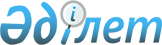 2023-2025 жылдарға арналған ауылдық округтердің бюджеттері туралыТүркістан облысы Сауран аудандық мәслихатының 2022 жылғы 28 желтоқсандағы № 186 шешiмi
      ЗҚАИ-ның ескертпесі!
      Осы шешім 01.01.2023  бастап қолданысқа енгізіледі.
      Қазақстан Республикасының Бюджет Кодексінің 9-1 бабының 2 тармағына, "Қазақстан Республикасындағы жергілікті мемлекеттік басқару және өзін-өзі басқару туралы" Қазақстан Республикасының Заңының 6 бабының 1 тармағының 1) тармақшасына сәйкес, Сауран аудандық мәслихаты ШЕШТІ:
      1. Бабайқорған ауылдық округінің 2023-2025 жылдарға арналған бюджеті тиісінше 1, 2 және 3 қосымшаларға сәйкес, оның ішінде 2023 жылға мынадай көлемде бекітілсін:
      1) кірістер – 129 085 мың теңге:
      салықтық түсімдер – 9 110 мың теңге;
      салықтық емес түсімдер – 0;
      негізгі капиталды сатудан түсетін түсімдер – 4 402 мың теңге;
      трансферттер түсімдері – 115 573 мың теңге;
      2) шығындар – 131 036 мың теңге;
      3) таза бюджеттік кредиттеу – 0:
      бюджеттік кредиттер – 0;
      бюджеттік кредиттерді өтеу – 0;
      4) қаржы активтерімен операциялар бойынша сальдо – 0:
      қаржы активтерін сатып алу – 0;
      мемлекеттің қаржы активтерін сатудан түсетін түсімдер – 0;
      5) бюджет тапшылығы (профициті) – - 1 951 мың теңге;
      6) бюджет тапшылығын қаржыландыру (профицитін пайдалану) – 1 951 мың теңге:
      қарыздар түсімі – 0;
      қарыздарды өтеу – 0;
      бюджет қаражатының пайдаланылатын қалдықтары – 1 951 мың теңге.
      Ескерту. 1-тармақ жаңа редакцияда - Түркістан облысы Сауран аудандық мәслихатының 25.12.2023 № 111 (01.01.2023 бастап қолданысқа енгізіледі) шешімімен.


      2. Ескі Иқан ауылдық округінің 2023-2025 жылдарға арналған бюджеті тиісінше 4, 5 және 6 қосымшаларға сәйкес, оның ішінде 2023 жылға мынадай көлемде бекітілсін:
      1) кірістер – 143 767 мың теңге:
      салықтық түсімдер – 31 354 мың теңге;
      салықтық емес түсімдер – 68 мың теңге;
      негізгі капиталды сатудан түсетін түсімдер – 10 552 мың теңге;
      трансферттер түсімдері – 101 793 мың теңге;
      2) шығындар – 150 868 мың теңге;
      3) таза бюджеттік кредиттеу – 0:
      бюджеттік кредиттер – 0;
      бюджеттік кредиттерді өтеу – 0;
      4) қаржы активтерімен операциялар бойынша сальдо – 0:
      қаржы активтерін сатып алу – 0;
      мемлекеттің қаржы активтерін сатудан түсетін түсімдер – 0;
      5) бюджет тапшылығы (профициті) – -7 101 мың теңге;
      6) бюджет тапшылығын қаржыландыру (профицитін пайдалану) – 7 101 мың теңге:
      қарыздар түсімі – 0;
      қарыздарды өтеу – 0;
      бюджет қаражатының пайдаланылатын қалдықтары – 7 101 мың теңге.
      Ескерту. 2-тармақ жаңа редакцияда - Түркістан облысы Сауран аудандық мәслихатының 25.12.2023 № 111 (01.01.2023 бастап қолданысқа енгізіледі) шешімімен.


      3. Жаңа Иқан ауылдық округінің 2023-2025 жылдарға арналған бюджеті тиісінше 7, 8 және 9 қосымшаларға сәйкес, оның ішінде 2023 жылға мынадай көлемде бекітілсін:
      1) кірістер – 128 628 мың теңге:
      салықтық түсімдер – 15 362 мың теңге;
      салықтық емес түсімдер – 0;
      негізгі капиталды сатудан түсетін түсімдер – 2 340 мың теңге;
      трансферттер түсімдері – 110 926 мың теңге;
      2) шығындар – 129 094 мың теңге;
      3) таза бюджеттік кредиттеу – 0:
      бюджеттік кредиттер – 0;
      бюджеттік кредиттерді өтеу – 0;
      4) қаржы активтерімен операциялар бойынша сальдо – 0:
      қаржы активтерін сатып алу – 0;
      мемлекеттің қаржы активтерін сатудан түсетін түсімдер – 0;
      5) бюджет тапшылығы (профициті) – - 466 мың теңге;
      6) бюджет тапшылығын қаржыландыру (профицитін пайдалану) – 466 мың теңге:
      қарыздар түсімі – 0;
      қарыздарды өтеу – 0;
      бюджет қаражатының пайдаланылатын қалдықтары – 466 мың теңге.
      Ескерту. 3-тармақ жаңа редакцияда - Түркістан облысы Сауран аудандық мәслихатының 25.12.2023 № 111 (01.01.2023 бастап қолданысқа енгізіледі) шешімімен.


      4. Жібек Жолы ауылдық округінің 2023-2025 жылдарға арналған бюджеті тиісінше 10, 11 және 12 қосымшаларға сәйкес, оның ішінде 2023 жылға мынадай көлемде бекітілсін:
      1) кірістер – 96 606 мың теңге:
      салықтық түсімдер – 5 614 мың теңге;
      салықтық емес түсімдер – 0;
      негізгі капиталды сатудан түсетін түсімдер – 1 361 мың теңге;
      трансферттер түсімдері – 89 631 мың теңге;
      2) шығындар – 97 099 мың теңге;
      3) таза бюджеттік кредиттеу – 0:
      бюджеттік кредиттер – 0;
      бюджеттік кредиттерді өтеу – 0;
      4) қаржы активтерімен операциялар бойынша сальдо – 0:
      қаржы активтерін сатып алу – 0;
      мемлекеттің қаржы активтерін сатудан түсетін түсімдер – 0;
      5) бюджет тапшылығы (профициті) – - 493 мың теңге;
      6) бюджет тапшылығын қаржыландыру (профицитін пайдалану) – 493 мың теңге:
      қарыздар түсімі – 0;
      қарыздарды өтеу – 0;
      бюджет қаражатының пайдаланылатын қалдықтары – 493 мың теңге.
      Ескерту. 4-тармақ жаңа редакцияда - Түркістан облысы Сауран аудандық мәслихатының 28.11.2023 № 89 (01.01.2023 бастап қолданысқа енгізіледі) шешімімен.


      5. Жүйнек ауылдық округінің 2023-2025 жылдарға арналған бюджеті тиісінше 13, 14 және 15 қосымшаларға сәйкес, оның ішінде 2023 жылға мынадай көлемде бекітілсін:
      1) кірістер – 152 765 мың теңге:
      салықтық түсімдер – 22 188 мың теңге;
      салықтық емес түсімдер – 0;
      негізгі капиталды сатудан түсетін түсімдер – 9 512 мың теңге;
      трансферттер түсімдері – 121 065 мың теңге;
      2) шығындар – 158 516 мың теңге;
      3) таза бюджеттік кредиттеу – 0:
      бюджеттік кредиттер – 0;
      бюджеттік кредиттерді өтеу – 0;
      4) қаржы активтерімен операциялар бойынша сальдо – 0:
      қаржы активтерін сатып алу – 0;
      мемлекеттің қаржы активтерін сатудан түсетін түсімдер – 0;
      5) бюджет тапшылығы (профициті) – -5 751 мың теңге;
      6) бюджет тапшылығын қаржыландыру (профицитін пайдалану) – 5 751 мың теңге:
      қарыздар түсімі – 0;
      қарыздарды өтеу – 0;
      бюджет қаражатының пайдаланылатын қалдықтары – 5 751 мың теңге.
      Ескерту. 5-тармақ жаңа редакцияда - Түркістан облысы Сауран аудандық мәслихатының 25.12.2023 № 111 (01.01.2023 бастап қолданысқа енгізіледі) шешімімен.


      6. Иассы ауылдық округінің 2023-2025 жылдарға арналған бюджеті тиісінше 16, 17 және 18 қосымшаларға сәйкес, оның ішінде 2023 жылға мынадай көлемде бекітілсін:
      1) кірістер – 82 039 мың теңге:
      салықтық түсімдер – 5 463 мың теңге;
      салықтық емес түсімдер – 0;
      негізгі капиталды сатудан түсетін түсімдер – 16 467 мың теңге;
      трансферттер түсімдері – 60 109 мың теңге;
      2) шығындар – 95 506 мың теңге;
      3) таза бюджеттік кредиттеу – 0:
      бюджеттік кредиттер – 0;
      бюджеттік кредиттерді өтеу – 0;
      4) қаржы активтерімен операциялар бойынша сальдо – 0:
      қаржы активтерін сатып алу – 0;
      мемлекеттің қаржы активтерін сатудан түсетін түсімдер – 0;
      5) бюджет тапшылығы (профициті) – - 13 467 мың теңге;
      6) бюджет тапшылығын қаржыландыру (профицитін пайдалану) – 13 467 мың теңге:
      қарыздар түсімі – 0;
      қарыздарды өтеу – 0;
      бюджет қаражатының пайдаланылатын қалдықтары – 13 467 мың теңге.
      Ескерту. 6-тармақ жаңа редакцияда - Түркістан облысы Сауран аудандық мәслихатының 25.12.2023 № 111 (01.01.2023 бастап қолданысқа енгізіледі) шешімімен.


      7. Қарашық ауылдық округінің 2023-2025 жылдарға арналған бюджеті тиісінше 19, 20 және 21 қосымшаларға сәйкес, оның ішінде 2023 жылға мынадай көлемде бекітілсін:
      1) кірістер – 140 349 мың теңге:
      салықтық түсімдер – 24 496 мың теңге;
      салықтық емес түсімдер – 0;
      негізгі капиталды сатудан түсетін түсімдер – 13 145 мың теңге;
      трансферттер түсімдері – 102 708 мың теңге;
      2) шығындар – 140 570 мың теңге;
      3) таза бюджеттік кредиттеу – 0:
      бюджеттік кредиттер – 0;
      бюджеттік кредиттерді өтеу – 0;
      4) қаржы активтерімен операциялар бойынша сальдо – 0:
      қаржы активтерін сатып алу – 0;
      мемлекеттің қаржы активтерін сатудан түсетін түсімдер – 0;
      5) бюджет тапшылығы (профициті) – - 221 мың теңге;
      6) бюджет тапшылығын қаржыландыру (профицитін пайдалану) – 221 мың теңге:
      қарыздар түсімі – 0;
      қарыздарды өтеу – 0;
      бюджет қаражатының пайдаланылатын қалдықтары – 221 мың теңге.
      Ескерту. 7-тармақ жаңа редакцияда - Түркістан облысы Сауран аудандық мәслихатының 25.12.2023 № 111 (01.01.2023 бастап қолданысқа енгізіледі) шешімімен.


      8. Майдантал ауылдық округінің 2023-2025 жылдарға арналған бюджеті тиісінше 22, 23 және 24 қосымшаларға сәйкес, оның ішінде 2023 жылға мынадай көлемде бекітілсін:
      1) кірістер – 94 686 мың теңге:
      салықтық түсімдер – 5 110 мың теңге;
      салықтық емес түсімдер – 27 мың теңге;
      негізгі капиталды сатудан түсетін түсімдер – 2 810 мың теңге;
      трансферттер түсімдері – 86 739 мың теңге;
      2) шығындар – 95 015 мың теңге;
      3) таза бюджеттік кредиттеу – 0:
      бюджеттік кредиттер – 0;
      бюджеттік кредиттерді өтеу – 0;
      4) қаржы активтерімен операциялар бойынша сальдо – 0:
      қаржы активтерін сатып алу – 0;
      мемлекеттің қаржы активтерін сатудан түсетін түсімдер – 0;
      5) бюджет тапшылығы (профициті) – - 329 мың теңге;
      6) бюджет тапшылығын қаржыландыру (профицитін пайдалану) – 329 мың теңге:
      қарыздар түсімі – 0;
      қарыздарды өтеу – 0;
      бюджет қаражатының пайдаланылатын қалдықтары – 329 мың теңге.
      Ескерту. 8-тармақ жаңа редакцияда - Түркістан облысы Сауран аудандық мәслихатының 28.11.2023 № 89 (01.01.2023 бастап қолданысқа енгізіледі) шешімімен.


      9. Оранғай ауылдық округінің 2023-2025 жылдарға арналған бюджеті тиісінше 25, 26 және 27 қосымшаларға сәйкес, оның ішінде 2023 жылға мынадай көлемде бекітілсін:
      1) кірістер – 120 073 мың теңге:
      салықтық түсімдер – 15 927 мың теңге;
      салықтық емес түсімдер – 0;
      негізгі капиталды сатудан түсетін түсімдер – 40 487 мың теңге;
      трансферттер түсімдері – 63 659 мың теңге;
      2) шығындар – 134 995 мың теңге;
      3) таза бюджеттік кредиттеу – 0:
      бюджеттік кредиттер – 0;
      бюджеттік кредиттерді өтеу – 0;
      4) қаржы активтерімен операциялар бойынша сальдо – 0:
      қаржы активтерін сатып алу – 0;
      мемлекеттің қаржы активтерін сатудан түсетін түсімдер – 0;
      5) бюджет тапшылығы (профициті) – - 14 922 мың теңге;
      6) бюджет тапшылығын қаржыландыру (профицитін пайдалану) – 14 922 мың теңге:
      қарыздар түсімі – 0;
      қарыздарды өтеу – 0;
      бюджет қаражатының пайдаланылатын қалдықтары – 14 922 мың теңге.
      Ескерту. 9-тармақ жаңа редакцияда - Түркістан облысы Сауран аудандық мәслихатының 28.11.2023 № 89 (01.01.2023 бастап қолданысқа енгізіледі) шешімімен.


      10. Үшқайық ауылдық округінің 2023-2025 жылдарға арналған бюджеті тиісінше 28, 29 және 30 қосымшаларға сәйкес, оның ішінде 2023 жылға мынадай көлемде бекітілсін:
      1) кірістер – 92 750 мың теңге:
      салықтық түсімдер – 8 698 мың теңге;
      салықтық емес түсімдер – 63 мың теңге;
      негізгі капиталды сатудан түсетін түсімдер – 13 345 мың теңге;
      трансферттер түсімдері – 70 644 мың теңге;
      2) шығындар – 92 987 мың теңге;
      3) таза бюджеттік кредиттеу – 0:
      бюджеттік кредиттер – 0;
      бюджеттік кредиттерді өтеу – 0;
      4) қаржы активтерімен операциялар бойынша сальдо – 0:
      қаржы активтерін сатып алу – 0;
      мемлекеттің қаржы активтерін сатудан түсетін түсімдер – 0;
      5) бюджет тапшылығы (профициті) – - 237 мың теңге;
      6) бюджет тапшылығын қаржыландыру (профицитін пайдалану) – 237 мың теңге:
      қарыздар түсімі – 0;
      қарыздарды өтеу – 0;
      бюджет қаражатының пайдаланылатын қалдықтары – 237 мың теңге.
      Ескерту. 10-тармақ жаңа редакцияда - Түркістан облысы Сауран аудандық мәслихатының 28.11.2023 № 89 (01.01.2023 бастап қолданысқа енгізіледі) шешімімен.


      11. Шаға ауылдық округінің 2023-2025 жылдарға арналған бюджеті тиісінше 31, 32 және 33 қосымшаларға сәйкес, оның ішінде 2023 жылға мынадай көлемде бекітілсін:
      1) кірістер – 118 468 мың теңге:
      салықтық түсімдер – 17 070 мың теңге;
      салықтық емес түсімдер – 0;
      негізгі капиталды сатудан түсетін түсімдер – 15 329 мың теңге;
      трансферттер түсімдері – 86 069 мың теңге;
      2) шығындар – 128 967 мың теңге;
      3) таза бюджеттік кредиттеу – 0:
      бюджеттік кредиттер – 0;
      бюджеттік кредиттерді өтеу – 0;
      4) қаржы активтерімен операциялар бойынша сальдо – 0:
      қаржы активтерін сатып алу – 0;
      мемлекеттің қаржы активтерін сатудан түсетін түсімдер – 0;
      5) бюджет тапшылығы (профициті) – - 10 499 мың теңге;
      6) бюджет тапшылығын қаржыландыру (профицитін пайдалану) – 10 499 мың теңге:
      қарыздар түсімі – 0;
      қарыздарды өтеу – 0;
      бюджет қаражатының пайдаланылатын қалдықтары – 10 499 мың теңге.
      Ескерту. 11-тармақ жаңа редакцияда - Түркістан облысы Сауран аудандық мәслихатының 25.12.2023 № 111 (01.01.2023 бастап қолданысқа енгізіледі) шешімімен.


      12. Шорнақ ауылдық округінің 2023-2025 жылдарға арналған бюджеті тиісінше 34, 35 және 36 қосымшаларға сәйкес, оның ішінде 2023 жылға мынадай көлемде бекітілсін:
      1) кірістер – 109 832 мың теңге:
      салықтық түсімдер – 22 817 мың теңге;
      салықтық емес түсімдер – 15 мың теңге;
      негізгі капиталды сатудан түсетін түсімдер – 24 395 мың теңге;
      трансферттер түсімдері – 62 605 мың теңге;
      2) шығындар – 124 133 мың теңге;
      3) таза бюджеттік кредиттеу – 0:
      бюджеттік кредиттер – 0;
      бюджеттік кредиттерді өтеу – 0;
      4) қаржы активтерімен операциялар бойынша сальдо – 0:
      қаржы активтерін сатып алу – 0;
      мемлекеттің қаржы активтерін сатудан түсетін түсімдер – 0;
      5) бюджет тапшылығы (профициті) – - 14 301 мың теңге;
      6) бюджет тапшылығын қаржыландыру (профицитін пайдалану) – 14 301 мың теңге:
      қарыздар түсімі – 0;
      қарыздарды өтеу – 0;
      бюджет қаражатының пайдаланылатын қалдықтары – 14 301 мың теңге.
      Ескерту. 12-тармақ жаңа редакцияда - Түркістан облысы Сауран аудандық мәслихатының 25.12.2023 № 111 (01.01.2023 бастап қолданысқа енгізіледі) шешімімен.


      13. Осы шешім 2023 жылдың 1 қаңтарынан бастап қолданысқа енгізіледі. 2023 жылға арналған Бабайқорған ауылдық округінің бюджеті
      Ескерту. 1-қосымша жаңа редакцияда - Түркістан облысы Сауран аудандық мәслихатының 25.12.2023 № 111 (01.01.2023 бастап қолданысқа енгізіледі) шешімімен. 2024 жылға арналған Бабайқорған ауылдық округінің бюджеті 2025 жылға арналған Бабайқорған ауылдық округінің бюджеті 2023 жылға арналған Ескі Иқан ауылдық округінің бюджеті
      Ескерту. 4-қосымша жаңа редакцияда - Түркістан облысы Сауран аудандық мәслихатының 25.12.2023 № 111 (01.01.2023 бастап қолданысқа енгізіледі) шешімімен. 2024 жылға арналған Ескі Иқан ауылдық округінің бюджеті 2025 жылға арналған Ескі Иқан ауылдық округінің бюджеті 2023 жылға арналған Жаңа Иқан ауылдық округінің бюджеті
      Ескерту. 7-қосымша жаңа редакцияда - Түркістан облысы Сауран аудандық мәслихатының 25.12.2023 № 111 (01.01.2023 бастап қолданысқа енгізіледі) шешімімен. 2024 жылға арналған Жаңа Иқан ауылдық округінің бюджеті 2025 жылға арналған Жаңа Иқан ауылдық округінің бюджеті 2023 жылға арналған Жібек Жолы ауылдық округінің бюджеті
      Ескерту. 10-қосымша жаңа редакцияда - Түркістан облысы Сауран аудандық мәслихатының 28.11.2023 № 89 (01.01.2023 бастап қолданысқа енгізіледі) шешімімен. 2024 жылға арналған Жібек Жолы ауылдық округінің бюджеті 2025 жылға арналған Жібек Жолы ауылдық округінің бюджеті 2023 жылға арналған Жүйнек ауылдық округінің бюджеті
      Ескерту. 13-қосымша жаңа редакцияда - Түркістан облысы Сауран аудандық мәслихатының 25.12.2023 № 111 (01.01.2023 бастап қолданысқа енгізіледі) шешімімен. 2024 жылға арналған Жүйнек ауылдық округінің бюджеті 2025 жылға арналған Жүйнек ауылдық округінің бюджеті 2023 жылға арналған Иассы ауылдық округінің бюджеті
      Ескерту. 16-қосымша жаңа редакцияда - Түркістан облысы Сауран аудандық мәслихатының 25.12.2023 № 111 (01.01.2023 бастап қолданысқа енгізіледі) шешімімен. 2024 жылға арналған Иассы ауылдық округінің бюджеті 2025 жылға арналған Иассы ауылдық округінің бюджеті 2023 жылға арналған Қарашық ауылдық округінің бюджеті
      Ескерту. 19-қосымша жаңа редакцияда - Түркістан облысы Сауран аудандық мәслихатының 25.12.2023 № 111 (01.01.2023 бастап қолданысқа енгізіледі) шешімімен. 2024 жылға арналған Қарашық ауылдық округінің бюджеті 2025 жылға арналған Қарашық ауылдық округінің бюджеті 2023 жылға арналған Майдантал ауылдық округінің бюджеті
      Ескерту. 22-қосымша жаңа редакцияда - Түркістан облысы Сауран аудандық мәслихатының 28.11.2023 № 89 (01.01.2023 бастап қолданысқа енгізіледі) шешімімен. 2024 жылға арналған Майдантал ауылдық округінің бюджеті 2025 жылға арналған Майдантал ауылдық округінің бюджеті 2023 жылға арналған Оранғай ауылдық округінің бюджеті
      Ескерту. 25-қосымша жаңа редакцияда - Түркістан облысы Сауран аудандық мәслихатының 28.11.2023 № 89 (01.01.2023 бастап қолданысқа енгізіледі) шешімімен. 2024 жылға арналған Оранғай ауылдық округінің бюджеті 2025 жылға арналған Оранғай ауылдық округінің бюджеті 2023 жылға арналған Үшқайық ауылдық округінің бюджеті
      Ескерту. 28-қосымша жаңа редакцияда - Түркістан облысы Сауран аудандық мәслихатының 28.11.2023 № 89 (01.01.2023 бастап қолданысқа енгізіледі) шешімімен. 2024 жылға арналған Үшқайық ауылдық округінің бюджеті 2025 жылға арналған Үшқайық ауылдық округінің бюджеті 2023 жылға арналған Шаға ауылдық округінің бюджеті
      Ескерту. 31-қосымша жаңа редакцияда - Түркістан облысы Сауран аудандық мәслихатының 25.12.2023 № 111 (01.01.2023 бастап қолданысқа енгізіледі) шешімімен. 2024 жылға арналған Шаға ауылдық округінің бюджеті 2025 жылға арналған Шаға ауылдық округінің бюджеті 2023 жылға арналған Шорнақ ауылдық округінің бюджеті
      Ескерту. 34-қосымша жаңа редакцияда - Түркістан облысы Сауран аудандық мәслихатының 25.12.2023 № 111 (01.01.2023 бастап қолданысқа енгізіледі) шешімімен. 2024 жылға арналған Шорнақ ауылдық округінің бюджеті 2025 жылға арналған Шорнақ ауылдық округінің бюджеті
					© 2012. Қазақстан Республикасы Әділет министрлігінің «Қазақстан Республикасының Заңнама және құқықтық ақпарат институты» ШЖҚ РМК
				
      Сауран аудандық мәслихатының хатшысы

М.Күнпейсов
Сауран аудандық мәслихатының
2022 жылғы "28" желтоқсандағы
№ 186 шешіміне 1-қосымша
Санат Атауы
Санат Атауы
Санат Атауы
Санат Атауы
Санат Атауы
Санат Атауы
Сомасы, мың теңге
Сынып
Сынып
Сынып
Сынып
Сынып
Сомасы, мың теңге
Ішкі сыныбы
Ішкі сыныбы
Ішкі сыныбы
Ішкі сыныбы
Сомасы, мың теңге
1
1
1
1
1
2
3
1. КІРІСТЕР
129 085
ТҮСІМДЕР
129 085
1
Салықтық түсімдер
9 110
01
Табыс салығы 
686
2
Жеке табыс салығы
686
04
Меншікке салынатын салықтар
8 345
1
Мүлікке салынатын салықтар
943
3
Жер салығы
117
4
Көлiк құралдарына салынатын салық 
7 206
5
Бірыңғай жер салығы
79
05
Тауарларға, жұмыстарға және көрсетілетін қызметтерге салынатын iшкi салықтар
79
3
Табиғи және басқа да ресурстарды пайдаланғаны үшiн түсетiн түсiмдер
79
2
Салықтық емес түсімдер
0
3
Негізгі капиталды сатудан түсетін түсімдер
4 402
03
Жерді және материалдық емес активтерді сату
4 402
1
Жерді сату
4 402
4
Трасферттердің түсімдері
115 573
02
Мемлекеттік басқарудың жоғары тұрған органдарынан түсетін трасферттер
115 573
3
Аудандардың (облыстық маңызы бар қаланың) бюджетінен трансферттер
115 573
Функционалдық топ Атауы
Функционалдық топ Атауы
Функционалдық топ Атауы
Функционалдық топ Атауы
Функционалдық топ Атауы
Функционалдық топ Атауы
Сомасы, мың теңге
Кіші функция
Кіші функция
Кіші функция
Кіші функция
Кіші функция
Сомасы, мың теңге
Бюджеттік бағдарламалардың әкімшісі
Бюджеттік бағдарламалардың әкімшісі
Бюджеттік бағдарламалардың әкімшісі
Бюджеттік бағдарламалардың әкімшісі
Сомасы, мың теңге
Бағдарлама
Бағдарлама
Бағдарлама
Сомасы, мың теңге
Атауы
2.ШЫҒЫНДАР
131 036
01
Жалпы сипаттағы мемлекеттiк қызметтер 
55 383
1
Мемлекеттiк басқарудың жалпы функцияларын орындайтын өкiлдi, атқарушы және басқа органдар
55 383
124
Аудандық маңызы бар қала, ауыл, кент, ауылдық округ әкімінің аппараты
55 383
001
Аудандық маңызы бар қала, ауыл, кент, ауылдық округ әкімінің қызметін қамтамасыз ету жөніндегі қызметтер
54 783
022
Мемлекеттік органдардың күрделі шығыстары
600
05
Денсаулық сақтау
30
9
Денсаулық сақтау саласындағы өзге де қызметтер
30
124
Аудандық маңызы бар қала, ауыл, кент, ауылдық округ әкімінің аппараты
30
002
Шұғыл жағдайларда науқасы ауыр адамдарды дәрігерлік көмек көрсететін жақын жердегі денсаулық сақтау ұйымына жеткізуді ұйымдастыру
30
07
Тұрғын үй-коммуналдық шаруашылық
33 991
3
Елді-мекендерді көркейту
33 991
124
Аудандық маңызы бар қала, ауыл, кент, ауылдық округ әкімінің аппараты
33 991
008
Елді мекендердегі көшелерді жарықтандыру
28 899
009
Елді мекендердің санитариясын қамтамасыз ету
700
010
Жерлеу орындарын ұстау және туыстары жоқ адамдарды жерлеу
25
011
Елді мекендерді абаттандыру мен көгалдандыру
4 367
08
Мәдениет, спорт, туризм және ақпараттық кеңістiк
500
1
Мәдениет саласындағы қызмет
200
124
Аудандық маңызы бар қала, ауыл, кент, ауылдық округ әкімінің аппараты
200
006
Жергілікті деңгейде мәдени-демалыс жұмысын қолдау
200
2
Спорт
300
124
Аудандық маңызы бар қала, ауыл, кент, ауылдық округ әкімінің аппараты
300
028
Жергілікті деңгейде дене шынықтыру-сауықтыру және спорттық іс-шараларды өткізу
300
12
Көлік және коммуникация
41 132
1
Автомобиль көлiгi
41 132
124
Аудандық маңызы бар қала, ауыл, кент, ауылдық округ әкімінің аппараты
41 132
013
Аудандық маңызы бар қалаларда, ауылдарда, кенттерде, ауылдық округтерде автомобиль жолдарының жұмыс істеуін қамтамасыз ету
20 000
045
Аудандық маңызы бар қалаларда, ауылдарда, кенттерде, ауылдық округтерде автомобиль жолдарын күрделі және орташа жөндеу
21 132
3. ТАЗА БЮДЖЕТТІК КРЕДИТТЕУ
0
Функционалдық топ Атауы
Функционалдық топ Атауы
Функционалдық топ Атауы
Функционалдық топ Атауы
Функционалдық топ Атауы
Функционалдық топ Атауы
Сомасы мың теңге
Кіші функция
Кіші функция
Кіші функция
Кіші функция
Кіші функция
Сомасы мың теңге
Бюджеттік бағдарламалардың әкімшісі
Бюджеттік бағдарламалардың әкімшісі
Бюджеттік бағдарламалардың әкімшісі
Бюджеттік бағдарламалардың әкімшісі
Сомасы мың теңге
Бағдарлама
Бағдарлама
Бағдарлама
Сомасы мың теңге
Бюджеттік кредиттер
0
Санаты Атауы
Санаты Атауы
Санаты Атауы
Санаты Атауы
Санаты Атауы
Санаты Атауы
Сомасы мың теңге
Сыныбы 
Сыныбы 
Сыныбы 
Сыныбы 
Сыныбы 
Сомасы мың теңге
Ішкі сыныбы
Ішкі сыныбы
Ішкі сыныбы
Ішкі сыныбы
Сомасы мың теңге
Бюджеттік кредиттерді өтеу
4. ҚАРЖЫ АКТИВТЕРІМЕН ОПЕРАЦИЯЛАР БОЙЫНША САЛЬДО
0
Функционалдық топ Атауы
Функционалдық топ Атауы
Функционалдық топ Атауы
Функционалдық топ Атауы
Функционалдық топ Атауы
Функционалдық топ Атауы
Сомасы мың теңге
Кіші функция
Кіші функция
Кіші функция
Кіші функция
Кіші функция
Сомасы мың теңге
Бюджеттік бағдарламалардың әкімшісі
Бюджеттік бағдарламалардың әкімшісі
Бюджеттік бағдарламалардың әкімшісі
Бюджеттік бағдарламалардың әкімшісі
Сомасы мың теңге
Бағдарлама
Бағдарлама
Бағдарлама
Сомасы мың теңге
Қаржы активтерін сатып алу
СанатыАтауы
СанатыАтауы
СанатыАтауы
СанатыАтауы
СанатыАтауы
СанатыАтауы
Сомасы мың теңге
Сыныбы 
Сыныбы 
Сыныбы 
Сыныбы 
Сыныбы 
Сомасы мың теңге
Ішкі сыныбы 
Ішкі сыныбы 
Ішкі сыныбы 
Ішкі сыныбы 
Сомасы мың теңге
Мемлекеттің қаржы активтерін сатудан түсетін түсімдер
5. БЮДЖЕТ ТАПШЫЛЫҒЫ (ПРОФИЦИТ)
-1 951
6. БЮДЖЕТ ТАПШЫЛЫҒЫН ҚАРЖЫЛАНДЫРУ (ПРОФИЦИТІН ПАЙДАЛАНУ)
1 951
Санаты Атауы
Санаты Атауы
Санаты Атауы
Санаты Атауы
Санаты Атауы
Санаты Атауы
Сомасы мың теңге
Сыныбы
Сыныбы
Сыныбы
Сомасы мың теңге
Ішкі сыныбы
Ішкі сыныбы
Ішкі сыныбы
Ішкі сыныбы
Сомасы мың теңге
Қарыздар түсімі
Функционалдық топ Атауы
Функционалдық топ Атауы
Функционалдық топ Атауы
Функционалдық топ Атауы
Функционалдық топ Атауы
Функционалдық топ Атауы
Сомасы мың теңге
Кіші функция
Кіші функция
Кіші функция
Кіші функция
Кіші функция
Сомасы мың теңге
Бюджеттік бағдарламалардың әкімшісі
Бюджеттік бағдарламалардың әкімшісі
Бюджеттік бағдарламалардың әкімшісі
Бюджеттік бағдарламалардың әкімшісі
Сомасы мың теңге
Бағдарлама
Бағдарлама
Бағдарлама
Сомасы мың теңге
Қарыздарды өтеу
Санаты 
Санаты 
Санаты 
Санаты 
Санаты 
Санаты 
Сомасы мың теңге
Сыныбы 
Сыныбы 
Сыныбы 
Сыныбы 
Сыныбы 
Сомасы мың теңге
Ішкі сыныбы
Ішкі сыныбы
Ішкі сыныбы
Ішкі сыныбы
Сомасы мың теңге
Бюджет қаражатының пайдаланылатын қалдықтары
1 951
8
Бюджет қаражатының пайдаланылатын қалдықтары
1 951
01
Бюджет қаражатының қалдықтары
1 951
1
Бюджет қаражатының бос қалдықтары
1 951Сауран аудандық мәслихатының
2022 жылғы "28" желтоқсандағы
№ 186 шешіміне 2-қосымша
Санат Атауы
Санат Атауы
Санат Атауы
Санат Атауы
Санат Атауы
Санат Атауы
Сомасы, мың теңге
Сынып
Сынып
Сынып
Сынып
Сынып
Сомасы, мың теңге
Ішкі сыныбы
Ішкі сыныбы
Ішкі сыныбы
Ішкі сыныбы
Сомасы, мың теңге
1
1
1
1
1
2
3
1. КІРІСТЕР
59 060
ТҮСІМДЕР
59 060
1
Салықтық түсімдер
10 150
01
Табыс салығы 
1 300
2
Жеке табыс салығы
1 300
04
Меншікке салынатын салықтар
8 490
1
Мүлікке салынатын салықтар
1 165
3
Жер салығы
110
4
Көлiк құралдарына салынатын салық 
7 050
5
Бірыңғай жер салығы 
165
05
Тауарларға, жұмыстарға және көрсетілетін қызметтерге салынатын iшкi салықтар
360
3
Табиғи және басқа да ресурстарды пайдаланғаны үшiн түсетiн түсiмдер
360
2
Салықтық емес түсімдер
0
3
Негізгі капиталды сатудан түсетін түсімдер
0
4
Трасферттердің түсімдері
48 910
02
Мемлекеттік басқарудың жоғары тұрған органдарынан түсетін трасферттер
48 910
3
Аудандардың (облыстық маңызы бар қаланың) бюджетінен трансферттер
48 910
Функционалдық топ Атауы
Функционалдық топ Атауы
Функционалдық топ Атауы
Функционалдық топ Атауы
Функционалдық топ Атауы
Функционалдық топ Атауы
Сомасы, мың теңге
Кіші функция
Кіші функция
Кіші функция
Кіші функция
Кіші функция
Сомасы, мың теңге
Бюджеттік бағдарламалардың әкімшісі
Бюджеттік бағдарламалардың әкімшісі
Бюджеттік бағдарламалардың әкімшісі
Бюджеттік бағдарламалардың әкімшісі
Сомасы, мың теңге
Бағдарлама
Бағдарлама
Бағдарлама
Сомасы, мың теңге
Атауы
2.ШЫҒЫНДАР
59 060
01
Жалпы сипаттағы мемлекеттiк қызметтер 
52 045
1
Мемлекеттiк басқарудың жалпы функцияларын орындайтын өкiлдi, атқарушы және басқа органдар
52 045
124
Аудандық маңызы бар қала, ауыл, кент, ауылдық округ әкімінің аппараты
52 045
001
Аудандық маңызы бар қала, ауыл, кент, ауылдық округ әкімінің қызметін қамтамасыз ету жөніндегі қызметтер
51 845
022
Мемлекеттік органдардың күрделі шығыстары
200
05
Денсаулық сақтау
35
9
Денсаулық сақтау саласындағы өзге де қызметтер
35
124
Аудандық маңызы бар қала, ауыл, кент, ауылдық округ әкімінің аппараты
35
002
Шұғыл жағдайларда науқасы ауыр адамдарды дәрігерлік көмек көрсететін жақын жердегі денсаулық сақтау ұйымына жеткізуді ұйымдастыру
35
07
Тұрғын үй-коммуналдық шаруашылық
6 380
3
Елді-мекендерді көркейту
6 380
124
Аудандық маңызы бар қала, ауыл, кент, ауылдық округ әкімінің аппараты
6 380
008
Елді мекендердегі көшелерді жарықтандыру
3 700
009
Елді мекендердің санитариясын қамтамасыз ету
750
010
Жерлеу орындарын ұстау және туыстары жоқ адамдарды жерлеу
30
011
Елді мекендерді абаттандыру мен көгалдандыру
1 900
08
Мәдениет, спорт, туризм және ақпараттық кеңістiк
600
1
Мәдениет саласындағы қызмет
250
124
Аудандық маңызы бар қала, ауыл, кент, ауылдық округ әкімінің аппараты
250
006
Жергілікті деңгейде мәдени-демалыс жұмысын қолдау
250
2
Спорт
350
124
Аудандық маңызы бар қала, ауыл, кент, ауылдық округ әкімінің аппараты
350
028
Жергілікті деңгейде дене шынықтыру-сауықтыру және спорттық іс-шараларды өткізу
350
3. ТАЗА БЮДЖЕТТІК КРЕДИТТЕУ
0
Функционалдық топ Атауы
Функционалдық топ Атауы
Функционалдық топ Атауы
Функционалдық топ Атауы
Функционалдық топ Атауы
Функционалдық топ Атауы
Сомасы мың теңге
Кіші функция
Кіші функция
Кіші функция
Кіші функция
Кіші функция
Сомасы мың теңге
Бюджеттік бағдарламалардың әкімшісі
Бюджеттік бағдарламалардың әкімшісі
Бюджеттік бағдарламалардың әкімшісі
Бюджеттік бағдарламалардың әкімшісі
Сомасы мың теңге
Бағдарлама
Бағдарлама
Бағдарлама
Сомасы мың теңге
Бюджеттік кредиттер
0
Санаты Атауы
Санаты Атауы
Санаты Атауы
Санаты Атауы
Санаты Атауы
Санаты Атауы
Сомасы мың теңге
Сыныбы 
Сыныбы 
Сыныбы 
Сыныбы 
Сыныбы 
Сомасы мың теңге
Ішкі сыныбы
Ішкі сыныбы
Ішкі сыныбы
Ішкі сыныбы
Сомасы мың теңге
Бюджеттік кредиттерді өтеу
4. ҚАРЖЫ АКТИВТЕРІМЕН ОПЕРАЦИЯЛАР БОЙЫНША САЛЬДО
0
Функционалдық топ Атауы
Функционалдық топ Атауы
Функционалдық топ Атауы
Функционалдық топ Атауы
Функционалдық топ Атауы
Функционалдық топ Атауы
Сомасы мың теңге
Кіші функция
Кіші функция
Кіші функция
Кіші функция
Кіші функция
Сомасы мың теңге
Бюджеттік бағдарламалардың әкімшісі
Бюджеттік бағдарламалардың әкімшісі
Бюджеттік бағдарламалардың әкімшісі
Бюджеттік бағдарламалардың әкімшісі
Сомасы мың теңге
Бағдарлама
Бағдарлама
Бағдарлама
Сомасы мың теңге
Қаржы активтерін сатып алу
СанатыАтауы
СанатыАтауы
СанатыАтауы
СанатыАтауы
СанатыАтауы
СанатыАтауы
Сомасы мың теңге
Сыныбы 
Сыныбы 
Сыныбы 
Сыныбы 
Сыныбы 
Сомасы мың теңге
Ішкі сыныбы 
Ішкі сыныбы 
Ішкі сыныбы 
Ішкі сыныбы 
Сомасы мың теңге
Мемлекеттің қаржы активтерін сатудан түсетін түсімдер
5. БЮДЖЕТ ТАПШЫЛЫҒЫ (ПРОФИЦИТ)
0
6. БЮДЖЕТ ТАПШЫЛЫҒЫН ҚАРЖЫЛАНДЫРУ (ПРОФИЦИТІН ПАЙДАЛАНУ)
0
Санаты Атауы
Санаты Атауы
Санаты Атауы
Санаты Атауы
Санаты Атауы
Санаты Атауы
Сомасы мың теңге
Сыныбы
Сыныбы
Сыныбы
Сомасы мың теңге
Ішкі сыныбы
Ішкі сыныбы
Ішкі сыныбы
Ішкі сыныбы
Сомасы мың теңге
Қарыздар түсімі
Функционалдық топ Атауы
Функционалдық топ Атауы
Функционалдық топ Атауы
Функционалдық топ Атауы
Функционалдық топ Атауы
Функционалдық топ Атауы
Сомасы мың теңге
Кіші функция
Кіші функция
Кіші функция
Кіші функция
Кіші функция
Сомасы мың теңге
Бюджеттік бағдарламалардың әкімшісі
Бюджеттік бағдарламалардың әкімшісі
Бюджеттік бағдарламалардың әкімшісі
Бюджеттік бағдарламалардың әкімшісі
Сомасы мың теңге
Бағдарлама
Бағдарлама
Бағдарлама
Сомасы мың теңге
Қарыздарды өтеу
Санаты 
Санаты 
Санаты 
Санаты 
Санаты 
Санаты 
Сомасы мың теңге
Сыныбы 
Сыныбы 
Сыныбы 
Сыныбы 
Сыныбы 
Сомасы мың теңге
Ішкі сыныбы
Ішкі сыныбы
Ішкі сыныбы
Ішкі сыныбы
Сомасы мың теңге
Бюджет қаражатының пайдаланылатын қалдықтары
0
8
Бюджет қаражатының пайдаланылатын қалдықтары
0
01
Бюджет қаражатының қалдықтары
0
1
Бюджет қаражатының бос қалдықтары
0Сауран аудандық мәслихатының
2022 жылғы "28" желтоқсандағы
№ 186 шешіміне 3-қосымша
Санат Атауы
Санат Атауы
Санат Атауы
Санат Атауы
Санат Атауы
Санат Атауы
Сомасы, мың теңге
Сынып
Сынып
Сынып
Сынып
Сынып
Сомасы, мың теңге
Ішкі сыныбы
Ішкі сыныбы
Ішкі сыныбы
Ішкі сыныбы
Сомасы, мың теңге
1
1
1
1
1
2
3
1. КІРІСТЕР
59 745
ТҮСІМДЕР
59 745
1
Салықтық түсімдер
10 645
01
Табыс салығы 
1 350
2
Жеке табыс салығы
1 350
04
Меншікке салынатын салықтар
8 925
1
Мүлікке салынатын салықтар
1 175
3
Жер салығы 
120
4
Көлiк құралдарына салынатын салық 
7 350
5
Бірыңғай жер салығы 
280
05
Тауарларға, жұмыстарға және көрсетілетін қызметтерге салынатын iшкi салықтар
370
3
Табиғи және басқа да ресурстарды пайдаланғаны үшiн түсетiн түсiмдер
370
2
Салықтық емес түсімдер
0
3
Негізгі капиталды сатудан түсетін түсімдер
0
4
Трасферттердің түсімдері
49 100
02
Мемлекеттік басқарудың жоғары тұрған органдарынан түсетін трасферттер
49 100
3
Аудандардың (облыстық маңызы бар қаланың) бюджетінен трансферттер
49 100
Функционалдық топ Атауы
Функционалдық топ Атауы
Функционалдық топ Атауы
Функционалдық топ Атауы
Функционалдық топ Атауы
Функционалдық топ Атауы
Сомасы, мың теңге
Кіші функция
Кіші функция
Кіші функция
Кіші функция
Кіші функция
Сомасы, мың теңге
Бюджеттік бағдарламалардың әкімшісі
Бюджеттік бағдарламалардың әкімшісі
Бюджеттік бағдарламалардың әкімшісі
Бюджеттік бағдарламалардың әкімшісі
Сомасы, мың теңге
Бағдарлама
Бағдарлама
Бағдарлама
Сомасы, мың теңге
Атауы
2.ШЫҒЫНДАР
59 745
01
Жалпы сипаттағы мемлекеттiк қызметтер 
52 270
1
Мемлекеттiк басқарудың жалпы функцияларын орындайтын өкiлдi, атқарушы және басқа органдар
52 270
124
Аудандық маңызы бар қала, ауыл, кент, ауылдық округ әкімінің аппараты
52 270
001
Аудандық маңызы бар қала, ауыл, кент, ауылдық округ әкімінің қызметін қамтамасыз ету жөніндегі қызметтер
52 020
022
Мемлекеттік органдардың күрделі шығыстары
250
05
Денсаулық сақтау
40
9
Денсаулық сақтау саласындағы өзге де қызметтер
40
124
Аудандық маңызы бар қала, ауыл, кент, ауылдық округ әкімінің аппараты
40
002
Шұғыл жағдайларда науқасы ауыр адамдарды дәрігерлік көмек көрсететін жақын жердегі денсаулық сақтау ұйымына жеткізуді ұйымдастыру
40
07
Тұрғын үй-коммуналдық шаруашылық
6 735
3
Елді-мекендерді көркейту
6 735
124
Аудандық маңызы бар қала, ауыл, кент, ауылдық округ әкімінің аппараты
6 735
008
Елді мекендердегі көшелерді жарықтандыру
3 900
009
Елді мекендердің санитариясын қамтамасыз ету
800
010
Жерлеу орындарын ұстау және туыстары жоқ адамдарды жерлеу
35
011
Елді мекендерді абаттандыру мен көгалдандыру
2 000
08
Мәдениет, спорт, туризм және ақпараттық кеңістiк
700
1
Мәдениет саласындағы қызмет
300
124
Аудандық маңызы бар қала, ауыл, кент, ауылдық округ әкімінің аппараты
300
006
Жергілікті деңгейде мәдени-демалыс жұмысын қолдау
300
2
Спорт
400
124
Аудандық маңызы бар қала, ауыл, кент, ауылдық округ әкімінің аппараты
400
028
Жергілікті деңгейде дене шынықтыру-сауықтыру және спорттық іс-шараларды өткізу
400
3. ТАЗА БЮДЖЕТТІК КРЕДИТТЕУ
0
Функционалдық топ Атауы
Функционалдық топ Атауы
Функционалдық топ Атауы
Функционалдық топ Атауы
Функционалдық топ Атауы
Функционалдық топ Атауы
Сомасы мың теңге
Кіші функция
Кіші функция
Кіші функция
Кіші функция
Кіші функция
Сомасы мың теңге
Бюджеттік бағдарламалардың әкімшісі
Бюджеттік бағдарламалардың әкімшісі
Бюджеттік бағдарламалардың әкімшісі
Бюджеттік бағдарламалардың әкімшісі
Сомасы мың теңге
Бағдарлама
Бағдарлама
Бағдарлама
Сомасы мың теңге
Бюджеттік кредиттер
0
Санаты Атауы
Санаты Атауы
Санаты Атауы
Санаты Атауы
Санаты Атауы
Санаты Атауы
Сомасы мың теңге
Сыныбы 
Сыныбы 
Сыныбы 
Сыныбы 
Сыныбы 
Сомасы мың теңге
Ішкі сыныбы
Ішкі сыныбы
Ішкі сыныбы
Ішкі сыныбы
Сомасы мың теңге
Бюджеттік кредиттерді өтеу
4. ҚАРЖЫ АКТИВТЕРІМЕН ОПЕРАЦИЯЛАР БОЙЫНША САЛЬДО
0
Функционалдық топ Атауы
Функционалдық топ Атауы
Функционалдық топ Атауы
Функционалдық топ Атауы
Функционалдық топ Атауы
Функционалдық топ Атауы
Сомасы мың теңге
Кіші функция
Кіші функция
Кіші функция
Кіші функция
Кіші функция
Сомасы мың теңге
Бюджеттік бағдарламалардың әкімшісі
Бюджеттік бағдарламалардың әкімшісі
Бюджеттік бағдарламалардың әкімшісі
Бюджеттік бағдарламалардың әкімшісі
Сомасы мың теңге
Бағдарлама
Бағдарлама
Бағдарлама
Сомасы мың теңге
Қаржы активтерін сатып алу
СанатыАтауы
СанатыАтауы
СанатыАтауы
СанатыАтауы
СанатыАтауы
СанатыАтауы
Сомасы мың теңге
Сыныбы 
Сыныбы 
Сыныбы 
Сыныбы 
Сыныбы 
Сомасы мың теңге
Ішкі сыныбы 
Ішкі сыныбы 
Ішкі сыныбы 
Ішкі сыныбы 
Сомасы мың теңге
Мемлекеттің қаржы активтерін сатудан түсетін түсімдер
5. БЮДЖЕТ ТАПШЫЛЫҒЫ (ПРОФИЦИТ)
0
6. БЮДЖЕТ ТАПШЫЛЫҒЫН ҚАРЖЫЛАНДЫРУ (ПРОФИЦИТІН ПАЙДАЛАНУ)
0
Санаты Атауы
Санаты Атауы
Санаты Атауы
Санаты Атауы
Санаты Атауы
Санаты Атауы
Сомасы мың теңге
Сыныбы
Сыныбы
Сыныбы
Сомасы мың теңге
Ішкі сыныбы
Ішкі сыныбы
Ішкі сыныбы
Ішкі сыныбы
Сомасы мың теңге
Қарыздар түсімі
Функционалдық топ Атауы
Функционалдық топ Атауы
Функционалдық топ Атауы
Функционалдық топ Атауы
Функционалдық топ Атауы
Функционалдық топ Атауы
Сомасы мың теңге
Кіші функция
Кіші функция
Кіші функция
Кіші функция
Кіші функция
Сомасы мың теңге
Бюджеттік бағдарламалардың әкімшісі
Бюджеттік бағдарламалардың әкімшісі
Бюджеттік бағдарламалардың әкімшісі
Бюджеттік бағдарламалардың әкімшісі
Сомасы мың теңге
Бағдарлама
Бағдарлама
Бағдарлама
Сомасы мың теңге
Қарыздарды өтеу
Санаты 
Санаты 
Санаты 
Санаты 
Санаты 
Санаты 
Сомасы мың теңге
Сыныбы 
Сыныбы 
Сыныбы 
Сыныбы 
Сыныбы 
Сомасы мың теңге
Ішкі сыныбы
Ішкі сыныбы
Ішкі сыныбы
Ішкі сыныбы
Сомасы мың теңге
Бюджет қаражатының пайдаланылатын қалдықтары
0
8
Бюджет қаражатының пайдаланылатын қалдықтары
0
01
Бюджет қаражатының қалдықтары
0
1
Бюджет қаражатының бос қалдықтары
0Сауран аудандық мәслихатының
2022 жылғы "28" желтоқсандағы
№ 186 шешіміне 4-қосымша
Санат Атауы
Санат Атауы
Санат Атауы
Санат Атауы
Санат Атауы
Санат Атауы
Сомасы, мың теңге
Сынып
Сынып
Сынып
Сынып
Сынып
Сомасы, мың теңге
Ішкі сыныбы
Ішкі сыныбы
Ішкі сыныбы
Ішкі сыныбы
Сомасы, мың теңге
1 
1 
1 
1 
1 
2
3
1. КІРІСТЕР
143 767
ТҮСІМДЕР
143 767
1
Салықтық түсімдер
31 354
01
Табыс салығы 
4 023
2
Жеке табыс салығы
4 023
04
Меншікке салынатын салықтар
27 057
1
Мүлікке салынатын салықтар
1 752
3
Жер салығы
283
4
Көлiк құралдарына салынатын салық 
24 951
5
Бірыңғай жер салығы
71
05
Тауарларға, жұмыстарға және көрсетілетін қызметтерге салынатын iшкi салықтар
274
3
Табиғи және басқа да ресурстарды пайдаланғаны үшiн түсетiн түсiмдер
274
2
Салықтық емес түсімдер
68
01
Мемлекеттік меншіктен түсетін кірістер
68
5
Мемлекет меншігіндегі мүлікті жалға беруден түсетін кірістер
68
3
Негізгі капиталды сатудан түсетін түсімдер
10 552
03
Жерді және материалдық емес активтерді сату
10 552
1
Жерді сату
10 552
4
Трасферттердің түсімдері
101 793
02
Мемлекеттік басқарудың жоғары тұрған органдарынан түсетін трасферттер
101 793
3
Аудандардың (облыстық маңызы бар қаланың) бюджетінен трансферттер
101 793
Функционалдық топ Атауы
Функционалдық топ Атауы
Функционалдық топ Атауы
Функционалдық топ Атауы
Функционалдық топ Атауы
Функционалдық топ Атауы
Сомасы, мың теңге
Кіші функция
Кіші функция
Кіші функция
Кіші функция
Кіші функция
Сомасы, мың теңге
Бюджеттік бағдарламалардың әкімшісі
Бюджеттік бағдарламалардың әкімшісі
Бюджеттік бағдарламалардың әкімшісі
Бюджеттік бағдарламалардың әкімшісі
Сомасы, мың теңге
Бағдарлама
Бағдарлама
Бағдарлама
Сомасы, мың теңге
Атауы
2.ШЫҒЫНДАР
150 868
01
Жалпы сипаттағы мемлекеттiк қызметтер 
73 354
1
Мемлекеттiк басқарудың жалпы функцияларын орындайтын өкiлдi, атқарушы және басқа органдар
73 354
124
Аудандық маңызы бар қала, ауыл, кент, ауылдық округ әкімінің аппараты
73 354
001
Аудандық маңызы бар қала, ауыл, кент, ауылдық округ әкімінің қызметін қамтамасыз ету жөніндегі қызметтер
73 114
022
Мемлекеттік органдардың күрделі шығыстары
240
07
Тұрғын үй-коммуналдық шаруашылық
77 014
3
Елді-мекендерді көркейту
77 014
124
Аудандық маңызы бар қала, ауыл, кент, ауылдық округ әкімінің аппараты
77 014
008
Елді мекендердегі көшелерді жарықтандыру
32 291
009
Елді мекендердің санитариясын қамтамасыз ету
7 266
011
Елді мекендерді абаттандыру мен көгалдандыру
37 457
08
Мәдениет, спорт, туризм және ақпараттық кеңістiк
500
1
Мәдениет саласындағы қызмет
200
124
Аудандық маңызы бар қала, ауыл, кент, ауылдық округ әкімінің аппараты
200
006
Жергілікті деңгейде мәдени-демалыс жұмысын қолдау
200
2
Спорт
300
124
Аудандық маңызы бар қала, ауыл, кент, ауылдық округ әкімінің аппараты
300
028
Жергілікті деңгейде дене шынықтыру-сауықтыру және спорттық іс-шараларды өткізу
300
3. ТАЗА БЮДЖЕТТІК КРЕДИТТЕУ
0
Функционалдық топ Атауы
Функционалдық топ Атауы
Функционалдық топ Атауы
Функционалдық топ Атауы
Функционалдық топ Атауы
Функционалдық топ Атауы
Сомасы мың теңге
Кіші функция
Кіші функция
Кіші функция
Кіші функция
Кіші функция
Сомасы мың теңге
Бюджеттік бағдарламалардың әкімшісі
Бюджеттік бағдарламалардың әкімшісі
Бюджеттік бағдарламалардың әкімшісі
Бюджеттік бағдарламалардың әкімшісі
Сомасы мың теңге
Бағдарлама
Бағдарлама
Бағдарлама
Сомасы мың теңге
Бюджеттік кредиттер
0
Санаты Атауы
Санаты Атауы
Санаты Атауы
Санаты Атауы
Санаты Атауы
Санаты Атауы
Сомасы мың теңге
Сыныбы
Сыныбы
Сыныбы
Сомасы мың теңге
Ішкі сыныбы
Ішкі сыныбы
Ішкі сыныбы
Ішкі сыныбы
Сомасы мың теңге
Бюджеттік кредиттерді өтеу
4. ҚАРЖЫ АКТИВТЕРІМЕН ОПЕРАЦИЯЛАР БОЙЫНША САЛЬДО
0
Функционалдық топ Атауы
Функционалдық топ Атауы
Функционалдық топ Атауы
Функционалдық топ Атауы
Функционалдық топ Атауы
Функционалдық топ Атауы
Сомасы мың теңге
Кіші функция
Кіші функция
Кіші функция
Кіші функция
Кіші функция
Сомасы мың теңге
Бюджеттік бағдарламалардың әкімшісі
Бюджеттік бағдарламалардың әкімшісі
Бюджеттік бағдарламалардың әкімшісі
Бюджеттік бағдарламалардың әкімшісі
Сомасы мың теңге
Бағдарлама
Бағдарлама
Бағдарлама
Сомасы мың теңге
Қаржы активтерін сатып алу
Санаты
Санаты
Санаты
Атауы
Сомасы мың теңге
Сыныбы
Сыныбы
Сыныбы
Сомасы мың теңге
Ішкі сыныбы 
Ішкі сыныбы 
Ішкі сыныбы 
Ішкі сыныбы 
Сомасы мың теңге
Мемлекеттің қаржы активтерін сатудан түсетін түсімдер
5. БЮДЖЕТ ТАПШЫЛЫҒЫ (ПРОФИЦИТ)
-7 101
6. БЮДЖЕТ ТАПШЫЛЫҒЫН ҚАРЖЫЛАНДЫРУ (ПРОФИЦИТІН ПАЙДАЛАНУ)
7 101
Санаты Атауы
Санаты Атауы
Санаты Атауы
Санаты Атауы
Санаты Атауы
Санаты Атауы
Сомасы мың теңге
Сыныбы
Сыныбы
Сыныбы
Сомасы мың теңге
Ішкі сыныбы
Ішкі сыныбы
Ішкі сыныбы
Ішкі сыныбы
Сомасы мың теңге
Қарыздар түсімі
Функционалдық топ Атауы
Функционалдық топ Атауы
Функционалдық топ Атауы
Функционалдық топ Атауы
Функционалдық топ Атауы
Функционалдық топ Атауы
Сомасы мың теңге
Кіші функция
Кіші функция
Кіші функция
Кіші функция
Кіші функция
Сомасы мың теңге
Бюджеттік бағдарламалардың әкімшісі
Бюджеттік бағдарламалардың әкімшісі
Бюджеттік бағдарламалардың әкімшісі
Бюджеттік бағдарламалардың әкімшісі
Сомасы мың теңге
Бағдарлама
Бағдарлама
Бағдарлама
Сомасы мың теңге
Қарыздарды өтеу
Санаты
Санаты
Санаты
Сомасы мың теңге
Сыныбы
Сыныбы
Сыныбы
Сомасы мың теңге
Ішкі сыныбы 
Ішкі сыныбы 
Ішкі сыныбы 
Ішкі сыныбы 
Сомасы мың теңге
Бюджет қаражатының пайдаланылатын қалдықтары
7 101
8
Бюджет қаражатының пайдаланылатын қалдықтары
7 101
01
Бюджет қаражатының қалдықтары
7 101
1
Бюджет қаражатының бос қалдықтары
7 101Сауран аудандық мәслихатының
2022 жылғы "28" желтоқсандағы
№ 186 шешіміне 5-қосымша
Санат Атауы
Санат Атауы
Санат Атауы
Санат Атауы
Санат Атауы
Санат Атауы
Сомасы, мың теңге
Сынып
Сынып
Сынып
Сынып
Сынып
Сомасы, мың теңге
Ішкі сыныбы
Ішкі сыныбы
Ішкі сыныбы
Ішкі сыныбы
Сомасы, мың теңге
1 
1 
1 
1 
1 
2
3
1. КІРІСТЕР
92 773
ТҮСІМДЕР
27 053
1
Салықтық түсімдер
26 988
01
Табыс салығы 
2 200
2
Жеке табыс салығы
2 200
04
Меншікке салынатын салықтар
24 038
1
Мүлікке салынатын салықтар
1 668
3
Жер салығы
210
4
Көлiк құралдарына салынатын салық 
21 860
5
Бірыңғай жер салығы 
300
05
Тауарларға, жұмыстарға және көрсетілетін қызметтерге салынатын iшкi салықтар
750
3
Табиғи және басқа да ресурстарды пайдаланғаны үшiн түсетiн түсiмдер
750
2
Салықтық емес түсімдер
65
01
Мемлекеттік меншіктен түсетін кірістер
65
5
Мемлекет меншігіндегі мүлікті жалға беруден түсетін кірістер
65
3
Негізгі капиталды сатудан түсетін түсімдер
0
4
Трасферттердің түсімдері
65 720
02
Мемлекеттік басқарудың жоғары тұрған органдарынан түсетін трасферттер
65 720
3
Аудандардың (облыстық маңызы бар қаланың) бюджетінен трансферттер
65 720
Функционалдық топ Атауы
Функционалдық топ Атауы
Функционалдық топ Атауы
Функционалдық топ Атауы
Функционалдық топ Атауы
Функционалдық топ Атауы
Сомасы, мың теңге
Кіші функция
Кіші функция
Кіші функция
Кіші функция
Кіші функция
Сомасы, мың теңге
Бюджеттік бағдарламалардың әкімшісі
Бюджеттік бағдарламалардың әкімшісі
Бюджеттік бағдарламалардың әкімшісі
Бюджеттік бағдарламалардың әкімшісі
Сомасы, мың теңге
Бағдарлама
Бағдарлама
Бағдарлама
Сомасы, мың теңге
Атауы
2.ШЫҒЫНДАР
92 773
01
Жалпы сипаттағы мемлекеттiк қызметтер 
68 950
1
Мемлекеттiк басқарудың жалпы функцияларын орындайтын өкiлдi, атқарушы және басқа органдар
68 950
124
Аудандық маңызы бар қала, ауыл, кент, ауылдық округ әкімінің аппараты
68 950
001
Аудандық маңызы бар қала, ауыл, кент, ауылдық округ әкімінің қызметін қамтамасыз ету жөніндегі қызметтер
68 700
022
Мемлекеттік органдардың күрделі шығыстары
250
05
Денсаулық сақтау
35
9
Денсаулық сақтау саласындағы өзге де қызметтер
35
124
Аудандық маңызы бар қала, ауыл, кент, ауылдық округ әкімінің аппараты
35
002
Шұғыл жағдайларда науқасы ауыр адамдарды дәрігерлік көмек көрсететін жақын жердегі денсаулық сақтау ұйымына жеткізуді ұйымдастыру
35
07
Тұрғын үй-коммуналдық шаруашылық
8 380
3
Елді-мекендерді көркейту
8 380
124
Аудандық маңызы бар қала, ауыл, кент, ауылдық округ әкімінің аппараты
8 380
008
Елді мекендердегі көшелерді жарықтандыру
3 300
009
Елді мекендердің санитариясын қамтамасыз ету
1 900
010
Жерлеу орындарын ұстау және туыстары жоқ адамдарды жерлеу
30
011
Елді мекендерді абаттандыру мен көгалдандыру
3 150
08
Мәдениет, спорт, туризм және ақпараттық кеңістiк
600
1
Мәдениет саласындағы қызмет
250
124
Аудандық маңызы бар қала, ауыл, кент, ауылдық округ әкімінің аппараты
250
006
Жергілікті деңгейде мәдени-демалыс жұмысын қолдау
250
2
Спорт
350
124
Аудандық маңызы бар қала, ауыл, кент, ауылдық округ әкімінің аппараты
350
028
Жергілікті деңгейде дене шынықтыру-сауықтыру және спорттық іс-шараларды өткізу
350
12
Көлік және коммуникация
14 808
1
Автомобиль көлiгi
14 808
124
Аудандық маңызы бар қала, ауыл, кент, ауылдық округ әкімінің аппараты
14 808
013
Аудандық маңызы бар қалаларда, ауылдарда, кенттерде, ауылдық округтерде автомобиль жолдарын салу және реконструкциялау
14 808
3. ТАЗА БЮДЖЕТТІК КРЕДИТТЕУ
0
Функционалдық топ Атауы
Функционалдық топ Атауы
Функционалдық топ Атауы
Функционалдық топ Атауы
Функционалдық топ Атауы
Функционалдық топ Атауы
Сомасы мың теңге
Кіші функция
Кіші функция
Кіші функция
Кіші функция
Кіші функция
Сомасы мың теңге
Бюджеттік бағдарламалардың әкімшісі
Бюджеттік бағдарламалардың әкімшісі
Бюджеттік бағдарламалардың әкімшісі
Бюджеттік бағдарламалардың әкімшісі
Сомасы мың теңге
Бағдарлама
Бағдарлама
Бағдарлама
Сомасы мың теңге
Бюджеттік кредиттер
0
Санаты Атауы
Санаты Атауы
Санаты Атауы
Санаты Атауы
Санаты Атауы
Санаты Атауы
Сомасы мың теңге
Сыныбы
Сыныбы
Сыныбы
Сомасы мың теңге
Ішкі сыныбы
Ішкі сыныбы
Ішкі сыныбы
Ішкі сыныбы
Сомасы мың теңге
Бюджеттік кредиттерді өтеу
4. ҚАРЖЫ АКТИВТЕРІМЕН ОПЕРАЦИЯЛАР БОЙЫНША САЛЬДО
0
Функционалдық топ Атауы
Функционалдық топ Атауы
Функционалдық топ Атауы
Функционалдық топ Атауы
Функционалдық топ Атауы
Функционалдық топ Атауы
Сомасы мың теңге
Кіші функция
Кіші функция
Кіші функция
Кіші функция
Кіші функция
Сомасы мың теңге
Бюджеттік бағдарламалардың әкімшісі
Бюджеттік бағдарламалардың әкімшісі
Бюджеттік бағдарламалардың әкімшісі
Бюджеттік бағдарламалардың әкімшісі
Сомасы мың теңге
Бағдарлама
Бағдарлама
Бағдарлама
Сомасы мың теңге
Қаржы активтерін сатып алу
Санаты
Санаты
Санаты
Атауы
Сомасы мың теңге
Сыныбы
Сыныбы
Сыныбы
Сомасы мың теңге
Ішкі сыныбы 
Ішкі сыныбы 
Ішкі сыныбы 
Ішкі сыныбы 
Сомасы мың теңге
Мемлекеттің қаржы активтерін сатудан түсетін түсімдер
5. БЮДЖЕТ ТАПШЫЛЫҒЫ (ПРОФИЦИТ)
0
6. БЮДЖЕТ ТАПШЫЛЫҒЫН ҚАРЖЫЛАНДЫРУ (ПРОФИЦИТІН ПАЙДАЛАНУ)
0
Санаты Атауы
Санаты Атауы
Санаты Атауы
Санаты Атауы
Санаты Атауы
Санаты Атауы
Сомасы мың теңге
Сыныбы
Сыныбы
Сыныбы
Сомасы мың теңге
Ішкі сыныбы
Ішкі сыныбы
Ішкі сыныбы
Ішкі сыныбы
Сомасы мың теңге
Қарыздар түсімі
Функционалдық топ Атауы
Функционалдық топ Атауы
Функционалдық топ Атауы
Функционалдық топ Атауы
Функционалдық топ Атауы
Функционалдық топ Атауы
Сомасы мың теңге
Кіші функция
Кіші функция
Кіші функция
Кіші функция
Кіші функция
Сомасы мың теңге
Бюджеттік бағдарламалардың әкімшісі
Бюджеттік бағдарламалардың әкімшісі
Бюджеттік бағдарламалардың әкімшісі
Бюджеттік бағдарламалардың әкімшісі
Сомасы мың теңге
Бағдарлама
Бағдарлама
Бағдарлама
Сомасы мың теңге
Қарыздарды өтеу
Санаты
Санаты
Санаты
Сомасы мың теңге
Сыныбы
Сыныбы
Сыныбы
Сомасы мың теңге
Ішкі сыныбы 
Ішкі сыныбы 
Ішкі сыныбы 
Ішкі сыныбы 
Сомасы мың теңге
Бюджет қаражатының пайдаланылатын қалдықтары
0
8
Бюджет қаражатының пайдаланылатын қалдықтары
0
01
Бюджет қаражатының қалдықтары
0
1
Бюджет қаражатының бос қалдықтары
0Сауран аудандық мәслихатының
2022 жылғы "28" желтоқсандағы
№ 186 шешіміне 6-қосымша
Санат Атауы
Санат Атауы
Санат Атауы
Санат Атауы
Санат Атауы
Санат Атауы
Сомасы, мың теңге
Сынып
Сынып
Сынып
Сынып
Сынып
Сомасы, мың теңге
Ішкі сыныбы
Ішкі сыныбы
Ішкі сыныбы
Ішкі сыныбы
Сомасы, мың теңге
1 
1 
1 
1 
1 
2
3
1. КІРІСТЕР
93 957
ТҮСІМДЕР
28 007
1
Салықтық түсімдер
27 937
01
Табыс салығы 
2 220
2
Жеке табыс салығы
2 220
04
Меншікке салынатын салықтар
24 937
1
Мүлікке салынатын салықтар
1 710
3
Жер салығы
220
4
Көлiк құралдарына салынатын салық 
22 307
5
Бірыңғай жер салығы 
700
05
Тауарларға, жұмыстарға және көрсетілетін қызметтерге салынатын iшкi салықтар
780
3
Табиғи және басқа да ресурстарды пайдаланғаны үшiн түсетiн түсiмдер
780
2
Салықтық емес түсімдер
70
01
Мемлекеттік меншіктен түсетін кірістер
70
5
Мемлекет меншігіндегі мүлікті жалға беруден түсетін кірістер
70
3
Негізгі капиталды сатудан түсетін түсімдер
0
4
Трасферттердің түсімдері
65 950
02
Мемлекеттік басқарудың жоғары тұрған органдарынан түсетін трасферттер
65 950
3
Аудандардың (облыстық маңызы бар қаланың) бюджетінен трансферттер
65 950
Функционалдық топ Атауы
Функционалдық топ Атауы
Функционалдық топ Атауы
Функционалдық топ Атауы
Функционалдық топ Атауы
Функционалдық топ Атауы
Сомасы, мың теңге
Кіші функция
Кіші функция
Кіші функция
Кіші функция
Кіші функция
Сомасы, мың теңге
Бюджеттік бағдарламалардың әкімшісі
Бюджеттік бағдарламалардың әкімшісі
Бюджеттік бағдарламалардың әкімшісі
Бюджеттік бағдарламалардың әкімшісі
Сомасы, мың теңге
Бағдарлама
Бағдарлама
Бағдарлама
Сомасы, мың теңге
Атауы
2.ШЫҒЫНДАР
93 957
01
Жалпы сипаттағы мемлекеттiк қызметтер 
69 370
1
Мемлекеттiк басқарудың жалпы функцияларын орындайтын өкiлдi, атқарушы және басқа органдар
69 370
124
Аудандық маңызы бар қала, ауыл, кент, ауылдық округ әкімінің аппараты
69 370
001
Аудандық маңызы бар қала, ауыл, кент, ауылдық округ әкімінің қызметін қамтамасыз ету жөніндегі қызметтер
69 070
022
Мемлекеттік органдардың күрделі шығыстары
300
05
Денсаулық сақтау
40
9
Денсаулық сақтау саласындағы өзге де қызметтер
40
124
Аудандық маңызы бар қала, ауыл, кент, ауылдық округ әкімінің аппараты
40
002
Шұғыл жағдайларда науқасы ауыр адамдарды дәрігерлік көмек көрсететін жақын жердегі денсаулық сақтау ұйымына жеткізуді ұйымдастыру
40
07
Тұрғын үй-коммуналдық шаруашылық
8 885
3
Елді-мекендерді көркейту
8 885
124
Аудандық маңызы бар қала, ауыл, кент, ауылдық округ әкімінің аппараты
8 885
008
Елді мекендердегі көшелерді жарықтандыру
3 450
009
Елді мекендердің санитариясын қамтамасыз ету
2 100
010
Жерлеу орындарын ұстау және туыстары жоқ адамдарды жерлеу
35
011
Елді мекендерді абаттандыру мен көгалдандыру
3 300
08
Мәдениет, спорт, туризм және ақпараттық кеңістiк
700
1
Мәдениет саласындағы қызмет
300
124
Аудандық маңызы бар қала, ауыл, кент, ауылдық округ әкімінің аппараты
300
006
Жергілікті деңгейде мәдени-демалыс жұмысын қолдау
300
2
Спорт
400
124
Аудандық маңызы бар қала, ауыл, кент, ауылдық округ әкімінің аппараты
400
028
Жергілікті деңгейде дене шынықтыру-сауықтыру және спорттық іс-шараларды өткізу
400
12
Көлік және коммуникация
14 962
1
Автомобиль көлiгi
14 962
124
Аудандық маңызы бар қала, ауыл, кент, ауылдық округ әкімінің аппараты
14 962
013
Аудандық маңызы бар қалаларда, ауылдарда, кенттерде, ауылдық округтерде автомобиль жолдарын салу және реконструкциялау
14 962
3. ТАЗА БЮДЖЕТТІК КРЕДИТТЕУ
0
Функционалдық топ Атауы
Функционалдық топ Атауы
Функционалдық топ Атауы
Функционалдық топ Атауы
Функционалдық топ Атауы
Функционалдық топ Атауы
Сомасы мың теңге
Кіші функция
Кіші функция
Кіші функция
Кіші функция
Кіші функция
Сомасы мың теңге
Бюджеттік бағдарламалардың әкімшісі
Бюджеттік бағдарламалардың әкімшісі
Бюджеттік бағдарламалардың әкімшісі
Бюджеттік бағдарламалардың әкімшісі
Сомасы мың теңге
Бағдарлама
Бағдарлама
Бағдарлама
Сомасы мың теңге
Бюджеттік кредиттер
0
Санаты Атауы
Санаты Атауы
Санаты Атауы
Санаты Атауы
Санаты Атауы
Санаты Атауы
Сомасы мың теңге
Сыныбы
Сыныбы
Сыныбы
Сомасы мың теңге
Ішкі сыныбы
Ішкі сыныбы
Ішкі сыныбы
Ішкі сыныбы
Сомасы мың теңге
Бюджеттік кредиттерді өтеу
4. ҚАРЖЫ АКТИВТЕРІМЕН ОПЕРАЦИЯЛАР БОЙЫНША САЛЬДО
0
Функционалдық топ Атауы
Функционалдық топ Атауы
Функционалдық топ Атауы
Функционалдық топ Атауы
Функционалдық топ Атауы
Функционалдық топ Атауы
Сомасы мың теңге
Кіші функция
Кіші функция
Кіші функция
Кіші функция
Кіші функция
Сомасы мың теңге
Бюджеттік бағдарламалардың әкімшісі
Бюджеттік бағдарламалардың әкімшісі
Бюджеттік бағдарламалардың әкімшісі
Бюджеттік бағдарламалардың әкімшісі
Сомасы мың теңге
Бағдарлама
Бағдарлама
Бағдарлама
Сомасы мың теңге
Қаржы активтерін сатып алу
Санаты
Санаты
Санаты
Атауы
Сомасы мың теңге
Сыныбы
Сыныбы
Сыныбы
Сомасы мың теңге
Ішкі сыныбы 
Ішкі сыныбы 
Ішкі сыныбы 
Ішкі сыныбы 
Сомасы мың теңге
Мемлекеттің қаржы активтерін сатудан түсетін түсімдер
5. БЮДЖЕТ ТАПШЫЛЫҒЫ (ПРОФИЦИТ)
0
6. БЮДЖЕТ ТАПШЫЛЫҒЫН ҚАРЖЫЛАНДЫРУ (ПРОФИЦИТІН ПАЙДАЛАНУ)
0
Санаты Атауы
Санаты Атауы
Санаты Атауы
Санаты Атауы
Санаты Атауы
Санаты Атауы
Сомасы мың теңге
Сыныбы
Сыныбы
Сыныбы
Сомасы мың теңге
Ішкі сыныбы
Ішкі сыныбы
Ішкі сыныбы
Ішкі сыныбы
Сомасы мың теңге
Қарыздар түсімі
Функционалдық топ Атауы
Функционалдық топ Атауы
Функционалдық топ Атауы
Функционалдық топ Атауы
Функционалдық топ Атауы
Функционалдық топ Атауы
Сомасы мың теңге
Кіші функция
Кіші функция
Кіші функция
Кіші функция
Кіші функция
Сомасы мың теңге
Бюджеттік бағдарламалардың әкімшісі
Бюджеттік бағдарламалардың әкімшісі
Бюджеттік бағдарламалардың әкімшісі
Бюджеттік бағдарламалардың әкімшісі
Сомасы мың теңге
Бағдарлама
Бағдарлама
Бағдарлама
Сомасы мың теңге
Қарыздарды өтеу
Санаты
Санаты
Санаты
Сомасы мың теңге
Сыныбы
Сыныбы
Сыныбы
Сомасы мың теңге
Ішкі сыныбы 
Ішкі сыныбы 
Ішкі сыныбы 
Ішкі сыныбы 
Сомасы мың теңге
Бюджет қаражатының пайдаланылатын қалдықтары
0
8
Бюджет қаражатының пайдаланылатын қалдықтары
0
01
Бюджет қаражатының қалдықтары
0
1
Бюджет қаражатының бос қалдықтары
0Сауран аудандық мәслихатының
2022 жылғы "28" желтоқсандағы
№ 186 шешіміне 7-қосымша
Санат Атауы
Санат Атауы
Санат Атауы
Санат Атауы
Санат Атауы
Санат Атауы
Сомасы, мың теңге
Сынып
Сынып
Сынып
Сынып
Сынып
Сомасы, мың теңге
Ішкі сыныбы
Ішкі сыныбы
Ішкі сыныбы
Ішкі сыныбы
Сомасы, мың теңге
1
1
1
2
3
1. КІРІСТЕР
128 628
ТҮСІМДЕР
128 628
1
Салықтық түсімдер
15 362
01
Табыс салығы 
810
2
Жеке табыс салығы
810
04
Меншікке салынатын салықтар
14 331
1
Мүлікке салынатын салықтар
1 072
3
Жер салығы
20
4
Көлiк құралдарына салынатын салық 
13 144
5
Бірыңғай жер салығы
95
05
Тауарларға, жұмыстарға және көрсетілетін қызметтерге салынатын iшкi салықтар
221
3
Табиғи және басқа да ресурстарды пайдаланғаны үшiн түсетiн түсiмдер
221
2
Салықтық емес түсімдер
0
3
Негізгі капиталды сатудан түсетін түсімдер
2 340
03
Жерді және материалдық емес активтерді сату
2 340
1
Жерді сату
2 340
4
Трасферттердің түсімдері
110 926
02
Мемлекеттік басқарудың жоғары тұрған органдарынан түсетін трасферттер
110 926
3
Аудандардың (облыстық маңызы бар қаланың) бюджетінен трансферттер
110 926
Функционалдық топ Атауы
Функционалдық топ Атауы
Функционалдық топ Атауы
Функционалдық топ Атауы
Функционалдық топ Атауы
Функционалдық топ Атауы
Сомасы, мың теңге
Кіші функция
Кіші функция
Кіші функция
Кіші функция
Кіші функция
Сомасы, мың теңге
Бюджеттік бағдарламалардың әкімшісі
Бюджеттік бағдарламалардың әкімшісі
Бюджеттік бағдарламалардың әкімшісі
Бюджеттік бағдарламалардың әкімшісі
Сомасы, мың теңге
Бағдарлама
Бағдарлама
Бағдарлама
Сомасы, мың теңге
Кіші бағдарлама
Кіші бағдарлама
Сомасы, мың теңге
Атауы
Сомасы, мың теңге
2.ШЫҒЫНДАР
129 094
01
Жалпы сипаттағы мемлекеттiк қызметтер 
64 796
1
Мемлекеттiк басқарудың жалпы функцияларын орындайтын өкiлдi, атқарушы және басқа органдар
64 796
124
Аудандық маңызы бар қала, ауыл, кент, ауылдық округ әкімінің аппараты
64 796
001
Аудандық маңызы бар қала, ауыл, кент, ауылдық округ әкімінің қызметін қамтамасыз ету жөніндегі қызметтер
64 561
022
Мемлекеттік органдардың күрделі шығыстары
235
07
Тұрғын үй-коммуналдық шаруашылық
6 211
3
Елді-мекендерді көркейту
6 211
124
Аудандық маңызы бар қала, ауыл, кент, ауылдық округ әкімінің аппараты
6 211
008
Елді мекендердегі көшелерді жарықтандыру
3 814
009
Елді мекендердің санитариясын қамтамасыз ету
1 380
011
Елді мекендерді абаттандыру мен көгалдандыру
1 017
08
Мәдениет, спорт, туризм және ақпараттық кеңістiк
330
1
Мәдениет саласындағы қызмет
129
124
Аудандық маңызы бар қала, ауыл, кент, ауылдық округ әкімінің аппараты
129
006
Жергілікті деңгейде мәдени-демалыс жұмысын қолдау
129
2
Спорт
201
124
Аудандық маңызы бар қала, ауыл, кент, ауылдық округ әкімінің аппараты
201
028
Жергілікті деңгейде дене шынықтыру-сауықтыру және спорттық іс-шараларды өткізу
201
12
Көлік және коммуникация
57 757
1
Автомобиль көлiгi
57 757
124
Аудандық маңызы бар қала, ауыл, кент, ауылдық округ әкімінің аппараты
57 757
013
Аудандық маңызы бар қалаларда, ауылдарда, кенттерде, ауылдық округтерде автомобиль жолдарының жұмыс істеуін қамтамасыз ету
8 997
045
Аудандық маңызы бар қалаларда, ауылдарда, кенттерде, ауылдық округтерде автомобиль жолдарын күрделі және орташа жөндеу
48 760
3. ТАЗА БЮДЖЕТТІК КРЕДИТТЕУ
0
Функционалдық топ Атауы
Функционалдық топ Атауы
Функционалдық топ Атауы
Функционалдық топ Атауы
Функционалдық топ Атауы
Функционалдық топ Атауы
Сомасы мың теңге
Кіші функция
Кіші функция
Кіші функция
Кіші функция
Кіші функция
Сомасы мың теңге
Бюджеттік бағдарламалардың әкімшісі
Бюджеттік бағдарламалардың әкімшісі
Бюджеттік бағдарламалардың әкімшісі
Бюджеттік бағдарламалардың әкімшісі
Сомасы мың теңге
Бағдарлама
Бағдарлама
Бағдарлама
Сомасы мың теңге
Бюджеттік кредиттер
0
Санаты Атауы
Санаты Атауы
Санаты Атауы
Санаты Атауы
Санаты Атауы
Санаты Атауы
Сомасы мың теңге
Сыныбы
Сыныбы
Сыныбы
Сомасы мың теңге
Ішкі сыныбы
Ішкі сыныбы
Ішкі сыныбы
Ішкі сыныбы
Сомасы мың теңге
Бюджеттік кредиттерді өтеу
4. ҚАРЖЫ АКТИВТЕРІМЕН ОПЕРАЦИЯЛАР БОЙЫНША САЛЬДО
0
Функционалдық топ Атауы
Функционалдық топ Атауы
Функционалдық топ Атауы
Функционалдық топ Атауы
Функционалдық топ Атауы
Функционалдық топ Атауы
Сомасы мың теңге
Кіші функция
Кіші функция
Кіші функция
Кіші функция
Кіші функция
Сомасы мың теңге
Бюджеттік бағдарламалардың әкімшісі
Бюджеттік бағдарламалардың әкімшісі
Бюджеттік бағдарламалардың әкімшісі
Бюджеттік бағдарламалардың әкімшісі
Сомасы мың теңге
Бағдарлама
Бағдарлама
Бағдарлама
Сомасы мың теңге
Қаржы активтерін сатып алу
Санаты
Санаты
Санаты
Атауы
Сомасы мың теңге
Сыныбы
Сыныбы
Сыныбы
Сомасы мың теңге
Ішкі сыныбы 
Ішкі сыныбы 
Ішкі сыныбы 
Ішкі сыныбы 
Сомасы мың теңге
Мемлекеттің қаржы активтерін сатудан түсетін түсімдер
5. БЮДЖЕТ ТАПШЫЛЫҒЫ (ПРОФИЦИТ)
-466
6. БЮДЖЕТ ТАПШЫЛЫҒЫН ҚАРЖЫЛАНДЫРУ (ПРОФИЦИТІН ПАЙДАЛАНУ)
466
Санаты Атауы
Санаты Атауы
Санаты Атауы
Санаты Атауы
Санаты Атауы
Санаты Атауы
Сомасы мың теңге
Сыныбы
Сыныбы
Сыныбы
Сомасы мың теңге
Ішкі сыныбы
Ішкі сыныбы
Ішкі сыныбы
Ішкі сыныбы
Сомасы мың теңге
Қарыздар түсімі
Функционалдық топ Атауы
Функционалдық топ Атауы
Функционалдық топ Атауы
Функционалдық топ Атауы
Функционалдық топ Атауы
Функционалдық топ Атауы
Сомасы мың теңге
Кіші функция
Кіші функция
Кіші функция
Кіші функция
Кіші функция
Сомасы мың теңге
Бюджеттік бағдарламалардың әкімшісі
Бюджеттік бағдарламалардың әкімшісі
Бюджеттік бағдарламалардың әкімшісі
Бюджеттік бағдарламалардың әкімшісі
Сомасы мың теңге
Бағдарлама
Бағдарлама
Бағдарлама
Сомасы мың теңге
Қарыздарды өтеу
Санаты
Санаты
Санаты
Сомасы мың теңге
Сыныбы
Сыныбы
Сыныбы
Сомасы мың теңге
Ішкі сыныбы 
Ішкі сыныбы 
Ішкі сыныбы 
Ішкі сыныбы 
Сомасы мың теңге
Бюджет қаражатының пайдаланылатын қалдықтары
466
8
Бюджет қаражатының пайдаланылатын қалдықтары
466
01
Бюджет қаражатының қалдықтары
466
1
Бюджет қаражатының бос қалдықтары
466Сауран аудандық мәслихатының
2022 жылғы "28" желтоқсандағы
№ 186 шешіміне 8-қосымша
Санат Атауы
Санат Атауы
Санат Атауы
Санат Атауы
Санат Атауы
Санат Атауы
Сомасы, мың теңге
Сынып
Сынып
Сынып
Сынып
Сынып
Сомасы, мың теңге
Ішкі сыныбы
Ішкі сыныбы
Ішкі сыныбы
Ішкі сыныбы
Сомасы, мың теңге
1
1
1
2
3
1. КІРІСТЕР
73 310
ТҮСІМДЕР
73 310
1
Салықтық түсімдер
16 185
01
Табыс салығы 
1 300
2
Жеке табыс салығы
1 300
04
Меншікке салынатын салықтар
14 525
1
Мүлікке салынатын салықтар
1 115
3
Жер салығы
150
4
Көлiк құралдарына салынатын салық 
13 050
5
Бірыңғай жер салығы 
210
05
Тауарларға, жұмыстарға және көрсетілетін қызметтерге салынатын iшкi салықтар
360
3
Табиғи және басқа да ресурстарды пайдаланғаны үшiн түсетiн түсiмдер
360
2
Салықтық емес түсімдер
65
01
Мемлекеттік меншіктен түсетін кірістер
65
5
Мемлекет меншігіндегі мүлікті жалға беруден түсетін кірістер
65
3
Негізгі капиталды сатудан түсетін түсімдер
0
4
Трасферттердің түсімдері
57 060
02
Мемлекеттік басқарудың жоғары тұрған органдарынан түсетін трасферттер
57 060
3
Аудандардың (облыстық маңызы бар қаланың) бюджетінен трансферттер
57 060
Функционалдық топ Атауы
Функционалдық топ Атауы
Функционалдық топ Атауы
Функционалдық топ Атауы
Функционалдық топ Атауы
Функционалдық топ Атауы
Сомасы, мың теңге
Кіші функция
Кіші функция
Кіші функция
Кіші функция
Кіші функция
Сомасы, мың теңге
Бюджеттік бағдарламалардың әкімшісі
Бюджеттік бағдарламалардың әкімшісі
Бюджеттік бағдарламалардың әкімшісі
Бюджеттік бағдарламалардың әкімшісі
Сомасы, мың теңге
Бағдарлама
Бағдарлама
Бағдарлама
Сомасы, мың теңге
Кіші бағдарлама
Кіші бағдарлама
Сомасы, мың теңге
Атауы
Сомасы, мың теңге
2.ШЫҒЫНДАР
73 310
01
Жалпы сипаттағы мемлекеттiк қызметтер 
60 060
1
Мемлекеттiк басқарудың жалпы функцияларын орындайтын өкiлдi, атқарушы және басқа органдар
60 060
124
Аудандық маңызы бар қала, ауыл, кент, ауылдық округ әкімінің аппараты
60 060
001
Аудандық маңызы бар қала, ауыл, кент, ауылдық округ әкімінің қызметін қамтамасыз ету жөніндегі қызметтер
59 810
022
Мемлекеттік органдардың күрделі шығыстары
250
05
Денсаулық сақтау
35
9
Денсаулық сақтау саласындағы өзге де қызметтер
35
124
Аудандық маңызы бар қала, ауыл, кент, ауылдық округ әкімінің аппараты
35
002
Шұғыл жағдайларда науқасы ауыр адамдарды дәрігерлік көмек көрсететін жақын жердегі денсаулық сақтау ұйымына жеткізуді ұйымдастыру
35
07
Тұрғын үй-коммуналдық шаруашылық
6 530
3
Елді-мекендерді көркейту
6 530
124
Аудандық маңызы бар қала, ауыл, кент, ауылдық округ әкімінің аппараты
6 530
008
Елді мекендердегі көшелерді жарықтандыру
4 050
009
Елді мекендердің санитариясын қамтамасыз ету
1 000
010
Жерлеу орындарын ұстау және туыстары жоқ адамдарды жерлеу
30
011
Елді мекендерді абаттандыру мен көгалдандыру
1 450
08
Мәдениет, спорт, туризм және ақпараттық кеңістiк
600
1
Мәдениет саласындағы қызмет
250
124
Аудандық маңызы бар қала, ауыл, кент, ауылдық округ әкімінің аппараты
250
006
Жергілікті деңгейде мәдени-демалыс жұмысын қолдау
250
2
Спорт
350
124
Аудандық маңызы бар қала, ауыл, кент, ауылдық округ әкімінің аппараты
350
028
Жергілікті деңгейде дене шынықтыру-сауықтыру және спорттық іс-шараларды өткізу
350
12
Көлік және коммуникация
6 085
1
Автомобиль көлiгi
6 085
124
Аудандық маңызы бар қала, ауыл, кент, ауылдық округ әкімінің аппараты
6 085
013
Аудандық маңызы бар қалаларда, ауылдарда, кенттерде, ауылдық округтерде автомобиль жолдарын салу және реконструкциялау
6 085
3. ТАЗА БЮДЖЕТТІК КРЕДИТТЕУ
0
Функционалдық топ Атауы
Функционалдық топ Атауы
Функционалдық топ Атауы
Функционалдық топ Атауы
Функционалдық топ Атауы
Функционалдық топ Атауы
Сомасы мың теңге
Кіші функция
Кіші функция
Кіші функция
Кіші функция
Кіші функция
Сомасы мың теңге
Бюджеттік бағдарламалардың әкімшісі
Бюджеттік бағдарламалардың әкімшісі
Бюджеттік бағдарламалардың әкімшісі
Бюджеттік бағдарламалардың әкімшісі
Сомасы мың теңге
Бағдарлама
Бағдарлама
Бағдарлама
Сомасы мың теңге
Бюджеттік кредиттер
0
Санаты Атауы
Санаты Атауы
Санаты Атауы
Санаты Атауы
Санаты Атауы
Санаты Атауы
Сомасы мың теңге
Сыныбы
Сыныбы
Сыныбы
Сомасы мың теңге
Ішкі сыныбы
Ішкі сыныбы
Ішкі сыныбы
Ішкі сыныбы
Сомасы мың теңге
Бюджеттік кредиттерді өтеу
4. ҚАРЖЫ АКТИВТЕРІМЕН ОПЕРАЦИЯЛАР БОЙЫНША САЛЬДО
0
Функционалдық топ Атауы
Функционалдық топ Атауы
Функционалдық топ Атауы
Функционалдық топ Атауы
Функционалдық топ Атауы
Функционалдық топ Атауы
Сомасы мың теңге
Кіші функция
Кіші функция
Кіші функция
Кіші функция
Кіші функция
Сомасы мың теңге
Бюджеттік бағдарламалардың әкімшісі
Бюджеттік бағдарламалардың әкімшісі
Бюджеттік бағдарламалардың әкімшісі
Бюджеттік бағдарламалардың әкімшісі
Сомасы мың теңге
Бағдарлама
Бағдарлама
Бағдарлама
Сомасы мың теңге
Қаржы активтерін сатып алу
Санаты
Санаты
Санаты
Атауы
Сомасы мың теңге
Сыныбы
Сыныбы
Сыныбы
Сомасы мың теңге
Ішкі сыныбы 
Ішкі сыныбы 
Ішкі сыныбы 
Ішкі сыныбы 
Сомасы мың теңге
Мемлекеттің қаржы активтерін сатудан түсетін түсімдер
5. БЮДЖЕТ ТАПШЫЛЫҒЫ (ПРОФИЦИТ)
0
6. БЮДЖЕТ ТАПШЫЛЫҒЫН ҚАРЖЫЛАНДЫРУ (ПРОФИЦИТІН ПАЙДАЛАНУ)
0
Санаты Атауы
Санаты Атауы
Санаты Атауы
Санаты Атауы
Санаты Атауы
Санаты Атауы
Сомасы мың теңге
Сыныбы
Сыныбы
Сыныбы
Сомасы мың теңге
Ішкі сыныбы
Ішкі сыныбы
Ішкі сыныбы
Ішкі сыныбы
Сомасы мың теңге
Қарыздар түсімі
Функционалдық топ Атауы
Функционалдық топ Атауы
Функционалдық топ Атауы
Функционалдық топ Атауы
Функционалдық топ Атауы
Функционалдық топ Атауы
Сомасы мың теңге
Кіші функция
Кіші функция
Кіші функция
Кіші функция
Кіші функция
Сомасы мың теңге
Бюджеттік бағдарламалардың әкімшісі
Бюджеттік бағдарламалардың әкімшісі
Бюджеттік бағдарламалардың әкімшісі
Бюджеттік бағдарламалардың әкімшісі
Сомасы мың теңге
Бағдарлама
Бағдарлама
Бағдарлама
Сомасы мың теңге
Қарыздарды өтеу
Санаты
Санаты
Санаты
Сомасы мың теңге
Сыныбы
Сыныбы
Сыныбы
Сомасы мың теңге
Ішкі сыныбы 
Ішкі сыныбы 
Ішкі сыныбы 
Ішкі сыныбы 
Сомасы мың теңге
Бюджет қаражатының пайдаланылатын қалдықтары
0
8
Бюджет қаражатының пайдаланылатын қалдықтары
0
01
Бюджет қаражатының қалдықтары
0
1
Бюджет қаражатының бос қалдықтары
0Сауран аудандық мәслихатының
2022 жылғы "28" желтоқсандағы
№ 186 шешіміне 9-қосымша
Санат Атауы
Санат Атауы
Санат Атауы
Санат Атауы
Санат Атауы
Санат Атауы
Сомасы, мың теңге
Сынып
Сынып
Сынып
Сынып
Сынып
Сомасы, мың теңге
Ішкі сыныбы
Ішкі сыныбы
Ішкі сыныбы
Ішкі сыныбы
Сомасы, мың теңге
1
1
1
2
3
1. КІРІСТЕР
74 195
ТҮСІМДЕР
74 195
1
Салықтық түсімдер
16 845
01
Табыс салығы 
1 448
2
Жеке табыс салығы
1 448
04
Меншікке салынатын салықтар
15 027
1
Мүлікке салынатын салықтар
1 165
3
Жер салығы
160
4
Көлiк құралдарына салынатын салық 
13 350
5
Бірыңғай жер салығы 
352
05
Тауарларға, жұмыстарға және көрсетілетін қызметтерге салынатын iшкi салықтар
370
3
Табиғи және басқа да ресурстарды пайдаланғаны үшiн түсетiн түсiмдер
370
2
Салықтық емес түсімдер
70
01
Мемлекеттік меншіктен түсетін кірістер
70
5
Мемлекет меншігіндегі мүлікті жалға беруден түсетін кірістер
70
3
Негізгі капиталды сатудан түсетін түсімдер
0
4
Трасферттердің түсімдері
57 280
02
Мемлекеттік басқарудың жоғары тұрған органдарынан түсетін трасферттер
57 280
3
Аудандардың (облыстық маңызы бар қаланың) бюджетінен трансферттер
57 280
Функционалдық топ Атауы
Функционалдық топ Атауы
Функционалдық топ Атауы
Функционалдық топ Атауы
Функционалдық топ Атауы
Функционалдық топ Атауы
Сомасы, мың теңге
Кіші функция
Кіші функция
Кіші функция
Кіші функция
Кіші функция
Сомасы, мың теңге
Бюджеттік бағдарламалардың әкімшісі
Бюджеттік бағдарламалардың әкімшісі
Бюджеттік бағдарламалардың әкімшісі
Бюджеттік бағдарламалардың әкімшісі
Сомасы, мың теңге
Бағдарлама
Бағдарлама
Бағдарлама
Сомасы, мың теңге
Кіші бағдарлама
Кіші бағдарлама
Сомасы, мың теңге
Атауы
Сомасы, мың теңге
2.ШЫҒЫНДАР
74 195
01
Жалпы сипаттағы мемлекеттiк қызметтер 
60 520
1
Мемлекеттiк басқарудың жалпы функцияларын орындайтын өкiлдi, атқарушы және басқа органдар
60 520
124
Аудандық маңызы бар қала, ауыл, кент, ауылдық округ әкімінің аппараты
60 520
001
Аудандық маңызы бар қала, ауыл, кент, ауылдық округ әкімінің қызметін қамтамасыз ету жөніндегі қызметтер
60 220
022
Мемлекеттік органдардың күрделі шығыстары
300
05
Денсаулық сақтау
40
9
Денсаулық сақтау саласындағы өзге де қызметтер
40
124
Аудандық маңызы бар қала, ауыл, кент, ауылдық округ әкімінің аппараты
40
002
Шұғыл жағдайларда науқасы ауыр адамдарды дәрігерлік көмек көрсететін жақын жердегі денсаулық сақтау ұйымына жеткізуді ұйымдастыру
40
07
Тұрғын үй-коммуналдық шаруашылық
6 935
3
Елді-мекендерді көркейту
6 935
124
Аудандық маңызы бар қала, ауыл, кент, ауылдық округ әкімінің аппараты
6 935
008
Елді мекендердегі көшелерді жарықтандыру
4 200
009
Елді мекендердің санитариясын қамтамасыз ету
1 100
010
Жерлеу орындарын ұстау және туыстары жоқ адамдарды жерлеу
35
011
Елді мекендерді абаттандыру мен көгалдандыру
1 600
08
Мәдениет, спорт, туризм және ақпараттық кеңістiк
700
1
Мәдениет саласындағы қызмет
300
124
Аудандық маңызы бар қала, ауыл, кент, ауылдық округ әкімінің аппараты
300
006
Жергілікті деңгейде мәдени-демалыс жұмысын қолдау
300
2
Спорт
400
124
Аудандық маңызы бар қала, ауыл, кент, ауылдық округ әкімінің аппараты
400
028
Жергілікті деңгейде дене шынықтыру-сауықтыру және спорттық іс-шараларды өткізу
400
12
Көлік және коммуникация
6 000
1
Автомобиль көлiгi
6 000
124
Аудандық маңызы бар қала, ауыл, кент, ауылдық округ әкімінің аппараты
6 000
013
Аудандық маңызы бар қалаларда, ауылдарда, кенттерде, ауылдық округтерде автомобиль жолдарын салу және реконструкциялау
6 000
3. ТАЗА БЮДЖЕТТІК КРЕДИТТЕУ
0
Функционалдық топ Атауы
Функционалдық топ Атауы
Функционалдық топ Атауы
Функционалдық топ Атауы
Функционалдық топ Атауы
Функционалдық топ Атауы
Сомасы мың теңге
Кіші функция
Кіші функция
Кіші функция
Кіші функция
Кіші функция
Сомасы мың теңге
Бюджеттік бағдарламалардың әкімшісі
Бюджеттік бағдарламалардың әкімшісі
Бюджеттік бағдарламалардың әкімшісі
Бюджеттік бағдарламалардың әкімшісі
Сомасы мың теңге
Бағдарлама
Бағдарлама
Бағдарлама
Сомасы мың теңге
Бюджеттік кредиттер
0
Санаты Атауы
Санаты Атауы
Санаты Атауы
Санаты Атауы
Санаты Атауы
Санаты Атауы
Сомасы мың теңге
Сыныбы
Сыныбы
Сыныбы
Сомасы мың теңге
Ішкі сыныбы
Ішкі сыныбы
Ішкі сыныбы
Ішкі сыныбы
Сомасы мың теңге
Бюджеттік кредиттерді өтеу
4. ҚАРЖЫ АКТИВТЕРІМЕН ОПЕРАЦИЯЛАР БОЙЫНША САЛЬДО
0
Функционалдық топ Атауы
Функционалдық топ Атауы
Функционалдық топ Атауы
Функционалдық топ Атауы
Функционалдық топ Атауы
Функционалдық топ Атауы
Сомасы мың теңге
Кіші функция
Кіші функция
Кіші функция
Кіші функция
Кіші функция
Сомасы мың теңге
Бюджеттік бағдарламалардың әкімшісі
Бюджеттік бағдарламалардың әкімшісі
Бюджеттік бағдарламалардың әкімшісі
Бюджеттік бағдарламалардың әкімшісі
Сомасы мың теңге
Бағдарлама
Бағдарлама
Бағдарлама
Сомасы мың теңге
Қаржы активтерін сатып алу
Санаты
Санаты
Санаты
Атауы
Сомасы мың теңге
Сыныбы
Сыныбы
Сыныбы
Сомасы мың теңге
Ішкі сыныбы 
Ішкі сыныбы 
Ішкі сыныбы 
Ішкі сыныбы 
Сомасы мың теңге
Мемлекеттің қаржы активтерін сатудан түсетін түсімдер
5. БЮДЖЕТ ТАПШЫЛЫҒЫ (ПРОФИЦИТ)
0
6. БЮДЖЕТ ТАПШЫЛЫҒЫН ҚАРЖЫЛАНДЫРУ (ПРОФИЦИТІН ПАЙДАЛАНУ)
0
Санаты Атауы
Санаты Атауы
Санаты Атауы
Санаты Атауы
Санаты Атауы
Санаты Атауы
Сомасы мың теңге
Сыныбы
Сыныбы
Сыныбы
Сомасы мың теңге
Ішкі сыныбы
Ішкі сыныбы
Ішкі сыныбы
Ішкі сыныбы
Сомасы мың теңге
Қарыздар түсімі
Функционалдық топ Атауы
Функционалдық топ Атауы
Функционалдық топ Атауы
Функционалдық топ Атауы
Функционалдық топ Атауы
Функционалдық топ Атауы
Сомасы мың теңге
Кіші функция
Кіші функция
Кіші функция
Кіші функция
Кіші функция
Сомасы мың теңге
Бюджеттік бағдарламалардың әкімшісі
Бюджеттік бағдарламалардың әкімшісі
Бюджеттік бағдарламалардың әкімшісі
Бюджеттік бағдарламалардың әкімшісі
Сомасы мың теңге
Бағдарлама
Бағдарлама
Бағдарлама
Сомасы мың теңге
Қарыздарды өтеу
Санаты
Санаты
Санаты
Сомасы мың теңге
Сыныбы
Сыныбы
Сыныбы
Сомасы мың теңге
Ішкі сыныбы 
Ішкі сыныбы 
Ішкі сыныбы 
Ішкі сыныбы 
Сомасы мың теңге
Бюджет қаражатының пайдаланылатын қалдықтары
0
8
Бюджет қаражатының пайдаланылатын қалдықтары
0
01
Бюджет қаражатының қалдықтары
0
1
Бюджет қаражатының бос қалдықтары
0Сауран аудандық мәслихатының
2022 жылғы "28" желтоқсандағы
№ 186 шешіміне 10-қосымша
Санат Атауы
Санат Атауы
Санат Атауы
Санат Атауы
Санат Атауы
Санат Атауы
Сомасы, мың теңге
Сынып
Сынып
Сынып
Сынып
Сынып
Сомасы, мың теңге
Ішкі сыныбы
Ішкі сыныбы
Ішкі сыныбы
Ішкі сыныбы
Сомасы, мың теңге
1 
1 
1 
1 
1 
2
3
1. КІРІСТЕР
96 606
ТҮСІМДЕР
96 606
1
Салықтық түсімдер
5 614
01
Табыс салығы 
788
2
Жеке табыс салығы
788
04
Меншікке салынатын салықтар
4 812
1
Мүлікке салынатын салықтар
370
3
Жер салығы
2
4
Көлiк құралдарына салынатын салық 
4 430
5
Бірыңғай жер салығы
10
05
Тауарларға, жұмыстарға және көрсетілетін қызметтерге салынатын iшкi салықтар
14
3
Табиғи және басқа да ресурстарды пайдаланғаны үшiн түсетiн түсiмдер
14
2
Салықтық емес түсімдер
0
3
Негізгі капиталды сатудан түсетін түсімдер
1 361
03
Жерді және материалдық емес активтерді сату
1 361
1
Жерді сату
1 361
4
Трасферттердің түсімдері
89 631
02
Мемлекеттік басқарудың жоғары тұрған органдарынан түсетін трасферттер
89 631
3
Аудандардың (облыстық маңызы бар қаланың) бюджетінен трансферттер
89 631
Функционалдық топ Атауы
Функционалдық топ Атауы
Функционалдық топ Атауы
Функционалдық топ Атауы
Функционалдық топ Атауы
Функционалдық топ Атауы
Сомасы, мың теңге
Кіші функция
Кіші функция
Кіші функция
Кіші функция
Кіші функция
Сомасы, мың теңге
Бюджеттік бағдарламалардың әкімшісі
Бюджеттік бағдарламалардың әкімшісі
Бюджеттік бағдарламалардың әкімшісі
Бюджеттік бағдарламалардың әкімшісі
Сомасы, мың теңге
Бағдарлама
Бағдарлама
Бағдарлама
Сомасы, мың теңге
Атауы
Сомасы, мың теңге
2.ШЫҒЫНДАР
97 099
01
Жалпы сипаттағы мемлекеттiк қызметтер 
39 404
1
Мемлекеттiк басқарудың жалпы функцияларын орындайтын өкiлдi, атқарушы және басқа органдар
39 404
124
Аудандық маңызы бар қала, ауыл, кент, ауылдық округ әкімінің аппараты
39 404
001
Аудандық маңызы бар қала, ауыл, кент, ауылдық округ әкімінің қызметін қамтамасыз ету жөніндегі қызметтер
39 057
022
Мемлекеттік органдардың күрделі шығыстары
347
07
Тұрғын үй-коммуналдық шаруашылық
26 321
3
Елді-мекендерді көркейту
26 321
124
Аудандық маңызы бар қала, ауыл, кент, ауылдық округ әкімінің аппараты
26 321
008
Елді мекендердегі көшелерді жарықтандыру
2 886
009
Елді мекендердің санитариясын қамтамасыз ету
651
011
Елді мекендерді абаттандыру мен көгалдандыру
22 784
08
Мәдениет, спорт, туризм және ақпараттық кеңістiк
500
1
Мәдениет саласындағы қызмет
200
124
Аудандық маңызы бар қала, ауыл, кент, ауылдық округ әкімінің аппараты
200
006
Жергілікті деңгейде мәдени-демалыс жұмысын қолдау
200
2
Спорт
300
124
Аудандық маңызы бар қала, ауыл, кент, ауылдық округ әкімінің аппараты
300
028
Жергілікті деңгейде дене шынықтыру-сауықтыру және спорттық іс-шараларды өткізу
300
12
Көлік және коммуникация
30 874
1
Автомобиль көлiгi
30 874
124
Аудандық маңызы бар қала, ауыл, кент, ауылдық округ әкімінің аппараты
30 874
045
Аудандық маңызы бар қалаларда, ауылдарда, кенттерде, ауылдық округтерде автомобиль жолдарын күрделі және орташа жөндеу
30 874
3. ТАЗА БЮДЖЕТТІК КРЕДИТТЕУ
0
Функционалдық топ Атауы
Функционалдық топ Атауы
Функционалдық топ Атауы
Функционалдық топ Атауы
Функционалдық топ Атауы
Функционалдық топ Атауы
Сомасы мың теңге
Кіші функция
Кіші функция
Кіші функция
Кіші функция
Кіші функция
Сомасы мың теңге
Бюджеттік бағдарламалардың әкімшісі
Бюджеттік бағдарламалардың әкімшісі
Бюджеттік бағдарламалардың әкімшісі
Бюджеттік бағдарламалардың әкімшісі
Сомасы мың теңге
Бағдарлама
Бағдарлама
Бағдарлама
Сомасы мың теңге
Бюджеттік кредиттер
0
Санаты Атауы
Санаты Атауы
Санаты Атауы
Санаты Атауы
Санаты Атауы
Санаты Атауы
Сомасы мың теңге
Сыныбы
Сыныбы
Сыныбы
Сомасы мың теңге
Ішкі сыныбы
Ішкі сыныбы
Ішкі сыныбы
Ішкі сыныбы
Сомасы мың теңге
Бюджеттік кредиттерді өтеу
4. ҚАРЖЫ АКТИВТЕРІМЕН ОПЕРАЦИЯЛАР БОЙЫНША САЛЬДО
0
Функционалдық топ Атауы
Функционалдық топ Атауы
Функционалдық топ Атауы
Функционалдық топ Атауы
Функционалдық топ Атауы
Функционалдық топ Атауы
Сомасы мың теңге
Кіші функция
Кіші функция
Кіші функция
Кіші функция
Кіші функция
Сомасы мың теңге
Бюджеттік бағдарламалардың әкімшісі
Бюджеттік бағдарламалардың әкімшісі
Бюджеттік бағдарламалардың әкімшісі
Бюджеттік бағдарламалардың әкімшісі
Сомасы мың теңге
Бағдарлама
Бағдарлама
Бағдарлама
Сомасы мың теңге
Қаржы активтерін сатып алу
Санаты
Санаты
Санаты
Атауы
Сомасы мың теңге
Сыныбы
Сыныбы
Сыныбы
Сомасы мың теңге
Ішкі сыныбы 
Ішкі сыныбы 
Ішкі сыныбы 
Ішкі сыныбы 
Сомасы мың теңге
Мемлекеттің қаржы активтерін сатудан түсетін түсімдер
5. БЮДЖЕТ ТАПШЫЛЫҒЫ (ПРОФИЦИТ)
-493
6. БЮДЖЕТ ТАПШЫЛЫҒЫН ҚАРЖЫЛАНДЫРУ (ПРОФИЦИТІН ПАЙДАЛАНУ)
493
Санаты Атауы
Санаты Атауы
Санаты Атауы
Санаты Атауы
Санаты Атауы
Санаты Атауы
Сомасы мың теңге
Сыныбы
Сыныбы
Сыныбы
Сомасы мың теңге
Ішкі сыныбы
Ішкі сыныбы
Ішкі сыныбы
Ішкі сыныбы
Сомасы мың теңге
Қарыздар түсімі
Функционалдық топ Атауы
Функционалдық топ Атауы
Функционалдық топ Атауы
Функционалдық топ Атауы
Функционалдық топ Атауы
Функционалдық топ Атауы
Сомасы мың теңге
Кіші функция
Кіші функция
Кіші функция
Кіші функция
Кіші функция
Сомасы мың теңге
Бюджеттік бағдарламалардың әкімшісі
Бюджеттік бағдарламалардың әкімшісі
Бюджеттік бағдарламалардың әкімшісі
Бюджеттік бағдарламалардың әкімшісі
Сомасы мың теңге
Бағдарлама
Бағдарлама
Бағдарлама
Сомасы мың теңге
Қарыздарды өтеу
Санаты
Санаты
Санаты
Сомасы мың теңге
Сыныбы
Сыныбы
Сыныбы
Сомасы мың теңге
Ішкі сыныбы 
Ішкі сыныбы 
Ішкі сыныбы 
Ішкі сыныбы 
Сомасы мың теңге
Бюджет қаражатының пайдаланылатын қалдықтары
493
8
Бюджет қаражатының пайдаланылатын қалдықтары
493
01
Бюджет қаражатының қалдықтары
493
1
Бюджет қаражатының бос қалдықтары
493Сауран аудандық мәслихатының
2022 жылғы "28" желтоқсандағы
№ 186 шешіміне 11-қосымша
Санат Атауы
Санат Атауы
Санат Атауы
Санат Атауы
Санат Атауы
Санат Атауы
Сомасы, мың теңге
Сынып
Сынып
Сынып
Сынып
Сынып
Сомасы, мың теңге
Ішкі сыныбы
Ішкі сыныбы
Ішкі сыныбы
Ішкі сыныбы
Сомасы, мың теңге
1 
1 
1 
1 
1 
2
3
1. КІРІСТЕР
43 950
ТҮСІМДЕР
43 950
1
Салықтық түсімдер
4 740
01
Табыс салығы 
1 090
2
Жеке табыс салығы
1 090
04
Меншікке салынатын салықтар
3 390
1
Мүлікке салынатын салықтар
460
3
Жер салығы
55
4
Көлiк құралдарына салынатын салық 
2 800
5
Бірыңғай жер салығы 
75
05
Тауарларға, жұмыстарға және көрсетілетін қызметтерге салынатын iшкi салықтар
260
3
Табиғи және басқа да ресурстарды пайдаланғаны үшiн түсетiн түсiмдер
260
2
Салықтық емес түсімдер
70
01
Мемлекеттік меншіктен түсетін кірістер
70
5
Мемлекет меншігіндегі мүлікті жалға беруден түсетін кірістер
70
3
Негізгі капиталды сатудан түсетін түсімдер
0
4
Трасферттердің түсімдері
39 140
02
Мемлекеттік басқарудың жоғары тұрған органдарынан түсетін трасферттер
39 140
3
Аудандардың (облыстық маңызы бар қаланың) бюджетінен трансферттер
39 140
Функционалдық топ Атауы
Функционалдық топ Атауы
Функционалдық топ Атауы
Функционалдық топ Атауы
Функционалдық топ Атауы
Функционалдық топ Атауы
Сомасы, мың теңге
Кіші функция
Кіші функция
Кіші функция
Кіші функция
Кіші функция
Сомасы, мың теңге
Бюджеттік бағдарламалардың әкімшісі
Бюджеттік бағдарламалардың әкімшісі
Бюджеттік бағдарламалардың әкімшісі
Бюджеттік бағдарламалардың әкімшісі
Сомасы, мың теңге
Бағдарлама
Бағдарлама
Бағдарлама
Сомасы, мың теңге
Атауы
Сомасы, мың теңге
2.ШЫҒЫНДАР
43 950
01
Жалпы сипаттағы мемлекеттiк қызметтер 
36 390
1
Мемлекеттiк басқарудың жалпы функцияларын орындайтын өкiлдi, атқарушы және басқа органдар
36 390
124
Аудандық маңызы бар қала, ауыл, кент, ауылдық округ әкімінің аппараты
36 390
001
Аудандық маңызы бар қала, ауыл, кент, ауылдық округ әкімінің қызметін қамтамасыз ету жөніндегі қызметтер
36 140
022
Мемлекеттік органдардың күрделі шығыстары
250
05
Денсаулық сақтау
35
9
Денсаулық сақтау саласындағы өзге де қызметтер
35
124
Аудандық маңызы бар қала, ауыл, кент, ауылдық округ әкімінің аппараты
35
002
Шұғыл жағдайларда науқасы ауыр адамдарды дәрігерлік көмек көрсететін жақын жердегі денсаулық сақтау ұйымына жеткізуді ұйымдастыру
35
07
Тұрғын үй-коммуналдық шаруашылық
6 925
3
Елді-мекендерді көркейту
6 925
124
Аудандық маңызы бар қала, ауыл, кент, ауылдық округ әкімінің аппараты
6 925
008
Елді мекендердегі көшелерді жарықтандыру
1 850
009
Елді мекендердің санитариясын қамтамасыз ету
550
010
Жерлеу орындарын ұстау және туыстары жоқ адамдарды жерлеу
30
011
Елді мекендерді абаттандыру мен көгалдандыру
4 495
08
Мәдениет, спорт, туризм және ақпараттық кеңістiк
600
1
Мәдениет саласындағы қызмет
250
124
Аудандық маңызы бар қала, ауыл, кент, ауылдық округ әкімінің аппараты
250
006
Жергілікті деңгейде мәдени-демалыс жұмысын қолдау
250
2
Спорт
350
124
Аудандық маңызы бар қала, ауыл, кент, ауылдық округ әкімінің аппараты
350
028
Жергілікті деңгейде дене шынықтыру-сауықтыру және спорттық іс-шараларды өткізу
350
3. ТАЗА БЮДЖЕТТІК КРЕДИТТЕУ
0
Функционалдық топ Атауы
Функционалдық топ Атауы
Функционалдық топ Атауы
Функционалдық топ Атауы
Функционалдық топ Атауы
Функционалдық топ Атауы
Сомасы мың теңге
Кіші функция
Кіші функция
Кіші функция
Кіші функция
Кіші функция
Сомасы мың теңге
Бюджеттік бағдарламалардың әкімшісі
Бюджеттік бағдарламалардың әкімшісі
Бюджеттік бағдарламалардың әкімшісі
Бюджеттік бағдарламалардың әкімшісі
Сомасы мың теңге
Бағдарлама
Бағдарлама
Бағдарлама
Сомасы мың теңге
Бюджеттік кредиттер
0
Санаты Атауы
Санаты Атауы
Санаты Атауы
Санаты Атауы
Санаты Атауы
Санаты Атауы
Сомасы мың теңге
Сыныбы
Сыныбы
Сыныбы
Сомасы мың теңге
Ішкі сыныбы
Ішкі сыныбы
Ішкі сыныбы
Ішкі сыныбы
Сомасы мың теңге
Бюджеттік кредиттерді өтеу
4. ҚАРЖЫ АКТИВТЕРІМЕН ОПЕРАЦИЯЛАР БОЙЫНША САЛЬДО
0
Функционалдық топ Атауы
Функционалдық топ Атауы
Функционалдық топ Атауы
Функционалдық топ Атауы
Функционалдық топ Атауы
Функционалдық топ Атауы
Сомасы мың теңге
Кіші функция
Кіші функция
Кіші функция
Кіші функция
Кіші функция
Сомасы мың теңге
Бюджеттік бағдарламалардың әкімшісі
Бюджеттік бағдарламалардың әкімшісі
Бюджеттік бағдарламалардың әкімшісі
Бюджеттік бағдарламалардың әкімшісі
Сомасы мың теңге
Бағдарлама
Бағдарлама
Бағдарлама
Сомасы мың теңге
Қаржы активтерін сатып алу
Санаты
Санаты
Санаты
Атауы
Сомасы мың теңге
Сыныбы
Сыныбы
Сыныбы
Сомасы мың теңге
Ішкі сыныбы 
Ішкі сыныбы 
Ішкі сыныбы 
Ішкі сыныбы 
Сомасы мың теңге
Мемлекеттің қаржы активтерін сатудан түсетін түсімдер
5. БЮДЖЕТ ТАПШЫЛЫҒЫ (ПРОФИЦИТ)
0
6. БЮДЖЕТ ТАПШЫЛЫҒЫН ҚАРЖЫЛАНДЫРУ (ПРОФИЦИТІН ПАЙДАЛАНУ)
0
Санаты Атауы
Санаты Атауы
Санаты Атауы
Санаты Атауы
Санаты Атауы
Санаты Атауы
Сомасы мың теңге
Сыныбы
Сыныбы
Сыныбы
Сомасы мың теңге
Ішкі сыныбы
Ішкі сыныбы
Ішкі сыныбы
Ішкі сыныбы
Сомасы мың теңге
Қарыздар түсімі
Функционалдық топ Атауы
Функционалдық топ Атауы
Функционалдық топ Атауы
Функционалдық топ Атауы
Функционалдық топ Атауы
Функционалдық топ Атауы
Сомасы мың теңге
Кіші функция
Кіші функция
Кіші функция
Кіші функция
Кіші функция
Сомасы мың теңге
Бюджеттік бағдарламалардың әкімшісі
Бюджеттік бағдарламалардың әкімшісі
Бюджеттік бағдарламалардың әкімшісі
Бюджеттік бағдарламалардың әкімшісі
Сомасы мың теңге
Бағдарлама
Бағдарлама
Бағдарлама
Сомасы мың теңге
Қарыздарды өтеу
Санаты
Санаты
Санаты
Сомасы мың теңге
Сыныбы
Сыныбы
Сыныбы
Сомасы мың теңге
Ішкі сыныбы 
Ішкі сыныбы 
Ішкі сыныбы 
Ішкі сыныбы 
Сомасы мың теңге
Бюджет қаражатының пайдаланылатын қалдықтары
0
8
Бюджет қаражатының пайдаланылатын қалдықтары
0
01
Бюджет қаражатының қалдықтары
0
1
Бюджет қаражатының бос қалдықтары
0Сауран аудандық мәслихатының
2022 жылғы "28" желтоқсандағы
№ 186 шешіміне 12-қосымша
Санат Атауы
Санат Атауы
Санат Атауы
Санат Атауы
Санат Атауы
Санат Атауы
Сомасы, мың теңге
Сынып
Сынып
Сынып
Сынып
Сынып
Сомасы, мың теңге
Ішкі сыныбы
Ішкі сыныбы
Ішкі сыныбы
Ішкі сыныбы
Сомасы, мың теңге
1 
1 
1 
1 
1 
2
3
1. КІРІСТЕР
44 746
ТҮСІМДЕР
44 746
1
Салықтық түсімдер
5 081
01
Табыс салығы 
1 150
2
Жеке табыс салығы
1 150
04
Меншікке салынатын салықтар
3 661
1
Мүлікке салынатын салықтар
515
3
Жер салығы
60
4
Көлiк құралдарына салынатын салық 
2 950
5
Бірыңғай жер салығы 
136
05
Тауарларға, жұмыстарға және көрсетілетін қызметтерге салынатын iшкi салықтар
270
3
Табиғи және басқа да ресурстарды пайдаланғаны үшiн түсетiн түсiмдер
270
2
Салықтық емес түсімдер
75
01
Мемлекеттік меншіктен түсетін кірістер
75
5
Мемлекет меншігіндегі мүлікті жалға беруден түсетін кірістер
75
3
Негізгі капиталды сатудан түсетін түсімдер
0
4
Трасферттердің түсімдері
39 590
02
Мемлекеттік басқарудың жоғары тұрған органдарынан түсетін трасферттер
39 590
3
Аудандардың (облыстық маңызы бар қаланың) бюджетінен трансферттер
39 590
Функционалдық топ Атауы
Функционалдық топ Атауы
Функционалдық топ Атауы
Функционалдық топ Атауы
Функционалдық топ Атауы
Функционалдық топ Атауы
Сомасы, мың теңге
Кіші функция
Кіші функция
Кіші функция
Кіші функция
Кіші функция
Сомасы, мың теңге
Бюджеттік бағдарламалардың әкімшісі
Бюджеттік бағдарламалардың әкімшісі
Бюджеттік бағдарламалардың әкімшісі
Бюджеттік бағдарламалардың әкімшісі
Сомасы, мың теңге
Бағдарлама
Бағдарлама
Бағдарлама
Сомасы, мың теңге
Атауы
Сомасы, мың теңге
2.ШЫҒЫНДАР
44 746
01
Жалпы сипаттағы мемлекеттiк қызметтер 
36 640
1
Мемлекеттiк басқарудың жалпы функцияларын орындайтын өкiлдi, атқарушы және басқа органдар
36 640
124
Аудандық маңызы бар қала, ауыл, кент, ауылдық округ әкімінің аппараты
36 640
001
Аудандық маңызы бар қала, ауыл, кент, ауылдық округ әкімінің қызметін қамтамасыз ету жөніндегі қызметтер
36 340
022
Мемлекеттік органдардың күрделі шығыстары
300
05
Денсаулық сақтау
40
9
Денсаулық сақтау саласындағы өзге де қызметтер
40
124
Аудандық маңызы бар қала, ауыл, кент, ауылдық округ әкімінің аппараты
40
002
Шұғыл жағдайларда науқасы ауыр адамдарды дәрігерлік көмек көрсететін жақын жердегі денсаулық сақтау ұйымына жеткізуді ұйымдастыру
40
07
Тұрғын үй-коммуналдық шаруашылық
7 366
3
Елді-мекендерді көркейту
7 366
124
Аудандық маңызы бар қала, ауыл, кент, ауылдық округ әкімінің аппараты
7 366
008
Елді мекендердегі көшелерді жарықтандыру
2 100
009
Елді мекендердің санитариясын қамтамасыз ету
650
010
Жерлеу орындарын ұстау және туыстары жоқ адамдарды жерлеу
35
011
Елді мекендерді абаттандыру мен көгалдандыру
4 581
08
Мәдениет, спорт, туризм және ақпараттық кеңістiк
700
1
Мәдениет саласындағы қызмет
300
124
Аудандық маңызы бар қала, ауыл, кент, ауылдық округ әкімінің аппараты
300
006
Жергілікті деңгейде мәдени-демалыс жұмысын қолдау
300
2
Спорт
400
124
Аудандық маңызы бар қала, ауыл, кент, ауылдық округ әкімінің аппараты
400
028
Жергілікті деңгейде дене шынықтыру-сауықтыру және спорттық іс-шараларды өткізу
400
3. ТАЗА БЮДЖЕТТІК КРЕДИТТЕУ
0
Функционалдық топ Атауы
Функционалдық топ Атауы
Функционалдық топ Атауы
Функционалдық топ Атауы
Функционалдық топ Атауы
Функционалдық топ Атауы
Сомасы мың теңге
Кіші функция
Кіші функция
Кіші функция
Кіші функция
Кіші функция
Сомасы мың теңге
Бюджеттік бағдарламалардың әкімшісі
Бюджеттік бағдарламалардың әкімшісі
Бюджеттік бағдарламалардың әкімшісі
Бюджеттік бағдарламалардың әкімшісі
Сомасы мың теңге
Бағдарлама
Бағдарлама
Бағдарлама
Сомасы мың теңге
Бюджеттік кредиттер
0
Санаты Атауы
Санаты Атауы
Санаты Атауы
Санаты Атауы
Санаты Атауы
Санаты Атауы
Сомасы мың теңге
Сыныбы
Сыныбы
Сыныбы
Сомасы мың теңге
Ішкі сыныбы
Ішкі сыныбы
Ішкі сыныбы
Ішкі сыныбы
Сомасы мың теңге
Бюджеттік кредиттерді өтеу
4. ҚАРЖЫ АКТИВТЕРІМЕН ОПЕРАЦИЯЛАР БОЙЫНША САЛЬДО
0
Функционалдық топ Атауы
Функционалдық топ Атауы
Функционалдық топ Атауы
Функционалдық топ Атауы
Функционалдық топ Атауы
Функционалдық топ Атауы
Сомасы мың теңге
Кіші функция
Кіші функция
Кіші функция
Кіші функция
Кіші функция
Сомасы мың теңге
Бюджеттік бағдарламалардың әкімшісі
Бюджеттік бағдарламалардың әкімшісі
Бюджеттік бағдарламалардың әкімшісі
Бюджеттік бағдарламалардың әкімшісі
Сомасы мың теңге
Бағдарлама
Бағдарлама
Бағдарлама
Сомасы мың теңге
Қаржы активтерін сатып алу
Санаты
Санаты
Санаты
Атауы
Сомасы мың теңге
Сыныбы
Сыныбы
Сыныбы
Сомасы мың теңге
Ішкі сыныбы 
Ішкі сыныбы 
Ішкі сыныбы 
Ішкі сыныбы 
Сомасы мың теңге
Мемлекеттің қаржы активтерін сатудан түсетін түсімдер
5. БЮДЖЕТ ТАПШЫЛЫҒЫ (ПРОФИЦИТ)
0
6. БЮДЖЕТ ТАПШЫЛЫҒЫН ҚАРЖЫЛАНДЫРУ (ПРОФИЦИТІН ПАЙДАЛАНУ)
0
Санаты Атауы
Санаты Атауы
Санаты Атауы
Санаты Атауы
Санаты Атауы
Санаты Атауы
Сомасы мың теңге
Сыныбы
Сыныбы
Сыныбы
Сомасы мың теңге
Ішкі сыныбы
Ішкі сыныбы
Ішкі сыныбы
Ішкі сыныбы
Сомасы мың теңге
Қарыздар түсімі
Функционалдық топ Атауы
Функционалдық топ Атауы
Функционалдық топ Атауы
Функционалдық топ Атауы
Функционалдық топ Атауы
Функционалдық топ Атауы
Сомасы мың теңге
Кіші функция
Кіші функция
Кіші функция
Кіші функция
Кіші функция
Сомасы мың теңге
Бюджеттік бағдарламалардың әкімшісі
Бюджеттік бағдарламалардың әкімшісі
Бюджеттік бағдарламалардың әкімшісі
Бюджеттік бағдарламалардың әкімшісі
Сомасы мың теңге
Бағдарлама
Бағдарлама
Бағдарлама
Сомасы мың теңге
Қарыздарды өтеу
Санаты
Санаты
Санаты
Сомасы мың теңге
Сыныбы
Сыныбы
Сыныбы
Сомасы мың теңге
Ішкі сыныбы 
Ішкі сыныбы 
Ішкі сыныбы 
Ішкі сыныбы 
Сомасы мың теңге
Бюджет қаражатының пайдаланылатын қалдықтары
0
8
Бюджет қаражатының пайдаланылатын қалдықтары
0
01
Бюджет қаражатының қалдықтары
0
1
Бюджет қаражатының бос қалдықтары
0Сауран аудандық мәслихатының
2022 жылғы "28" желтоқсандағы
№ 186 шешіміне 13-қосымша
Санат Атауы
Санат Атауы
Санат Атауы
Санат Атауы
Санат Атауы
Санат Атауы
Сомасы, мың теңге
Сынып
Сынып
Сынып
Сынып
Сынып
Сомасы, мың теңге
Ішкі сыныбы
Ішкі сыныбы
Ішкі сыныбы
Ішкі сыныбы
Сомасы, мың теңге
1 
1 
1 
1 
1 
2
3
1. КІРІСТЕР
152 765
ТҮСІМДЕР
152 765
1
Салықтық түсімдер
22 188
01
Табыс салығы 
4 008
2
Жеке табыс салығы
4 008
04
Меншікке салынатын салықтар
17 994
1
Мүлікке салынатын салықтар
1 847
3
Жер салығы
302
4
Көлiк құралдарына салынатын салық 
15 763
5
Бірыңғай жер салығы
82
05
Тауарларға, жұмыстарға және көрсетілетін қызметтерге салынатын iшкi салықтар
186
3
Табиғи және басқа да ресурстарды пайдаланғаны үшiн түсетiн түсiмдер
186
2
Салықтық емес түсімдер
0
3
Негізгі капиталды сатудан түсетін түсімдер
9 512
03
Жерді және материалдық емес активтерді сату
9 512
1
Жерді сату
9 512
4
Трасферттердің түсімдері
121 065
02
Мемлекеттік басқарудың жоғары тұрған органдарынан түсетін трасферттер
121 065
3
Аудандардың (облыстық маңызы бар қаланың) бюджетінен трансферттер
121 065
Функционалдық топ Атауы
Функционалдық топ Атауы
Функционалдық топ Атауы
Функционалдық топ Атауы
Функционалдық топ Атауы
Функционалдық топ Атауы
Сомасы, мың теңге
Кіші функция
Кіші функция
Кіші функция
Кіші функция
Кіші функция
Сомасы, мың теңге
Бюджеттік бағдарламалардың әкімшісі
Бюджеттік бағдарламалардың әкімшісі
Бюджеттік бағдарламалардың әкімшісі
Бюджеттік бағдарламалардың әкімшісі
Сомасы, мың теңге
Бағдарлама
Бағдарлама
Бағдарлама
Сомасы, мың теңге
Атауы
Сомасы, мың теңге
2.ШЫҒЫНДАР
158 516
01
Жалпы сипаттағы мемлекеттiк қызметтер 
65 942
1
Мемлекеттiк басқарудың жалпы функцияларын орындайтын өкiлдi, атқарушы және басқа органдар
65 942
124
Аудандық маңызы бар қала, ауыл, кент, ауылдық округ әкімінің аппараты
65 942
001
Аудандық маңызы бар қала, ауыл, кент, ауылдық округ әкімінің қызметін қамтамасыз ету жөніндегі қызметтер
65 702
022
Мемлекеттік органдардың күрделі шығыстары
240
07
Тұрғын үй-коммуналдық шаруашылық
28 349
3
Елді-мекендерді көркейту
28 349
124
Аудандық маңызы бар қала, ауыл, кент, ауылдық округ әкімінің аппараты
28 349
008
Елді мекендердегі көшелерді жарықтандыру
17 547
009
Елді мекендердің санитариясын қамтамасыз ету
781
011
Елді мекендерді абаттандыру мен көгалдандыру
10 021
08
Мәдениет, спорт, туризм және ақпараттық кеңістiк
489
1
Мәдениет саласындағы қызмет
200
124
Аудандық маңызы бар қала, ауыл, кент, ауылдық округ әкімінің аппараты
200
006
Жергілікті деңгейде мәдени-демалыс жұмысын қолдау
200
2
Спорт
289
124
Аудандық маңызы бар қала, ауыл, кент, ауылдық округ әкімінің аппараты
289
028
Жергілікті деңгейде дене шынықтыру-сауықтыру және спорттық іс-шараларды өткізу
289
12
Көлік және коммуникация
63 736
1
Автомобиль көлiгi
63 736
124
Аудандық маңызы бар қала, ауыл, кент, ауылдық округ әкімінің аппараты
3 979
013
Аудандық маңызы бар қалаларда, ауылдарда, кенттерде, ауылдық округтерде автомобиль жолдарының жұмыс істеуін қамтамасыз ету
3 979
124
Аудандық маңызы бар қала, ауыл, кент, ауылдық округ әкімінің аппараты
59 757
045
Аудандық маңызы бар қалаларда, ауылдарда, кенттерде, ауылдық округтерде автомобиль жолдарын күрделі және орташа жөндеу
59 757
3. ТАЗА БЮДЖЕТТІК КРЕДИТТЕУ
0
Функционалдық топ Атауы
Функционалдық топ Атауы
Функционалдық топ Атауы
Функционалдық топ Атауы
Функционалдық топ Атауы
Функционалдық топ Атауы
Сомасы мың теңге
Кіші функция
Кіші функция
Кіші функция
Кіші функция
Кіші функция
Сомасы мың теңге
Бюджеттік бағдарламалардың әкімшісі
Бюджеттік бағдарламалардың әкімшісі
Бюджеттік бағдарламалардың әкімшісі
Бюджеттік бағдарламалардың әкімшісі
Сомасы мың теңге
Бағдарлама
Бағдарлама
Бағдарлама
Сомасы мың теңге
Бюджеттік кредиттер
0
Санаты Атауы
Санаты Атауы
Санаты Атауы
Санаты Атауы
Санаты Атауы
Санаты Атауы
Сомасы мың теңге
Сыныбы
Сыныбы
Сыныбы
Сомасы мың теңге
Ішкі сыныбы
Ішкі сыныбы
Ішкі сыныбы
Ішкі сыныбы
Сомасы мың теңге
Бюджеттік кредиттерді өтеу
4. ҚАРЖЫ АКТИВТЕРІМЕН ОПЕРАЦИЯЛАР БОЙЫНША САЛЬДО
0
Функционалдық топ Атауы
Функционалдық топ Атауы
Функционалдық топ Атауы
Функционалдық топ Атауы
Функционалдық топ Атауы
Функционалдық топ Атауы
Сомасы мың теңге
Кіші функция
Кіші функция
Кіші функция
Кіші функция
Кіші функция
Сомасы мың теңге
Бюджеттік бағдарламалардың әкімшісі
Бюджеттік бағдарламалардың әкімшісі
Бюджеттік бағдарламалардың әкімшісі
Бюджеттік бағдарламалардың әкімшісі
Сомасы мың теңге
Бағдарлама
Бағдарлама
Бағдарлама
Сомасы мың теңге
Қаржы активтерін сатып алу
Санаты
Санаты
Санаты
Атауы
Сомасы мың теңге
Сыныбы 
Сыныбы 
Сыныбы 
Сыныбы 
Сыныбы 
Сомасы мың теңге
Ішкі сыныбы 
Ішкі сыныбы 
Ішкі сыныбы 
Ішкі сыныбы 
Сомасы мың теңге
Мемлекеттің қаржы активтерін сатудан түсетін түсімдер
5. БЮДЖЕТ ТАПШЫЛЫҒЫ (ПРОФИЦИТ)
-5 751
6. БЮДЖЕТ ТАПШЫЛЫҒЫН ҚАРЖЫЛАНДЫРУ (ПРОФИЦИТІН ПАЙДАЛАНУ)
5 751
Санаты Атауы
Санаты Атауы
Санаты Атауы
Санаты Атауы
Санаты Атауы
Санаты Атауы
Сомасы мың теңге
Сыныбы 
Сыныбы 
Сыныбы 
Сыныбы 
Сыныбы 
Сомасы мың теңге
Ішкі сыныбы
Ішкі сыныбы
Ішкі сыныбы
Ішкі сыныбы
Сомасы мың теңге
Қарыздар түсімі
Функционалдық топ Атауы
Функционалдық топ Атауы
Функционалдық топ Атауы
Функционалдық топ Атауы
Функционалдық топ Атауы
Функционалдық топ Атауы
Сомасы мың теңге
Кіші функция
Кіші функция
Кіші функция
Кіші функция
Кіші функция
Сомасы мың теңге
Бюджеттік бағдарламалардың әкімшісі
Бюджеттік бағдарламалардың әкімшісі
Бюджеттік бағдарламалардың әкімшісі
Бюджеттік бағдарламалардың әкімшісі
Сомасы мың теңге
Бағдарлама
Бағдарлама
Бағдарлама
Сомасы мың теңге
Қарыздарды өтеу
Санаты 
Санаты 
Санаты 
Санаты 
Санаты 
Санаты 
Сомасы мың теңге
Сыныбы 
Сыныбы 
Сыныбы 
Сыныбы 
Сыныбы 
Сомасы мың теңге
Ішкі сыныбы 
Ішкі сыныбы 
Ішкі сыныбы 
Ішкі сыныбы 
Сомасы мың теңге
Бюджет қаражатының пайдаланылатын қалдықтары
5 751
8
Бюджет қаражатының пайдаланылатын қалдықтары
5 751
01
Бюджет қаражатының қалдықтары
5 751
1
Бюджет қаражатының бос қалдықтары
5 751Сауран аудандық мәслихатының
2022 жылғы "28" желтоқсандағы
№ 186 шешіміне 14-қосымша
Санат Атауы
Санат Атауы
Санат Атауы
Санат Атауы
Санат Атауы
Санат Атауы
Сомасы, мың теңге
Сынып
Сынып
Сынып
Сынып
Сынып
Сомасы, мың теңге
Ішкі сыныбы
Ішкі сыныбы
Ішкі сыныбы
Ішкі сыныбы
Сомасы, мың теңге
1 
1 
1 
1 
1 
2
3
1. КІРІСТЕР
71 575
ТҮСІМДЕР
71 575
1
Салықтық түсімдер
16 975
01
Табыс салығы 
1 400
2
Жеке табыс салығы
1 400
04
Меншікке салынатын салықтар
15 215
1
Мүлікке салынатын салықтар
1 905
3
Жер салығы
310
4
Көлiк құралдарына салынатын салық 
12 550
5
Бірыңғай жер салығы 
450
05
Тауарларға, жұмыстарға және көрсетілетін қызметтерге салынатын iшкi салықтар
360
3
Табиғи және басқа да ресурстарды пайдаланғаны үшiн түсетiн түсiмдер
360
2
Салықтық емес түсімдер
0
3
Негізгі капиталды сатудан түсетін түсімдер
0
4
Трасферттердің түсімдері
54 600
02
Мемлекеттік басқарудың жоғары тұрған органдарынан түсетін трасферттер
54 600
3
Аудандардың (облыстық маңызы бар қаланың) бюджетінен трансферттер
54 600
Функционалдық топ Атауы
Функционалдық топ Атауы
Функционалдық топ Атауы
Функционалдық топ Атауы
Функционалдық топ Атауы
Функционалдық топ Атауы
Сомасы, мың теңге
Кіші функция
Кіші функция
Кіші функция
Кіші функция
Кіші функция
Сомасы, мың теңге
Бюджеттік бағдарламалардың әкімшісі
Бюджеттік бағдарламалардың әкімшісі
Бюджеттік бағдарламалардың әкімшісі
Бюджеттік бағдарламалардың әкімшісі
Сомасы, мың теңге
Бағдарлама
Бағдарлама
Бағдарлама
Сомасы, мың теңге
Атауы
Сомасы, мың теңге
2.ШЫҒЫНДАР
71 575
01
Жалпы сипаттағы мемлекеттiк қызметтер 
62 800
1
Мемлекеттiк басқарудың жалпы функцияларын орындайтын өкiлдi, атқарушы және басқа органдар
62 800
124
Аудандық маңызы бар қала, ауыл, кент, ауылдық округ әкімінің аппараты
62 800
001
Аудандық маңызы бар қала, ауыл, кент, ауылдық округ әкімінің қызметін қамтамасыз ету жөніндегі қызметтер
62 550
022
Мемлекеттік органдардың күрделі шығыстары
250
05
Денсаулық сақтау
35
9
Денсаулық сақтау саласындағы өзге де қызметтер
35
124
Аудандық маңызы бар қала, ауыл, кент, ауылдық округ әкімінің аппараты
35
002
Шұғыл жағдайларда науқасы ауыр адамдарды дәрігерлік көмек көрсететін жақын жердегі денсаулық сақтау ұйымына жеткізуді ұйымдастыру
35
07
Тұрғын үй-коммуналдық шаруашылық
8 140
3
Елді-мекендерді көркейту
8 140
124
Аудандық маңызы бар қала, ауыл, кент, ауылдық округ әкімінің аппараты
8 140
008
Елді мекендердегі көшелерді жарықтандыру
4 860
009
Елді мекендердің санитариясын қамтамасыз ету
1 350
010
Жерлеу орындарын ұстау және туыстары жоқ адамдарды жерлеу
30
011
Елді мекендерді абаттандыру мен көгалдандыру
1 900
08
Мәдениет, спорт, туризм және ақпараттық кеңістiк
600
1
Мәдениет саласындағы қызмет
250
124
Аудандық маңызы бар қала, ауыл, кент, ауылдық округ әкімінің аппараты
250
006
Жергілікті деңгейде мәдени-демалыс жұмысын қолдау
250
2
Спорт
350
124
Аудандық маңызы бар қала, ауыл, кент, ауылдық округ әкімінің аппараты
350
028
Жергілікті деңгейде дене шынықтыру-сауықтыру және спорттық іс-шараларды өткізу
350
3. ТАЗА БЮДЖЕТТІК КРЕДИТТЕУ
0
Функционалдық топ Атауы
Функционалдық топ Атауы
Функционалдық топ Атауы
Функционалдық топ Атауы
Функционалдық топ Атауы
Функционалдық топ Атауы
Сомасы мың теңге
Кіші функция
Кіші функция
Кіші функция
Кіші функция
Кіші функция
Сомасы мың теңге
Бюджеттік бағдарламалардың әкімшісі
Бюджеттік бағдарламалардың әкімшісі
Бюджеттік бағдарламалардың әкімшісі
Бюджеттік бағдарламалардың әкімшісі
Сомасы мың теңге
Бағдарлама
Бағдарлама
Бағдарлама
Сомасы мың теңге
Бюджеттік кредиттер
0
Санаты Атауы
Санаты Атауы
Санаты Атауы
Санаты Атауы
Санаты Атауы
Санаты Атауы
Сомасы мың теңге
Сыныбы
Сыныбы
Сыныбы
Сомасы мың теңге
Ішкі сыныбы
Ішкі сыныбы
Ішкі сыныбы
Ішкі сыныбы
Сомасы мың теңге
Бюджеттік кредиттерді өтеу
4. ҚАРЖЫ АКТИВТЕРІМЕН ОПЕРАЦИЯЛАР БОЙЫНША САЛЬДО
0
Функционалдық топ Атауы
Функционалдық топ Атауы
Функционалдық топ Атауы
Функционалдық топ Атауы
Функционалдық топ Атауы
Функционалдық топ Атауы
Сомасы мың теңге
Кіші функция
Кіші функция
Кіші функция
Кіші функция
Кіші функция
Сомасы мың теңге
Бюджеттік бағдарламалардың әкімшісі
Бюджеттік бағдарламалардың әкімшісі
Бюджеттік бағдарламалардың әкімшісі
Бюджеттік бағдарламалардың әкімшісі
Сомасы мың теңге
Бағдарлама
Бағдарлама
Бағдарлама
Сомасы мың теңге
Қаржы активтерін сатып алу
Санаты
Санаты
Санаты
Атауы
Сомасы мың теңге
Сыныбы 
Сыныбы 
Сыныбы 
Сыныбы 
Сыныбы 
Сомасы мың теңге
Ішкі сыныбы 
Ішкі сыныбы 
Ішкі сыныбы 
Ішкі сыныбы 
Сомасы мың теңге
Мемлекеттің қаржы активтерін сатудан түсетін түсімдер
5. БЮДЖЕТ ТАПШЫЛЫҒЫ (ПРОФИЦИТ)
0
6. БЮДЖЕТ ТАПШЫЛЫҒЫН ҚАРЖЫЛАНДЫРУ (ПРОФИЦИТІН ПАЙДАЛАНУ)
0
Санаты Атауы
Санаты Атауы
Санаты Атауы
Санаты Атауы
Санаты Атауы
Санаты Атауы
Сомасы мың теңге
Сыныбы 
Сыныбы 
Сыныбы 
Сыныбы 
Сыныбы 
Сомасы мың теңге
Ішкі сыныбы
Ішкі сыныбы
Ішкі сыныбы
Ішкі сыныбы
Сомасы мың теңге
Қарыздар түсімі
Функционалдық топ Атауы
Функционалдық топ Атауы
Функционалдық топ Атауы
Функционалдық топ Атауы
Функционалдық топ Атауы
Функционалдық топ Атауы
Сомасы мың теңге
Кіші функция
Кіші функция
Кіші функция
Кіші функция
Кіші функция
Сомасы мың теңге
Бюджеттік бағдарламалардың әкімшісі
Бюджеттік бағдарламалардың әкімшісі
Бюджеттік бағдарламалардың әкімшісі
Бюджеттік бағдарламалардың әкімшісі
Сомасы мың теңге
Бағдарлама
Бағдарлама
Бағдарлама
Сомасы мың теңге
Қарыздарды өтеу
Санаты 
Санаты 
Санаты 
Санаты 
Санаты 
Санаты 
Сомасы мың теңге
Сыныбы 
Сыныбы 
Сыныбы 
Сыныбы 
Сыныбы 
Сомасы мың теңге
Ішкі сыныбы 
Ішкі сыныбы 
Ішкі сыныбы 
Ішкі сыныбы 
Сомасы мың теңге
Бюджет қаражатының пайдаланылатын қалдықтары
0
8
Бюджет қаражатының пайдаланылатын қалдықтары
0
01
Бюджет қаражатының қалдықтары
0
1
Бюджет қаражатының бос қалдықтары
0Сауран аудандық мәслихатының
2022 жылғы "28" желтоқсандағы
№ 186 шешіміне 15-қосымша
Санат Атауы
Санат Атауы
Санат Атауы
Санат Атауы
Санат Атауы
Санат Атауы
Сомасы, мың теңге
Сынып
Сынып
Сынып
Сынып
Сынып
Сомасы, мың теңге
Ішкі сыныбы
Ішкі сыныбы
Ішкі сыныбы
Ішкі сыныбы
Сомасы, мың теңге
1 
1 
1 
1 
1 
2
3
1. КІРІСТЕР
72 471
ТҮСІМДЕР
72 471
1
Салықтық түсімдер
17 661
01
Табыс салығы 
1 430
2
Жеке табыс салығы
1 430
04
Меншікке салынатын салықтар
15 861
1
Мүлікке салынатын салықтар
1 955
3
Жер салығы
320
4
Көлiк құралдарына салынатын салық 
12 850
5
Бірыңғай жер салығы 
736
05
Тауарларға, жұмыстарға және көрсетілетін қызметтерге салынатын iшкi салықтар
370
3
Табиғи және басқа да ресурстарды пайдаланғаны үшiн түсетiн түсiмдер
370
2
Салықтық емес түсімдер
0
3
Негізгі капиталды сатудан түсетін түсімдер
0
4
Трасферттердің түсімдері
54 810
02
Мемлекеттік басқарудың жоғары тұрған органдарынан түсетін трасферттер
54 810
3
Аудандардың (облыстық маңызы бар қаланың) бюджетінен трансферттер
54 810
Функционалдық топ Атауы
Функционалдық топ Атауы
Функционалдық топ Атауы
Функционалдық топ Атауы
Функционалдық топ Атауы
Функционалдық топ Атауы
Сомасы, мың теңге
Кіші функция
Кіші функция
Кіші функция
Кіші функция
Кіші функция
Сомасы, мың теңге
Бюджеттік бағдарламалардың әкімшісі
Бюджеттік бағдарламалардың әкімшісі
Бюджеттік бағдарламалардың әкімшісі
Бюджеттік бағдарламалардың әкімшісі
Сомасы, мың теңге
Бағдарлама
Бағдарлама
Бағдарлама
Сомасы, мың теңге
Атауы
Сомасы, мың теңге
2.ШЫҒЫНДАР
72 471
01
Жалпы сипаттағы мемлекеттiк қызметтер 
63 216
1
Мемлекеттiк басқарудың жалпы функцияларын орындайтын өкiлдi, атқарушы және басқа органдар
63 216
124
Аудандық маңызы бар қала, ауыл, кент, ауылдық округ әкімінің аппараты
63 216
001
Аудандық маңызы бар қала, ауыл, кент, ауылдық округ әкімінің қызметін қамтамасыз ету жөніндегі қызметтер
62 916
022
Мемлекеттік органдардың күрделі шығыстары
300
05
Денсаулық сақтау
40
9
Денсаулық сақтау саласындағы өзге де қызметтер
40
124
Аудандық маңызы бар қала, ауыл, кент, ауылдық округ әкімінің аппараты
40
002
Шұғыл жағдайларда науқасы ауыр адамдарды дәрігерлік көмек көрсететін жақын жердегі денсаулық сақтау ұйымына жеткізуді ұйымдастыру
40
07
Тұрғын үй-коммуналдық шаруашылық
8 515
3
Елді-мекендерді көркейту
8 515
124
Аудандық маңызы бар қала, ауыл, кент, ауылдық округ әкімінің аппараты
8 515
008
Елді мекендердегі көшелерді жарықтандыру
5 030
009
Елді мекендердің санитариясын қамтамасыз ету
1 450
010
Жерлеу орындарын ұстау және туыстары жоқ адамдарды жерлеу
35
011
Елді мекендерді абаттандыру мен көгалдандыру
2 000
08
Мәдениет, спорт, туризм және ақпараттық кеңістiк
700
1
Мәдениет саласындағы қызмет
300
124
Аудандық маңызы бар қала, ауыл, кент, ауылдық округ әкімінің аппараты
300
006
Жергілікті деңгейде мәдени-демалыс жұмысын қолдау
300
2
Спорт
400
124
Аудандық маңызы бар қала, ауыл, кент, ауылдық округ әкімінің аппараты
400
028
Жергілікті деңгейде дене шынықтыру-сауықтыру және спорттық іс-шараларды өткізу
400
3. ТАЗА БЮДЖЕТТІК КРЕДИТТЕУ
0
Функционалдық топ Атауы
Функционалдық топ Атауы
Функционалдық топ Атауы
Функционалдық топ Атауы
Функционалдық топ Атауы
Функционалдық топ Атауы
Сомасы мың теңге
Кіші функция
Кіші функция
Кіші функция
Кіші функция
Кіші функция
Сомасы мың теңге
Бюджеттік бағдарламалардың әкімшісі
Бюджеттік бағдарламалардың әкімшісі
Бюджеттік бағдарламалардың әкімшісі
Бюджеттік бағдарламалардың әкімшісі
Сомасы мың теңге
Бағдарлама
Бағдарлама
Бағдарлама
Сомасы мың теңге
Бюджеттік кредиттер
0
Санаты Атауы
Санаты Атауы
Санаты Атауы
Санаты Атауы
Санаты Атауы
Санаты Атауы
Сомасы мың теңге
Сыныбы
Сыныбы
Сыныбы
Сомасы мың теңге
Ішкі сыныбы
Ішкі сыныбы
Ішкі сыныбы
Ішкі сыныбы
Сомасы мың теңге
Бюджеттік кредиттерді өтеу
4. ҚАРЖЫ АКТИВТЕРІМЕН ОПЕРАЦИЯЛАР БОЙЫНША САЛЬДО
0
Функционалдық топ Атауы
Функционалдық топ Атауы
Функционалдық топ Атауы
Функционалдық топ Атауы
Функционалдық топ Атауы
Функционалдық топ Атауы
Сомасы мың теңге
Кіші функция
Кіші функция
Кіші функция
Кіші функция
Кіші функция
Сомасы мың теңге
Бюджеттік бағдарламалардың әкімшісі
Бюджеттік бағдарламалардың әкімшісі
Бюджеттік бағдарламалардың әкімшісі
Бюджеттік бағдарламалардың әкімшісі
Сомасы мың теңге
Бағдарлама
Бағдарлама
Бағдарлама
Сомасы мың теңге
Қаржы активтерін сатып алу
Санаты
Санаты
Санаты
Атауы
Сомасы мың теңге
Сыныбы 
Сыныбы 
Сыныбы 
Сыныбы 
Сыныбы 
Сомасы мың теңге
Ішкі сыныбы 
Ішкі сыныбы 
Ішкі сыныбы 
Ішкі сыныбы 
Сомасы мың теңге
Мемлекеттің қаржы активтерін сатудан түсетін түсімдер
5. БЮДЖЕТ ТАПШЫЛЫҒЫ (ПРОФИЦИТ)
0
6. БЮДЖЕТ ТАПШЫЛЫҒЫН ҚАРЖЫЛАНДЫРУ (ПРОФИЦИТІН ПАЙДАЛАНУ)
0
Санаты Атауы
Санаты Атауы
Санаты Атауы
Санаты Атауы
Санаты Атауы
Санаты Атауы
Сомасы мың теңге
Сыныбы 
Сыныбы 
Сыныбы 
Сыныбы 
Сыныбы 
Сомасы мың теңге
Ішкі сыныбы
Ішкі сыныбы
Ішкі сыныбы
Ішкі сыныбы
Сомасы мың теңге
Қарыздар түсімі
Функционалдық топ Атауы
Функционалдық топ Атауы
Функционалдық топ Атауы
Функционалдық топ Атауы
Функционалдық топ Атауы
Функционалдық топ Атауы
Сомасы мың теңге
Кіші функция
Кіші функция
Кіші функция
Кіші функция
Кіші функция
Сомасы мың теңге
Бюджеттік бағдарламалардың әкімшісі
Бюджеттік бағдарламалардың әкімшісі
Бюджеттік бағдарламалардың әкімшісі
Бюджеттік бағдарламалардың әкімшісі
Сомасы мың теңге
Бағдарлама
Бағдарлама
Бағдарлама
Сомасы мың теңге
Қарыздарды өтеу
Санаты 
Санаты 
Санаты 
Санаты 
Санаты 
Санаты 
Сомасы мың теңге
Сыныбы 
Сыныбы 
Сыныбы 
Сыныбы 
Сыныбы 
Сомасы мың теңге
Ішкі сыныбы 
Ішкі сыныбы 
Ішкі сыныбы 
Ішкі сыныбы 
Сомасы мың теңге
Бюджет қаражатының пайдаланылатын қалдықтары
0
8
Бюджет қаражатының пайдаланылатын қалдықтары
0
01
Бюджет қаражатының қалдықтары
0
1
Бюджет қаражатының бос қалдықтары
0Сауран аудандық мәслихатының
2022 жылғы "28" желтоқсандағы
№ 186 шешіміне 16-қосымша
Санат Атауы
Санат Атауы
Санат Атауы
Санат Атауы
Санат Атауы
Санат Атауы
Сомасы, мың теңге
Сынып
Сынып
Сынып
Сынып
Сынып
Сомасы, мың теңге
Ішкі сыныбы
Ішкі сыныбы
Ішкі сыныбы
Ішкі сыныбы
Сомасы, мың теңге
1
1
1
1
1
2
3
1. КІРІСТЕР
82 039
ТҮСІМДЕР
82 039
1
Салықтық түсімдер
5 463
01
Табыс салығы 
1 269
2
Жеке табыс салығы
1 269
04
Меншікке салынатын салықтар
4 120
1
Мүлікке салынатын салықтар
653
3
Жер салығы
100
4
Көлiк құралдарына салынатын салық 
3 330
5
Бірыңғай жер салығы
37
05
Тауарларға, жұмыстарға және көрсетілетін қызметтерге салынатын iшкi салықтар
74
3
Табиғи және басқа да ресурстарды пайдаланғаны үшiн түсетiн түсiмдер
74
2
Салықтық емес түсімдер
0
3
Негізгі капиталды сатудан түсетін түсімдер
16 467
03
Жерді және материалдық емес активтерді сату
16 467
1
Жерді сату
16 467
4
Трасферттердің түсімдері
60 109
02
Мемлекеттік басқарудың жоғары тұрған органдарынан түсетін трасферттер
60 109
3
Аудандардың (облыстық маңызы бар қаланың) бюджетінен трансферттер
60 109
Функционалдық топ Атауы
Функционалдық топ Атауы
Функционалдық топ Атауы
Функционалдық топ Атауы
Функционалдық топ Атауы
Функционалдық топ Атауы
Сомасы, мың теңге
Кіші функция
Кіші функция
Кіші функция
Кіші функция
Кіші функция
Сомасы, мың теңге
Бюджеттік бағдарламалардың әкімшісі
Бюджеттік бағдарламалардың әкімшісі
Бюджеттік бағдарламалардың әкімшісі
Бюджеттік бағдарламалардың әкімшісі
Сомасы, мың теңге
Бағдарлама
Бағдарлама
Бағдарлама
Сомасы, мың теңге
Атауы
Сомасы, мың теңге
2.ШЫҒЫНДАР
95 506
01
Жалпы сипаттағы мемлекеттiк қызметтер 
48 546
1
Мемлекеттiк басқарудың жалпы функцияларын орындайтын өкiлдi, атқарушы және басқа органдар
48 546
124
Аудандық маңызы бар қала, ауыл, кент, ауылдық округ әкімінің аппараты
48 546
001
Аудандық маңызы бар қала, ауыл, кент, ауылдық округ әкімінің қызметін қамтамасыз ету жөніндегі қызметтер
48 306
022
Мемлекеттік органдардың күрделі шығыстары
240
07
Тұрғын үй-коммуналдық шаруашылық
25 520
3
Елді-мекендерді көркейту
25 520
124
Аудандық маңызы бар қала, ауыл, кент, ауылдық округ әкімінің аппараты
25 520
008
Елді мекендердегі көшелерді жарықтандыру
14 126
009
Елді мекендердің санитариясын қамтамасыз ету
1 050
010
Жерлеу орындарын ұстау және туыстары жоқ адамдарды жерлеу
25
011
Елді мекендерді абаттандыру мен көгалдандыру
10 319
08
Мәдениет, спорт, туризм және ақпараттық кеңістiк
440
1
Мәдениет саласындағы қызмет
200
124
Аудандық маңызы бар қала, ауыл, кент, ауылдық округ әкімінің аппараты
200
006
Жергілікті деңгейде мәдени-демалыс жұмысын қолдау
200
2
Спорт
240
124
Аудандық маңызы бар қала, ауыл, кент, ауылдық округ әкімінің аппараты
240
028
Жергілікті деңгейде дене шынықтыру-сауықтыру және спорттық іс-шараларды өткізу
240
12
Көлік және коммуникация
21 000
1
Автомобиль көлiгi
21 000
124
Аудандық маңызы бар қала, ауыл, кент, ауылдық округ әкімінің аппараты
21 000
013
Аудандық маңызы бар қалаларда, ауылдарда, кенттерде, ауылдық округтерде автомобиль жолдарының жұмыс істеуін қамтамасыз ету
21 000
3. ТАЗА БЮДЖЕТТІК КРЕДИТТЕУ
0
Функционалдық топ Атауы
Функционалдық топ Атауы
Функционалдық топ Атауы
Функционалдық топ Атауы
Функционалдық топ Атауы
Функционалдық топ Атауы
Сомасы мың теңге
Кіші функция
Кіші функция
Кіші функция
Кіші функция
Кіші функция
Сомасы мың теңге
Бюджеттік бағдарламалардың әкімшісі
Бюджеттік бағдарламалардың әкімшісі
Бюджеттік бағдарламалардың әкімшісі
Бюджеттік бағдарламалардың әкімшісі
Сомасы мың теңге
Бағдарлама
Бағдарлама
Бағдарлама
Сомасы мың теңге
Бюджеттік кредиттер
0
Санаты Атауы
Санаты Атауы
Санаты Атауы
Санаты Атауы
Санаты Атауы
Санаты Атауы
Сомасы мың теңге
Сыныбы
Сыныбы
Сыныбы
Сомасы мың теңге
Ішкі сыныбы
Ішкі сыныбы
Ішкі сыныбы
Ішкі сыныбы
Сомасы мың теңге
Бюджеттік кредиттерді өтеу
4. ҚАРЖЫ АКТИВТЕРІМЕН ОПЕРАЦИЯЛАР БОЙЫНША САЛЬДО
0
Функционалдық топ Атауы
Функционалдық топ Атауы
Функционалдық топ Атауы
Функционалдық топ Атауы
Функционалдық топ Атауы
Функционалдық топ Атауы
Сомасы мың теңге
Кіші функция
Кіші функция
Кіші функция
Кіші функция
Кіші функция
Сомасы мың теңге
Бюджеттік бағдарламалардың әкімшісі
Бюджеттік бағдарламалардың әкімшісі
Бюджеттік бағдарламалардың әкімшісі
Бюджеттік бағдарламалардың әкімшісі
Сомасы мың теңге
Бағдарлама
Бағдарлама
Бағдарлама
Сомасы мың теңге
Қаржы активтерін сатып алу
Санаты
Санаты
Санаты
Атауы
Сомасы мың теңге
Сыныбы
Сыныбы
Сыныбы
Сомасы мың теңге
Ішкі сыныбы 
Ішкі сыныбы 
Ішкі сыныбы 
Ішкі сыныбы 
Сомасы мың теңге
Мемлекеттің қаржы активтерін сатудан түсетін түсімдер
5. БЮДЖЕТ ТАПШЫЛЫҒЫ (ПРОФИЦИТ)
-13 467
6. БЮДЖЕТ ТАПШЫЛЫҒЫН ҚАРЖЫЛАНДЫРУ (ПРОФИЦИТІН ПАЙДАЛАНУ)
13 467
Санаты Атауы
Санаты Атауы
Санаты Атауы
Санаты Атауы
Санаты Атауы
Санаты Атауы
Сомасы мың теңге
Сыныбы 
Сыныбы 
Сыныбы 
Сыныбы 
Сыныбы 
Сомасы мың теңге
Ішкі сыныбы
Ішкі сыныбы
Ішкі сыныбы
Ішкі сыныбы
Сомасы мың теңге
Қарыздар түсімі
Функционалдық топ Атауы
Функционалдық топ Атауы
Функционалдық топ Атауы
Функционалдық топ Атауы
Функционалдық топ Атауы
Функционалдық топ Атауы
Сомасы мың теңге
Кіші функция
Кіші функция
Кіші функция
Кіші функция
Кіші функция
Сомасы мың теңге
Бюджеттік бағдарламалардың әкімшісі
Бюджеттік бағдарламалардың әкімшісі
Бюджеттік бағдарламалардың әкімшісі
Бюджеттік бағдарламалардың әкімшісі
Сомасы мың теңге
Бағдарлама
Бағдарлама
Бағдарлама
Сомасы мың теңге
Қарыздарды өтеу
Санаты 
Санаты 
Санаты 
Санаты 
Санаты 
Санаты 
Сомасы мың теңге
Сыныбы 
Сыныбы 
Сыныбы 
Сыныбы 
Сыныбы 
Сомасы мың теңге
Ішкі сыныбы 
Ішкі сыныбы 
Ішкі сыныбы 
Ішкі сыныбы 
Сомасы мың теңге
Бюджет қаражатының пайдаланылатын қалдықтары
13 467
8
Бюджет қаражатының пайдаланылатын қалдықтары
13 467
01
Бюджет қаражатының қалдықтары
13 467
1
Бюджет қаражатының бос қалдықтары
13 467Сауран аудандық мәслихатының
2022 жылғы "28" желтоқсандағы
№ 186 шешіміне 17-қосымша
Санат Атауы
Санат Атауы
Санат Атауы
Санат Атауы
Санат Атауы
Санат Атауы
Сомасы, мың теңге
Сынып
Сынып
Сынып
Сынып
Сынып
Сомасы, мың теңге
Ішкі сыныбы
Ішкі сыныбы
Ішкі сыныбы
Ішкі сыныбы
Сомасы, мың теңге
1
1
1
1
1
2
3
1. КІРІСТЕР
49 570
ТҮСІМДЕР
49 570
1
Салықтық түсімдер
6 760
01
Табыс салығы 
1 090
2
Жеке табыс салығы
1 090
04
Меншікке салынатын салықтар
5 360
1
Мүлікке салынатын салықтар
835
3
Жер салығы
110
4
Көлiк құралдарына салынатын салық 
4 250
5
Бірыңғай жер салығы 
165
05
Тауарларға, жұмыстарға және көрсетілетін қызметтерге салынатын iшкi салықтар
310
3
Табиғи және басқа да ресурстарды пайдаланғаны үшiн түсетiн түсiмдер
310
2
Салықтық емес түсімдер
0
3
Негізгі капиталды сатудан түсетін түсімдер
0
4
Трасферттердің түсімдері
42 810
02
Мемлекеттік басқарудың жоғары тұрған органдарынан түсетін трасферттер
42 810
3
Аудандардың (облыстық маңызы бар қаланың) бюджетінен трансферттер
42 810
Функционалдық топ Атауы
Функционалдық топ Атауы
Функционалдық топ Атауы
Функционалдық топ Атауы
Функционалдық топ Атауы
Функционалдық топ Атауы
Сомасы, мың теңге
Кіші функция
Кіші функция
Кіші функция
Кіші функция
Кіші функция
Сомасы, мың теңге
Бюджеттік бағдарламалардың әкімшісі
Бюджеттік бағдарламалардың әкімшісі
Бюджеттік бағдарламалардың әкімшісі
Бюджеттік бағдарламалардың әкімшісі
Сомасы, мың теңге
Бағдарлама
Бағдарлама
Бағдарлама
Сомасы, мың теңге
Атауы
Сомасы, мың теңге
2.ШЫҒЫНДАР
49 570
01
Жалпы сипаттағы мемлекеттiк қызметтер 
43 060
1
Мемлекеттiк басқарудың жалпы функцияларын орындайтын өкiлдi, атқарушы және басқа органдар
43 060
124
Аудандық маңызы бар қала, ауыл, кент, ауылдық округ әкімінің аппараты
43 060
001
Аудандық маңызы бар қала, ауыл, кент, ауылдық округ әкімінің қызметін қамтамасыз ету жөніндегі қызметтер
42 810
022
Мемлекеттік органдардың күрделі шығыстары
250
05
Денсаулық сақтау
35
9
Денсаулық сақтау саласындағы өзге де қызметтер
35
124
Аудандық маңызы бар қала, ауыл, кент, ауылдық округ әкімінің аппараты
35
002
Шұғыл жағдайларда науқасы ауыр адамдарды дәрігерлік көмек көрсететін жақын жердегі денсаулық сақтау ұйымына жеткізуді ұйымдастыру
35
07
Тұрғын үй-коммуналдық шаруашылық
5 999
3
Елді-мекендерді көркейту
5 999
124
Аудандық маңызы бар қала, ауыл, кент, ауылдық округ әкімінің аппараты
5 999
008
Елді мекендердегі көшелерді жарықтандыру
2 769
009
Елді мекендердің санитариясын қамтамасыз ету
1 100
010
Жерлеу орындарын ұстау және туыстары жоқ адамдарды жерлеу
30
011
Елді мекендерді абаттандыру мен көгалдандыру
2 100
08
Мәдениет, спорт, туризм және ақпараттық кеңістiк
476
1
Мәдениет саласындағы қызмет
226
124
Аудандық маңызы бар қала, ауыл, кент, ауылдық округ әкімінің аппараты
226
006
Жергілікті деңгейде мәдени-демалыс жұмысын қолдау
226
2
Спорт
250
124
Аудандық маңызы бар қала, ауыл, кент, ауылдық округ әкімінің аппараты
250
028
Жергілікті деңгейде дене шынықтыру-сауықтыру және спорттық іс-шараларды өткізу
250
3. ТАЗА БЮДЖЕТТІК КРЕДИТТЕУ
0
Функционалдық топ Атауы
Функционалдық топ Атауы
Функционалдық топ Атауы
Функционалдық топ Атауы
Функционалдық топ Атауы
Функционалдық топ Атауы
Сомасы мың теңге
Кіші функция
Кіші функция
Кіші функция
Кіші функция
Кіші функция
Сомасы мың теңге
Бюджеттік бағдарламалардың әкімшісі
Бюджеттік бағдарламалардың әкімшісі
Бюджеттік бағдарламалардың әкімшісі
Бюджеттік бағдарламалардың әкімшісі
Сомасы мың теңге
Бағдарлама
Бағдарлама
Бағдарлама
Сомасы мың теңге
Бюджеттік кредиттер
0
Санаты Атауы
Санаты Атауы
Санаты Атауы
Санаты Атауы
Санаты Атауы
Санаты Атауы
Сомасы мың теңге
Сыныбы
Сыныбы
Сыныбы
Сомасы мың теңге
Ішкі сыныбы
Ішкі сыныбы
Ішкі сыныбы
Ішкі сыныбы
Сомасы мың теңге
Бюджеттік кредиттерді өтеу
4. ҚАРЖЫ АКТИВТЕРІМЕН ОПЕРАЦИЯЛАР БОЙЫНША САЛЬДО
0
Функционалдық топ Атауы
Функционалдық топ Атауы
Функционалдық топ Атауы
Функционалдық топ Атауы
Функционалдық топ Атауы
Функционалдық топ Атауы
Сомасы мың теңге
Кіші функция
Кіші функция
Кіші функция
Кіші функция
Кіші функция
Сомасы мың теңге
Бюджеттік бағдарламалардың әкімшісі
Бюджеттік бағдарламалардың әкімшісі
Бюджеттік бағдарламалардың әкімшісі
Бюджеттік бағдарламалардың әкімшісі
Сомасы мың теңге
Бағдарлама
Бағдарлама
Бағдарлама
Сомасы мың теңге
Қаржы активтерін сатып алу
Санаты
Санаты
Санаты
Атауы
Сомасы мың теңге
Сыныбы
Сыныбы
Сыныбы
Сомасы мың теңге
Ішкі сыныбы 
Ішкі сыныбы 
Ішкі сыныбы 
Ішкі сыныбы 
Сомасы мың теңге
Мемлекеттің қаржы активтерін сатудан түсетін түсімдер
5. БЮДЖЕТ ТАПШЫЛЫҒЫ (ПРОФИЦИТ)
0
6. БЮДЖЕТ ТАПШЫЛЫҒЫН ҚАРЖЫЛАНДЫРУ (ПРОФИЦИТІН ПАЙДАЛАНУ)
0
Санаты Атауы
Санаты Атауы
Санаты Атауы
Санаты Атауы
Санаты Атауы
Санаты Атауы
Сомасы мың теңге
Сыныбы 
Сыныбы 
Сыныбы 
Сыныбы 
Сыныбы 
Сомасы мың теңге
Ішкі сыныбы
Ішкі сыныбы
Ішкі сыныбы
Ішкі сыныбы
Сомасы мың теңге
Қарыздар түсімі
Функционалдық топ Атауы
Функционалдық топ Атауы
Функционалдық топ Атауы
Функционалдық топ Атауы
Функционалдық топ Атауы
Функционалдық топ Атауы
Сомасы мың теңге
Кіші функция
Кіші функция
Кіші функция
Кіші функция
Кіші функция
Сомасы мың теңге
Бюджеттік бағдарламалардың әкімшісі
Бюджеттік бағдарламалардың әкімшісі
Бюджеттік бағдарламалардың әкімшісі
Бюджеттік бағдарламалардың әкімшісі
Сомасы мың теңге
Бағдарлама
Бағдарлама
Бағдарлама
Сомасы мың теңге
Қарыздарды өтеу
Санаты 
Санаты 
Санаты 
Санаты 
Санаты 
Санаты 
Сомасы мың теңге
Сыныбы 
Сыныбы 
Сыныбы 
Сыныбы 
Сыныбы 
Сомасы мың теңге
Ішкі сыныбы 
Ішкі сыныбы 
Ішкі сыныбы 
Ішкі сыныбы 
Сомасы мың теңге
Бюджет қаражатының пайдаланылатын қалдықтары
0
8
Бюджет қаражатының пайдаланылатын қалдықтары
0
01
Бюджет қаражатының қалдықтары
0
1
Бюджет қаражатының бос қалдықтары
0Сауран аудандық мәслихатының
2022 жылғы "28" желтоқсандағы
№ 186 шешіміне 18-қосымша
Санат Атауы
Санат Атауы
Санат Атауы
Санат Атауы
Санат Атауы
Санат Атауы
Сомасы, мың теңге
Сынып
Сынып
Сынып
Сынып
Сынып
Сомасы, мың теңге
Ішкі сыныбы
Ішкі сыныбы
Ішкі сыныбы
Ішкі сыныбы
Сомасы, мың теңге
1
1
1
1
1
2
3
1. КІРІСТЕР
49 570
ТҮСІМДЕР
49 570
1
Салықтық түсімдер
6 760
01
Табыс салығы 
1 090
2
Жеке табыс салығы
1 090
04
Меншікке салынатын салықтар
5 360
1
Мүлікке салынатын салықтар
835
3
Жер салығы
110
4
Көлiк құралдарына салынатын салық 
4 250
5
Бірыңғай жер салығы 
165
05
Тауарларға, жұмыстарға және көрсетілетін қызметтерге салынатын iшкi салықтар
310
3
Табиғи және басқа да ресурстарды пайдаланғаны үшiн түсетiн түсiмдер
310
2
Салықтық емес түсімдер
0
3
Негізгі капиталды сатудан түсетін түсімдер
0
4
Трасферттердің түсімдері
42 810
02
Мемлекеттік басқарудың жоғары тұрған органдарынан түсетін трасферттер
42 810
3
Аудандардың (облыстық маңызы бар қаланың) бюджетінен трансферттер
42 810
Функционалдық топ Атауы
Функционалдық топ Атауы
Функционалдық топ Атауы
Функционалдық топ Атауы
Функционалдық топ Атауы
Функционалдық топ Атауы
Сомасы, мың теңге
Кіші функция
Кіші функция
Кіші функция
Кіші функция
Кіші функция
Сомасы, мың теңге
Бюджеттік бағдарламалардың әкімшісі
Бюджеттік бағдарламалардың әкімшісі
Бюджеттік бағдарламалардың әкімшісі
Бюджеттік бағдарламалардың әкімшісі
Сомасы, мың теңге
Бағдарлама
Бағдарлама
Бағдарлама
Сомасы, мың теңге
Атауы
Сомасы, мың теңге
2.ШЫҒЫНДАР
49 570
01
Жалпы сипаттағы мемлекеттiк қызметтер 
43 060
1
Мемлекеттiк басқарудың жалпы функцияларын орындайтын өкiлдi, атқарушы және басқа органдар
43 060
124
Аудандық маңызы бар қала, ауыл, кент, ауылдық округ әкімінің аппараты
43 060
001
Аудандық маңызы бар қала, ауыл, кент, ауылдық округ әкімінің қызметін қамтамасыз ету жөніндегі қызметтер
42 810
022
Мемлекеттік органдардың күрделі шығыстары
250
05
Денсаулық сақтау
35
9
Денсаулық сақтау саласындағы өзге де қызметтер
35
124
Аудандық маңызы бар қала, ауыл, кент, ауылдық округ әкімінің аппараты
35
002
Шұғыл жағдайларда науқасы ауыр адамдарды дәрігерлік көмек көрсететін жақын жердегі денсаулық сақтау ұйымына жеткізуді ұйымдастыру
35
07
Тұрғын үй-коммуналдық шаруашылық
5 999
3
Елді-мекендерді көркейту
5 999
124
Аудандық маңызы бар қала, ауыл, кент, ауылдық округ әкімінің аппараты
5 999
008
Елді мекендердегі көшелерді жарықтандыру
2 769
009
Елді мекендердің санитариясын қамтамасыз ету
1 100
010
Жерлеу орындарын ұстау және туыстары жоқ адамдарды жерлеу
30
011
Елді мекендерді абаттандыру мен көгалдандыру
2 100
08
Мәдениет, спорт, туризм және ақпараттық кеңістiк
476
1
Мәдениет саласындағы қызмет
226
124
Аудандық маңызы бар қала, ауыл, кент, ауылдық округ әкімінің аппараты
226
006
Жергілікті деңгейде мәдени-демалыс жұмысын қолдау
226
2
Спорт
250
124
Аудандық маңызы бар қала, ауыл, кент, ауылдық округ әкімінің аппараты
250
028
Жергілікті деңгейде дене шынықтыру-сауықтыру және спорттық іс-шараларды өткізу
250
3. ТАЗА БЮДЖЕТТІК КРЕДИТТЕУ
0
Функционалдық топ Атауы
Функционалдық топ Атауы
Функционалдық топ Атауы
Функционалдық топ Атауы
Функционалдық топ Атауы
Функционалдық топ Атауы
Сомасы мың теңге
Кіші функция
Кіші функция
Кіші функция
Кіші функция
Кіші функция
Сомасы мың теңге
Бюджеттік бағдарламалардың әкімшісі
Бюджеттік бағдарламалардың әкімшісі
Бюджеттік бағдарламалардың әкімшісі
Бюджеттік бағдарламалардың әкімшісі
Сомасы мың теңге
Бағдарлама
Бағдарлама
Бағдарлама
Сомасы мың теңге
Бюджеттік кредиттер
0
Санаты Атауы
Санаты Атауы
Санаты Атауы
Санаты Атауы
Санаты Атауы
Санаты Атауы
Сомасы мың теңге
Сыныбы
Сыныбы
Сыныбы
Сомасы мың теңге
Ішкі сыныбы
Ішкі сыныбы
Ішкі сыныбы
Ішкі сыныбы
Сомасы мың теңге
Бюджеттік кредиттерді өтеу
4. ҚАРЖЫ АКТИВТЕРІМЕН ОПЕРАЦИЯЛАР БОЙЫНША САЛЬДО
0
Функционалдық топ Атауы
Функционалдық топ Атауы
Функционалдық топ Атауы
Функционалдық топ Атауы
Функционалдық топ Атауы
Функционалдық топ Атауы
Сомасы мың теңге
Кіші функция
Кіші функция
Кіші функция
Кіші функция
Кіші функция
Сомасы мың теңге
Бюджеттік бағдарламалардың әкімшісі
Бюджеттік бағдарламалардың әкімшісі
Бюджеттік бағдарламалардың әкімшісі
Бюджеттік бағдарламалардың әкімшісі
Сомасы мың теңге
Бағдарлама
Бағдарлама
Бағдарлама
Сомасы мың теңге
Қаржы активтерін сатып алу
Санаты
Санаты
Санаты
Атауы
Сомасы мың теңге
Сыныбы
Сыныбы
Сыныбы
Сомасы мың теңге
Ішкі сыныбы 
Ішкі сыныбы 
Ішкі сыныбы 
Ішкі сыныбы 
Сомасы мың теңге
Мемлекеттің қаржы активтерін сатудан түсетін түсімдер
5. БЮДЖЕТ ТАПШЫЛЫҒЫ (ПРОФИЦИТ)
0
6. БЮДЖЕТ ТАПШЫЛЫҒЫН ҚАРЖЫЛАНДЫРУ (ПРОФИЦИТІН ПАЙДАЛАНУ)
0
Санаты Атауы
Санаты Атауы
Санаты Атауы
Санаты Атауы
Санаты Атауы
Санаты Атауы
Сомасы мың теңге
Сыныбы 
Сыныбы 
Сыныбы 
Сыныбы 
Сыныбы 
Сомасы мың теңге
Ішкі сыныбы
Ішкі сыныбы
Ішкі сыныбы
Ішкі сыныбы
Сомасы мың теңге
Қарыздар түсімі
Функционалдық топ Атауы
Функционалдық топ Атауы
Функционалдық топ Атауы
Функционалдық топ Атауы
Функционалдық топ Атауы
Функционалдық топ Атауы
Сомасы мың теңге
Кіші функция
Кіші функция
Кіші функция
Кіші функция
Кіші функция
Сомасы мың теңге
Бюджеттік бағдарламалардың әкімшісі
Бюджеттік бағдарламалардың әкімшісі
Бюджеттік бағдарламалардың әкімшісі
Бюджеттік бағдарламалардың әкімшісі
Сомасы мың теңге
Бағдарлама
Бағдарлама
Бағдарлама
Сомасы мың теңге
Қарыздарды өтеу
Санаты 
Санаты 
Санаты 
Санаты 
Санаты 
Санаты 
Сомасы мың теңге
Сыныбы 
Сыныбы 
Сыныбы 
Сыныбы 
Сыныбы 
Сомасы мың теңге
Ішкі сыныбы 
Ішкі сыныбы 
Ішкі сыныбы 
Ішкі сыныбы 
Сомасы мың теңге
Бюджет қаражатының пайдаланылатын қалдықтары
0
8
Бюджет қаражатының пайдаланылатын қалдықтары
0
01
Бюджет қаражатының қалдықтары
0
1
Бюджет қаражатының бос қалдықтары
0Сауран аудандық мәслихатының
2022 жылғы "28" желтоқсандағы
№ 186 шешіміне 19-қосымша
Санат Атауы
Санат Атауы
Санат Атауы
Санат Атауы
Санат Атауы
Санат Атауы
Сомасы, мың теңге
Сынып
Сынып
Сынып
Сынып
Сынып
Сомасы, мың теңге
Ішкі сыныбы
Ішкі сыныбы
Ішкі сыныбы
Ішкі сыныбы
Сомасы, мың теңге
1 
1 
1 
1 
1 
2
3
1. КІРІСТЕР
140 349
ТҮСІМДЕР
140 349
1
Салықтық түсімдер
24 496
01
Табыс салығы 
2 960
2
Жеке табыс салығы
2 960
04
Меншікке салынатын салықтар
21 414
1
Мүлікке салынатын салықтар
2 093
3
Жер салығы
83
4
Көлiк құралдарына салынатын салық 
19 210
5
Бірыңғай жер салығы
28
05
Тауарларға, жұмыстарға және көрсетілетін қызметтерге салынатын iшкi салықтар
122
3
Табиғи және басқа да ресурстарды пайдаланғаны үшiн түсетiн түсiмдер
122
2
Салықтық емес түсімдер
0
3
Негізгі капиталды сатудан түсетін түсімдер
13 145
03
Жерді және материалдық емес активтерді сату
13 145
1
Жерді сату
13 145
4
Трасферттердің түсімдері
102 708
02
Мемлекеттік басқарудың жоғары тұрған органдарынан түсетін трасферттер
102 708
3
Аудандардың (облыстық маңызы бар қаланың) бюджетінен трансферттер
102 708
Функционалдық топ Атауы
Функционалдық топ Атауы
Функционалдық топ Атауы
Функционалдық топ Атауы
Функционалдық топ Атауы
Функционалдық топ Атауы
Сомасы, мың теңге
Кіші функция
Кіші функция
Кіші функция
Кіші функция
Кіші функция
Сомасы, мың теңге
Бюджеттік бағдарламалардың әкімшісі
Бюджеттік бағдарламалардың әкімшісі
Бюджеттік бағдарламалардың әкімшісі
Бюджеттік бағдарламалардың әкімшісі
Сомасы, мың теңге
Бағдарлама
Бағдарлама
Бағдарлама
Сомасы, мың теңге
Атауы
Сомасы, мың теңге
2.ШЫҒЫНДАР
140 570
01
Жалпы сипаттағы мемлекеттiк қызметтер 
74 141
1
Мемлекеттiк басқарудың жалпы функцияларын орындайтын өкiлдi, атқарушы және басқа органдар
74 141
124
Аудандық маңызы бар қала, ауыл, кент, ауылдық округ әкімінің аппараты
74 141
001
Аудандық маңызы бар қала, ауыл, кент, ауылдық округ әкімінің қызметін қамтамасыз ету жөніндегі қызметтер
73 601
022
Мемлекеттік органдардың күрделі шығыстары
540
05
Денсаулық сақтау
30
9
Денсаулық сақтау саласындағы өзге де қызметтер
30
124
Аудандық маңызы бар қала, ауыл, кент, ауылдық округ әкімінің аппараты
30
002
Шұғыл жағдайларда науқасы ауыр адамдарды дәрігерлік көмек көрсететін жақын жердегі денсаулық сақтау ұйымына жеткізуді ұйымдастыру
30
07
Тұрғын үй-коммуналдық шаруашылық
24 315
3
Елді-мекендерді көркейту
24 315
124
Аудандық маңызы бар қала, ауыл, кент, ауылдық округ әкімінің аппараты
24 315
008
Елді мекендердегі көшелерді жарықтандыру
19 550
009
Елді мекендердің санитариясын қамтамасыз ету
1 200
010
Жерлеу орындарын ұстау және туыстары жоқ адамдарды жерлеу
25
011
Елді мекендерді абаттандыру мен көгалдандыру
3 540
08
Мәдениет, спорт, туризм және ақпараттық кеңістiк
500
1
Мәдениет саласындағы қызмет
200
124
Аудандық маңызы бар қала, ауыл, кент, ауылдық округ әкімінің аппараты
200
006
Жергілікті деңгейде мәдени-демалыс жұмысын қолдау
200
2
Спорт
300
124
Аудандық маңызы бар қала, ауыл, кент, ауылдық округ әкімінің аппараты
300
028
Жергілікті деңгейде дене шынықтыру-сауықтыру және спорттық іс-шараларды өткізу
300
12
Көлік және коммуникация
41 584
1
Автомобиль көлiгi
41 584
124
Аудандық маңызы бар қала, ауыл, кент, ауылдық округ әкімінің аппараты
41 584
045
Аудандық маңызы бар қалаларда, ауылдарда, кенттерде, ауылдық округтерде автомобиль жолдарын күрделі және орташа жөндеу
41 584
3. ТАЗА БЮДЖЕТТІК КРЕДИТТЕУ
0
Функционалдық топ Атауы
Функционалдық топ Атауы
Функционалдық топ Атауы
Функционалдық топ Атауы
Функционалдық топ Атауы
Функционалдық топ Атауы
Сомасы мың теңге
Кіші функция
Кіші функция
Кіші функция
Кіші функция
Кіші функция
Сомасы мың теңге
Бюджеттік бағдарламалардың әкімшісі
Бюджеттік бағдарламалардың әкімшісі
Бюджеттік бағдарламалардың әкімшісі
Бюджеттік бағдарламалардың әкімшісі
Сомасы мың теңге
Бағдарлама
Бағдарлама
Бағдарлама
Сомасы мың теңге
Бюджеттік кредиттер
0
Санаты Атауы
Санаты Атауы
Санаты Атауы
Санаты Атауы
Санаты Атауы
Санаты Атауы
Сомасы мың теңге
Сыныбы 
Сыныбы 
Сыныбы 
Сыныбы 
Сыныбы 
Сомасы мың теңге
Ішкі сыныбы
Ішкі сыныбы
Ішкі сыныбы
Ішкі сыныбы
Сомасы мың теңге
Бюджеттік кредиттерді өтеу
4. ҚАРЖЫ АКТИВТЕРІМЕН ОПЕРАЦИЯЛАР БОЙЫНША САЛЬДО
0
Функционалдық топ Атауы
Функционалдық топ Атауы
Функционалдық топ Атауы
Функционалдық топ Атауы
Функционалдық топ Атауы
Функционалдық топ Атауы
Сомасы мың теңге
Кіші функция
Кіші функция
Кіші функция
Кіші функция
Кіші функция
Сомасы мың теңге
Бюджеттік бағдарламалардың әкімшісі
Бюджеттік бағдарламалардың әкімшісі
Бюджеттік бағдарламалардың әкімшісі
Бюджеттік бағдарламалардың әкімшісі
Сомасы мың теңге
Бағдарлама
Бағдарлама
Бағдарлама
Сомасы мың теңге
Қаржы активтерін сатып алу
Санаты
Санаты
Санаты
Атауы
Сомасы мың теңге
Сыныбы
Сыныбы
Сыныбы
Сомасы мың теңге
Ішкі сыныбы 
Ішкі сыныбы 
Ішкі сыныбы 
Ішкі сыныбы 
Сомасы мың теңге
Мемлекеттің қаржы активтерін сатудан түсетін түсімдер
5. БЮДЖЕТ ТАПШЫЛЫҒЫ (ПРОФИЦИТ)
-221
6. БЮДЖЕТ ТАПШЫЛЫҒЫН ҚАРЖЫЛАНДЫРУ (ПРОФИЦИТІН ПАЙДАЛАНУ)
221
Санаты Атауы
Санаты Атауы
Санаты Атауы
Санаты Атауы
Санаты Атауы
Санаты Атауы
Сомасы мың теңге
Сыныбы 
Сыныбы 
Сыныбы 
Сыныбы 
Сыныбы 
Сомасы мың теңге
Ішкі сыныбы
Ішкі сыныбы
Ішкі сыныбы
Ішкі сыныбы
Сомасы мың теңге
Қарыздар түсімі
Функционалдық топ Атауы
Функционалдық топ Атауы
Функционалдық топ Атауы
Функционалдық топ Атауы
Функционалдық топ Атауы
Функционалдық топ Атауы
Сомасы мың теңге
Кіші функция
Кіші функция
Кіші функция
Кіші функция
Кіші функция
Сомасы мың теңге
Бюджеттік бағдарламалардың әкімшісі
Бюджеттік бағдарламалардың әкімшісі
Бюджеттік бағдарламалардың әкімшісі
Бюджеттік бағдарламалардың әкімшісі
Сомасы мың теңге
Бағдарлама
Бағдарлама
Бағдарлама
Сомасы мың теңге
Қарыздарды өтеу
Санаты 
Санаты 
Санаты 
Санаты 
Санаты 
Санаты 
Сомасы мың теңге
Сыныбы 
Сыныбы 
Сыныбы 
Сыныбы 
Сыныбы 
Сомасы мың теңге
Ішкі сыныбы 
Ішкі сыныбы 
Ішкі сыныбы 
Ішкі сыныбы 
Сомасы мың теңге
Бюджет қаражатының пайдаланылатын қалдықтары
221
8
Бюджет қаражатының пайдаланылатын қалдықтары
221
01
Бюджет қаражатының қалдықтары
221
1
Бюджет қаражатының бос қалдықтары
221Сауран аудандық мәслихатының
2022 жылғы "28" желтоқсандағы
№ 186 шешіміне 20-қосымша
Санат Атауы
Санат Атауы
Санат Атауы
Санат Атауы
Санат Атауы
Санат Атауы
Сомасы, мың теңге
Сынып
Сынып
Сынып
Сынып
Сынып
Сомасы, мың теңге
Ішкі сыныбы
Ішкі сыныбы
Ішкі сыныбы
Ішкі сыныбы
Сомасы, мың теңге
1 
1 
1 
1 
1 
2
3
1. КІРІСТЕР
76 574
ТҮСІМДЕР
22 644
1
Салықтық түсімдер
22 644
01
Табыс салығы 
2 400
2
Жеке табыс салығы
2 400
04
Меншікке салынатын салықтар
19 567
1
Мүлікке салынатын салықтар
1 800
3
Жер салығы
310
4
Көлiк құралдарына салынатын салық 
17 007
5
Бірыңғай жер салығы 
450
05
Тауарларға, жұмыстарға және көрсетілетін қызметтерге салынатын iшкi салықтар
677
3
Табиғи және басқа да ресурстарды пайдаланғаны үшiн түсетiн түсiмдер
677
2
Салықтық емес түсімдер
0
3
Негізгі капиталды сатудан түсетін түсімдер
0
4
Трасферттердің түсімдері
53 930
02
Мемлекеттік басқарудың жоғары тұрған органдарынан түсетін трасферттер
53 930
3
Аудандардың (облыстық маңызы бар қаланың) бюджетінен трансферттер
53 930
Функционалдық топ Атауы
Функционалдық топ Атауы
Функционалдық топ Атауы
Функционалдық топ Атауы
Функционалдық топ Атауы
Функционалдық топ Атауы
Сомасы, мың теңге
Кіші функция
Кіші функция
Кіші функция
Кіші функция
Кіші функция
Сомасы, мың теңге
Бюджеттік бағдарламалардың әкімшісі
Бюджеттік бағдарламалардың әкімшісі
Бюджеттік бағдарламалардың әкімшісі
Бюджеттік бағдарламалардың әкімшісі
Сомасы, мың теңге
Бағдарлама
Бағдарлама
Бағдарлама
Сомасы, мың теңге
Атауы
Сомасы, мың теңге
2.ШЫҒЫНДАР
76 574
01
Жалпы сипаттағы мемлекеттiк қызметтер 
56 380
1
Мемлекеттiк басқарудың жалпы функцияларын орындайтын өкiлдi, атқарушы және басқа органдар
56 380
124
Аудандық маңызы бар қала, ауыл, кент, ауылдық округ әкімінің аппараты
56 380
001
Аудандық маңызы бар қала, ауыл, кент, ауылдық округ әкімінің қызметін қамтамасыз ету жөніндегі қызметтер
56 130
022
Мемлекеттік органдардың күрделі шығыстары
250
05
Денсаулық сақтау
35
9
Денсаулық сақтау саласындағы өзге де қызметтер
35
124
Аудандық маңызы бар қала, ауыл, кент, ауылдық округ әкімінің аппараты
35
002
Шұғыл жағдайларда науқасы ауыр адамдарды дәрігерлік көмек көрсететін жақын жердегі денсаулық сақтау ұйымына жеткізуді ұйымдастыру
35
07
Тұрғын үй-коммуналдық шаруашылық
9 230
3
Елді-мекендерді көркейту
9 230
124
Аудандық маңызы бар қала, ауыл, кент, ауылдық округ әкімінің аппараты
9 230
008
Елді мекендердегі көшелерді жарықтандыру
6 150
009
Елді мекендердің санитариясын қамтамасыз ету
1 300
010
Жерлеу орындарын ұстау және туыстары жоқ адамдарды жерлеу
30
011
Елді мекендерді абаттандыру мен көгалдандыру
1 750
08
Мәдениет, спорт, туризм және ақпараттық кеңістiк
600
1
Мәдениет саласындағы қызмет
250
124
Аудандық маңызы бар қала, ауыл, кент, ауылдық округ әкімінің аппараты
250
006
Жергілікті деңгейде мәдени-демалыс жұмысын қолдау
250
2
Спорт
350
124
Аудандық маңызы бар қала, ауыл, кент, ауылдық округ әкімінің аппараты
350
028
Жергілікті деңгейде дене шынықтыру-сауықтыру және спорттық іс-шараларды өткізу
350
124
Көлік және коммуникация
10 329
1
Автомобиль көлiгi
10 329
124
Аудандық маңызы бар қала, ауыл, кент, ауылдық округ әкімінің аппараты
10 329
013
Аудандық маңызы бар қалаларда, ауылдарда, кенттерде, ауылдық округтерде автомобиль жолдарын салу және реконструкциялау
10 329
3. ТАЗА БЮДЖЕТТІК КРЕДИТТЕУ
0
Функционалдық топ Атауы
Функционалдық топ Атауы
Функционалдық топ Атауы
Функционалдық топ Атауы
Функционалдық топ Атауы
Функционалдық топ Атауы
Сомасы мың теңге
Кіші функция
Кіші функция
Кіші функция
Кіші функция
Кіші функция
Сомасы мың теңге
Бюджеттік бағдарламалардың әкімшісі
Бюджеттік бағдарламалардың әкімшісі
Бюджеттік бағдарламалардың әкімшісі
Бюджеттік бағдарламалардың әкімшісі
Сомасы мың теңге
Бағдарлама
Бағдарлама
Бағдарлама
Сомасы мың теңге
Бюджеттік кредиттер
0
Санаты Атауы
Санаты Атауы
Санаты Атауы
Санаты Атауы
Санаты Атауы
Санаты Атауы
Сомасы мың теңге
Сыныбы 
Сыныбы 
Сыныбы 
Сыныбы 
Сыныбы 
Сомасы мың теңге
Ішкі сыныбы
Ішкі сыныбы
Ішкі сыныбы
Ішкі сыныбы
Сомасы мың теңге
Бюджеттік кредиттерді өтеу
4. ҚАРЖЫ АКТИВТЕРІМЕН ОПЕРАЦИЯЛАР БОЙЫНША САЛЬДО
0
Функционалдық топ Атауы
Функционалдық топ Атауы
Функционалдық топ Атауы
Функционалдық топ Атауы
Функционалдық топ Атауы
Функционалдық топ Атауы
Сомасы мың теңге
Кіші функция
Кіші функция
Кіші функция
Кіші функция
Кіші функция
Сомасы мың теңге
Бюджеттік бағдарламалардың әкімшісі
Бюджеттік бағдарламалардың әкімшісі
Бюджеттік бағдарламалардың әкімшісі
Бюджеттік бағдарламалардың әкімшісі
Сомасы мың теңге
Бағдарлама
Бағдарлама
Бағдарлама
Сомасы мың теңге
Қаржы активтерін сатып алу
Санаты
Санаты
Санаты
Атауы
Сомасы мың теңге
Сыныбы
Сыныбы
Сыныбы
Сомасы мың теңге
Ішкі сыныбы 
Ішкі сыныбы 
Ішкі сыныбы 
Ішкі сыныбы 
Сомасы мың теңге
Мемлекеттің қаржы активтерін сатудан түсетін түсімдер
5. БЮДЖЕТ ТАПШЫЛЫҒЫ (ПРОФИЦИТ)
0
6. БЮДЖЕТ ТАПШЫЛЫҒЫН ҚАРЖЫЛАНДЫРУ (ПРОФИЦИТІН ПАЙДАЛАНУ)
0
Санаты Атауы
Санаты Атауы
Санаты Атауы
Санаты Атауы
Санаты Атауы
Санаты Атауы
Сомасы мың теңге
Сыныбы 
Сыныбы 
Сыныбы 
Сыныбы 
Сыныбы 
Сомасы мың теңге
Ішкі сыныбы
Ішкі сыныбы
Ішкі сыныбы
Ішкі сыныбы
Сомасы мың теңге
Қарыздар түсімі
Функционалдық топ Атауы
Функционалдық топ Атауы
Функционалдық топ Атауы
Функционалдық топ Атауы
Функционалдық топ Атауы
Функционалдық топ Атауы
Сомасы мың теңге
Кіші функция
Кіші функция
Кіші функция
Кіші функция
Кіші функция
Сомасы мың теңге
Бюджеттік бағдарламалардың әкімшісі
Бюджеттік бағдарламалардың әкімшісі
Бюджеттік бағдарламалардың әкімшісі
Бюджеттік бағдарламалардың әкімшісі
Сомасы мың теңге
Бағдарлама
Бағдарлама
Бағдарлама
Сомасы мың теңге
Қарыздарды өтеу
Санаты 
Санаты 
Санаты 
Санаты 
Санаты 
Санаты 
Сомасы мың теңге
Сыныбы 
Сыныбы 
Сыныбы 
Сыныбы 
Сыныбы 
Сомасы мың теңге
Ішкі сыныбы 
Ішкі сыныбы 
Ішкі сыныбы 
Ішкі сыныбы 
Сомасы мың теңге
Бюджет қаражатының пайдаланылатын қалдықтары
0
8
Бюджет қаражатының пайдаланылатын қалдықтары
0
01
Бюджет қаражатының қалдықтары
0
1
Бюджет қаражатының бос қалдықтары
0Сауран аудандық мәслихатының
2022 жылғы "28" желтоқсандағы
№ 186 шешіміне 21-қосымша
Санат Атауы
Санат Атауы
Санат Атауы
Санат Атауы
Санат Атауы
Санат Атауы
Сомасы, мың теңге
Сынып
Сынып
Сынып
Сынып
Сынып
Сомасы, мың теңге
Ішкі сыныбы
Ішкі сыныбы
Ішкі сыныбы
Ішкі сыныбы
Сомасы, мың теңге
1 
1 
1 
1 
1 
2
3
1. КІРІСТЕР
77 858
ТҮСІМДЕР
23 488
1
Салықтық түсімдер
23 488
01
Табыс салығы 
2 430
2
Жеке табыс салығы
2 430
04
Меншікке салынатын салықтар
20 368
1
Мүлікке салынатын салықтар
1 880
3
Жер салығы
320
4
Көлiк құралдарына салынатын салық 
17 468
5
Бірыңғай жер салығы 
700
05
Тауарларға, жұмыстарға және көрсетілетін қызметтерге салынатын iшкi салықтар
690
3
Табиғи және басқа да ресурстарды пайдаланғаны үшiн түсетiн түсiмдер
690
2
Салықтық емес түсімдер
0
3
Негізгі капиталды сатудан түсетін түсімдер
0
4
Трасферттердің түсімдері
54 370
02
Мемлекеттік басқарудың жоғары тұрған органдарынан түсетін трасферттер
54 370
3
Аудандардың (облыстық маңызы бар қаланың) бюджетінен трансферттер
54 370
Функционалдық топ Атауы
Функционалдық топ Атауы
Функционалдық топ Атауы
Функционалдық топ Атауы
Функционалдық топ Атауы
Функционалдық топ Атауы
Сомасы, мың теңге
Кіші функция
Кіші функция
Кіші функция
Кіші функция
Кіші функция
Сомасы, мың теңге
Бюджеттік бағдарламалардың әкімшісі
Бюджеттік бағдарламалардың әкімшісі
Бюджеттік бағдарламалардың әкімшісі
Бюджеттік бағдарламалардың әкімшісі
Сомасы, мың теңге
Бағдарлама
Бағдарлама
Бағдарлама
Сомасы, мың теңге
Атауы
Сомасы, мың теңге
2.ШЫҒЫНДАР
77 858
01
Жалпы сипаттағы мемлекеттiк қызметтер 
57 020
1
Мемлекеттiк басқарудың жалпы функцияларын орындайтын өкiлдi, атқарушы және басқа органдар
57 020
124
Аудандық маңызы бар қала, ауыл, кент, ауылдық округ әкімінің аппараты
57 020
001
Аудандық маңызы бар қала, ауыл, кент, ауылдық округ әкімінің қызметін қамтамасыз ету жөніндегі қызметтер
56 720
022
Мемлекеттік органдардың күрделі шығыстары
300
05
Денсаулық сақтау
40
9
Денсаулық сақтау саласындағы өзге де қызметтер
40
124
Аудандық маңызы бар қала, ауыл, кент, ауылдық округ әкімінің аппараты
40
002
Шұғыл жағдайларда науқасы ауыр адамдарды дәрігерлік көмек көрсететін жақын жердегі денсаулық сақтау ұйымына жеткізуді ұйымдастыру
40
07
Тұрғын үй-коммуналдық шаруашылық
9 735
3
Елді-мекендерді көркейту
9 735
124
Аудандық маңызы бар қала, ауыл, кент, ауылдық округ әкімінің аппараты
9 735
008
Елді мекендердегі көшелерді жарықтандыру
6 450
009
Елді мекендердің санитариясын қамтамасыз ету
1 400
010
Жерлеу орындарын ұстау және туыстары жоқ адамдарды жерлеу
35
011
Елді мекендерді абаттандыру мен көгалдандыру
1 850
08
Мәдениет, спорт, туризм және ақпараттық кеңістiк
700
1
Мәдениет саласындағы қызмет
300
124
Аудандық маңызы бар қала, ауыл, кент, ауылдық округ әкімінің аппараты
300
006
Жергілікті деңгейде мәдени-демалыс жұмысын қолдау
300
2
Спорт
400
124
Аудандық маңызы бар қала, ауыл, кент, ауылдық округ әкімінің аппараты
400
028
Жергілікті деңгейде дене шынықтыру-сауықтыру және спорттық іс-шараларды өткізу
400
12
Көлік және коммуникация
10 363
1
Автомобиль көлiгi
10 363
124
Аудандық маңызы бар қала, ауыл, кент, ауылдық округ әкімінің аппараты
10 363
013
Аудандық маңызы бар қалаларда, ауылдарда, кенттерде, ауылдық округтерде автомобиль жолдарын салу және реконструкциялау
10 363
3. ТАЗА БЮДЖЕТТІК КРЕДИТТЕУ
0
Функционалдық топ Атауы
Функционалдық топ Атауы
Функционалдық топ Атауы
Функционалдық топ Атауы
Функционалдық топ Атауы
Функционалдық топ Атауы
Сомасы мың теңге
Кіші функция
Кіші функция
Кіші функция
Кіші функция
Кіші функция
Сомасы мың теңге
Бюджеттік бағдарламалардың әкімшісі
Бюджеттік бағдарламалардың әкімшісі
Бюджеттік бағдарламалардың әкімшісі
Бюджеттік бағдарламалардың әкімшісі
Сомасы мың теңге
Бағдарлама
Бағдарлама
Бағдарлама
Сомасы мың теңге
Бюджеттік кредиттер
0
Санаты Атауы
Санаты Атауы
Санаты Атауы
Санаты Атауы
Санаты Атауы
Санаты Атауы
Сомасы мың теңге
Сыныбы 
Сыныбы 
Сыныбы 
Сыныбы 
Сыныбы 
Сомасы мың теңге
Ішкі сыныбы
Ішкі сыныбы
Ішкі сыныбы
Ішкі сыныбы
Сомасы мың теңге
Бюджеттік кредиттерді өтеу
4. ҚАРЖЫ АКТИВТЕРІМЕН ОПЕРАЦИЯЛАР БОЙЫНША САЛЬДО
0
Функционалдық топ Атауы
Функционалдық топ Атауы
Функционалдық топ Атауы
Функционалдық топ Атауы
Функционалдық топ Атауы
Функционалдық топ Атауы
Сомасы мың теңге
Кіші функция
Кіші функция
Кіші функция
Кіші функция
Кіші функция
Сомасы мың теңге
Бюджеттік бағдарламалардың әкімшісі
Бюджеттік бағдарламалардың әкімшісі
Бюджеттік бағдарламалардың әкімшісі
Бюджеттік бағдарламалардың әкімшісі
Сомасы мың теңге
Бағдарлама
Бағдарлама
Бағдарлама
Сомасы мың теңге
Қаржы активтерін сатып алу
Санаты
Санаты
Санаты
Атауы
Сомасы мың теңге
Сыныбы
Сыныбы
Сыныбы
Сомасы мың теңге
Ішкі сыныбы 
Ішкі сыныбы 
Ішкі сыныбы 
Ішкі сыныбы 
Сомасы мың теңге
Мемлекеттің қаржы активтерін сатудан түсетін түсімдер
5. БЮДЖЕТ ТАПШЫЛЫҒЫ (ПРОФИЦИТ)
0
6. БЮДЖЕТ ТАПШЫЛЫҒЫН ҚАРЖЫЛАНДЫРУ (ПРОФИЦИТІН ПАЙДАЛАНУ)
0
Санаты Атауы
Санаты Атауы
Санаты Атауы
Санаты Атауы
Санаты Атауы
Санаты Атауы
Сомасы мың теңге
Сыныбы 
Сыныбы 
Сыныбы 
Сыныбы 
Сыныбы 
Сомасы мың теңге
Ішкі сыныбы
Ішкі сыныбы
Ішкі сыныбы
Ішкі сыныбы
Сомасы мың теңге
Қарыздар түсімі
Функционалдық топ Атауы
Функционалдық топ Атауы
Функционалдық топ Атауы
Функционалдық топ Атауы
Функционалдық топ Атауы
Функционалдық топ Атауы
Сомасы мың теңге
Кіші функция
Кіші функция
Кіші функция
Кіші функция
Кіші функция
Сомасы мың теңге
Бюджеттік бағдарламалардың әкімшісі
Бюджеттік бағдарламалардың әкімшісі
Бюджеттік бағдарламалардың әкімшісі
Бюджеттік бағдарламалардың әкімшісі
Сомасы мың теңге
Бағдарлама
Бағдарлама
Бағдарлама
Сомасы мың теңге
Қарыздарды өтеу
Санаты 
Санаты 
Санаты 
Санаты 
Санаты 
Санаты 
Сомасы мың теңге
Сыныбы 
Сыныбы 
Сыныбы 
Сыныбы 
Сыныбы 
Сомасы мың теңге
Ішкі сыныбы 
Ішкі сыныбы 
Ішкі сыныбы 
Ішкі сыныбы 
Сомасы мың теңге
Бюджет қаражатының пайдаланылатын қалдықтары
0
8
Бюджет қаражатының пайдаланылатын қалдықтары
0
01
Бюджет қаражатының қалдықтары
0
1
Бюджет қаражатының бос қалдықтары
0Сауран аудандық мәслихатының
2022 жылғы "28" желтоқсандағы
№ 186 шешіміне 22-қосымша
Санат Атауы
Санат Атауы
Санат Атауы
Санат Атауы
Санат Атауы
Санат Атауы
Сомасы, мың теңге
Сынып
Сынып
Сынып
Сынып
Сынып
Сомасы, мың теңге
Ішкі сыныбы
Ішкі сыныбы
Ішкі сыныбы
Ішкі сыныбы
Сомасы, мың теңге
1 
1 
1 
1 
1 
2
3
1. КІРІСТЕР
94 686
ТҮСІМДЕР
94 686
1
Салықтық түсімдер
5 110
01
Табыс салығы 
729
2
Жеке табыс салығы
729
04
Меншікке салынатын салықтар
4 376
1
Мүлікке салынатын салықтар
282
3
Жер салығы
164
4
Көлiк құралдарына салынатын салық 
3 908
5
Бірыңғай жер салығы
22
05
Тауарларға, жұмыстарға және көрсетілетін қызметтерге салынатын iшкi салықтар
5
3
Табиғи және басқа да ресурстарды пайдаланғаны үшiн түсетiн түсiмдер
5
2
Салықтық емес түсімдер
27
01
Мемлекеттік меншіктен түсетін кірістер
27
5
Мемлекет меншігіндегі мүлікті жалға беруден түсетін кірістер
27
3
Негізгі капиталды сатудан түсетін түсімдер
2 810
03
Жерді және материалдық емес активтерді сату
2 810
1
Жерді сату
2 810
4
Трасферттердің түсімдері
86 739
02
Мемлекеттік басқарудың жоғары тұрған органдарынан түсетін трасферттер
86 739
3
Аудандардың (облыстық маңызы бар қаланың) бюджетінен трансферттер
86 739
Функционалдық топ Атауы
Функционалдық топ Атауы
Функционалдық топ Атауы
Функционалдық топ Атауы
Функционалдық топ Атауы
Функционалдық топ Атауы
Сомасы, мың теңге
Кіші функция
Кіші функция
Кіші функция
Кіші функция
Кіші функция
Сомасы, мың теңге
Бюджеттік бағдарламалардың әкімшісі
Бюджеттік бағдарламалардың әкімшісі
Бюджеттік бағдарламалардың әкімшісі
Бюджеттік бағдарламалардың әкімшісі
Сомасы, мың теңге
Бағдарлама
Бағдарлама
Бағдарлама
Сомасы, мың теңге
Атауы
Сомасы, мың теңге
2.ШЫҒЫНДАР
95 015
01
Жалпы сипаттағы мемлекеттiк қызметтер 
43 609
1
Мемлекеттiк басқарудың жалпы функцияларын орындайтын өкiлдi, атқарушы және басқа органдар
43 609
124
Аудандық маңызы бар қала, ауыл, кент, ауылдық округ әкімінің аппараты
43 609
001
Аудандық маңызы бар қала, ауыл, кент, ауылдық округ әкімінің қызметін қамтамасыз ету жөніндегі қызметтер
42 657
022
Мемлекеттік органдардың күрделі шығыстары
952
05
Денсаулық сақтау
30
9
Денсаулық сақтау саласындағы өзге де қызметтер
30
124
Аудандық маңызы бар қала, ауыл, кент, ауылдық округ әкімінің аппараты
30
002
Шұғыл жағдайларда науқасы ауыр адамдарды дәрігерлік көмек көрсететін жақын жердегі денсаулық сақтау ұйымына жеткізуді ұйымдастыру
30
07
Тұрғын үй-коммуналдық шаруашылық
50 876
3
Елді-мекендерді көркейту
50 876
124
Аудандық маңызы бар қала, ауыл, кент, ауылдық округ әкімінің аппараты
50 876
008
Елді мекендердегі көшелерді жарықтандыру
48 910
009
Елді мекендердің санитариясын қамтамасыз ету
500
010
Жерлеу орындарын ұстау және туыстары жоқ адамдарды жерлеу
25
011
Елді мекендерді абаттандыру мен көгалдандыру
1 441
08
Мәдениет, спорт, туризм және ақпараттық кеңістiк
500
1
Мәдениет саласындағы қызмет
200
124
Аудандық маңызы бар қала, ауыл, кент, ауылдық округ әкімінің аппараты
200
006
Жергілікті деңгейде мәдени-демалыс жұмысын қолдау
200
2
Спорт
300
124
Аудандық маңызы бар қала, ауыл, кент, ауылдық округ әкімінің аппараты
300
028
Жергілікті деңгейде дене шынықтыру-сауықтыру және спорттық іс-шараларды өткізу
300
3. ТАЗА БЮДЖЕТТІК КРЕДИТТЕУ
0
Функционалдық топ Атауы
Функционалдық топ Атауы
Функционалдық топ Атауы
Функционалдық топ Атауы
Функционалдық топ Атауы
Функционалдық топ Атауы
Сомасы мың теңге
Кіші функция
Кіші функция
Кіші функция
Кіші функция
Кіші функция
Сомасы мың теңге
Бюджеттік бағдарламалардың әкімшісі
Бюджеттік бағдарламалардың әкімшісі
Бюджеттік бағдарламалардың әкімшісі
Бюджеттік бағдарламалардың әкімшісі
Сомасы мың теңге
Бағдарлама
Бағдарлама
Бағдарлама
Сомасы мың теңге
Бюджеттік кредиттер
0
Санаты Атауы
Санаты Атауы
Санаты Атауы
Санаты Атауы
Санаты Атауы
Санаты Атауы
Сомасы мың теңге
Сыныбы
Сыныбы
Сыныбы
Сомасы мың теңге
Ішкі сыныбы
Ішкі сыныбы
Ішкі сыныбы
Ішкі сыныбы
Сомасы мың теңге
Бюджеттік кредиттерді өтеу
4. ҚАРЖЫ АКТИВТЕРІМЕН ОПЕРАЦИЯЛАР БОЙЫНША САЛЬДО
0
Функционалдық топ Атауы
Функционалдық топ Атауы
Функционалдық топ Атауы
Функционалдық топ Атауы
Функционалдық топ Атауы
Функционалдық топ Атауы
Сомасы мың теңге
Кіші функция
Кіші функция
Кіші функция
Кіші функция
Кіші функция
Сомасы мың теңге
Бюджеттік бағдарламалардың әкімшісі
Бюджеттік бағдарламалардың әкімшісі
Бюджеттік бағдарламалардың әкімшісі
Бюджеттік бағдарламалардың әкімшісі
Сомасы мың теңге
Бағдарлама
Бағдарлама
Бағдарлама
Сомасы мың теңге
Қаржы активтерін сатып алу
Санаты
Санаты
Санаты
Атауы
Сомасы мың теңге
Сыныбы
Сыныбы
Сыныбы
Сомасы мың теңге
Ішкі сыныбы 
Ішкі сыныбы 
Ішкі сыныбы 
Ішкі сыныбы 
Сомасы мың теңге
Мемлекеттің қаржы активтерін сатудан түсетін түсімдер
5. БЮДЖЕТ ТАПШЫЛЫҒЫ (ПРОФИЦИТ)
-329
6. БЮДЖЕТ ТАПШЫЛЫҒЫН ҚАРЖЫЛАНДЫРУ (ПРОФИЦИТІН ПАЙДАЛАНУ)
329
Санаты Атауы
Санаты Атауы
Санаты Атауы
Санаты Атауы
Санаты Атауы
Санаты Атауы
Сомасы мың теңге
Сыныбы 
Сыныбы 
Сыныбы 
Сыныбы 
Сыныбы 
Сомасы мың теңге
Ішкі сыныбы
Ішкі сыныбы
Ішкі сыныбы
Ішкі сыныбы
Сомасы мың теңге
Қарыздар түсімі
Функционалдық топ Атауы
Функционалдық топ Атауы
Функционалдық топ Атауы
Функционалдық топ Атауы
Функционалдық топ Атауы
Функционалдық топ Атауы
Сомасы мың теңге
Кіші функция
Кіші функция
Кіші функция
Кіші функция
Кіші функция
Сомасы мың теңге
Бюджеттік бағдарламалардың әкімшісі
Бюджеттік бағдарламалардың әкімшісі
Бюджеттік бағдарламалардың әкімшісі
Бюджеттік бағдарламалардың әкімшісі
Сомасы мың теңге
Бағдарлама
Бағдарлама
Бағдарлама
Сомасы мың теңге
Қарыздарды өтеу
Санаты
Санаты
Санаты
Сомасы мың теңге
Сыныбы
Сыныбы
Сыныбы
Сомасы мың теңге
Ішкі сыныбы 
Ішкі сыныбы 
Ішкі сыныбы 
Ішкі сыныбы 
Сомасы мың теңге
Бюджет қаражатының пайдаланылатын қалдықтары
329
8
Бюджет қаражатының пайдаланылатын қалдықтары
329
01
Бюджет қаражатының қалдықтары
329
1
Бюджет қаражатының бос қалдықтары
329Сауран аудандық мәслихатының
2022 жылғы "28" желтоқсандағы
№ 186 шешіміне 23-қосымша
Санат Атауы
Санат Атауы
Санат Атауы
Санат Атауы
Санат Атауы
Санат Атауы
Сомасы, мың теңге
Сынып
Сынып
Сынып
Сынып
Сынып
Сомасы, мың теңге
Ішкі сыныбы
Ішкі сыныбы
Ішкі сыныбы
Ішкі сыныбы
Сомасы, мың теңге
1 
1 
1 
1 
1 
2
3
1. КІРІСТЕР
48 610
ТҮСІМДЕР
6 110
1
Салықтық түсімдер
6 045
01
Табыс салығы 
1 090
2
Жеке табыс салығы
1 090
04
Меншікке салынатын салықтар
4 645
1
Мүлікке салынатын салықтар
565
3
Жер салығы
55
4
Көлiк құралдарына салынатын салық 
3 950
5
Бірыңғай жер салығы 
75
05
Тауарларға, жұмыстарға және көрсетілетін қызметтерге салынатын iшкi салықтар
310
3
Табиғи және басқа да ресурстарды пайдаланғаны үшiн түсетiн түсiмдер
310
2
Салықтық емес түсімдер
65
01
Мемлекеттік меншіктен түсетін кірістер
65
5
Мемлекет меншігіндегі мүлікті жалға беруден түсетін кірістер
65
3
Негізгі капиталды сатудан түсетін түсімдер
0
4
Трасферттердің түсімдері
42 500
02
Мемлекеттік басқарудың жоғары тұрған органдарынан түсетін трасферттер
42 500
3
Аудандардың (облыстық маңызы бар қаланың) бюджетінен трансферттер
42 500
Функционалдық топ Атауы
Функционалдық топ Атауы
Функционалдық топ Атауы
Функционалдық топ Атауы
Функционалдық топ Атауы
Функционалдық топ Атауы
Сомасы, мың теңге
Кіші функция
Кіші функция
Кіші функция
Кіші функция
Кіші функция
Сомасы, мың теңге
Бюджеттік бағдарламалардың әкімшісі
Бюджеттік бағдарламалардың әкімшісі
Бюджеттік бағдарламалардың әкімшісі
Бюджеттік бағдарламалардың әкімшісі
Сомасы, мың теңге
Бағдарлама
Бағдарлама
Бағдарлама
Сомасы, мың теңге
Атауы
Сомасы, мың теңге
2.ШЫҒЫНДАР
48 610
01
Жалпы сипаттағы мемлекеттiк қызметтер 
39 850
1
Мемлекеттiк басқарудың жалпы функцияларын орындайтын өкiлдi, атқарушы және басқа органдар
39 850
124
Аудандық маңызы бар қала, ауыл, кент, ауылдық округ әкімінің аппараты
39 850
001
Аудандық маңызы бар қала, ауыл, кент, ауылдық округ әкімінің қызметін қамтамасыз ету жөніндегі қызметтер
39 600
022
Мемлекеттік органдардың күрделі шығыстары
250
05
Денсаулық сақтау
35
9
Денсаулық сақтау саласындағы өзге де қызметтер
35
124
Аудандық маңызы бар қала, ауыл, кент, ауылдық округ әкімінің аппараты
35
002
Шұғыл жағдайларда науқасы ауыр адамдарды дәрігерлік көмек көрсететін жақын жердегі денсаулық сақтау ұйымына жеткізуді ұйымдастыру
35
07
Тұрғын үй-коммуналдық шаруашылық
8 125
3
Елді-мекендерді көркейту
8 125
124
Аудандық маңызы бар қала, ауыл, кент, ауылдық округ әкімінің аппараты
8 125
008
Елді мекендердегі көшелерді жарықтандыру
6 745
009
Елді мекендердің санитариясын қамтамасыз ету
550
010
Жерлеу орындарын ұстау және туыстары жоқ адамдарды жерлеу
30
011
Елді мекендерді абаттандыру мен көгалдандыру
800
08
Мәдениет, спорт, туризм және ақпараттық кеңістiк
600
1
Мәдениет саласындағы қызмет
250
124
Аудандық маңызы бар қала, ауыл, кент, ауылдық округ әкімінің аппараты
250
006
Жергілікті деңгейде мәдени-демалыс жұмысын қолдау
250
2
Спорт
350
124
Аудандық маңызы бар қала, ауыл, кент, ауылдық округ әкімінің аппараты
350
028
Жергілікті деңгейде дене шынықтыру-сауықтыру және спорттық іс-шараларды өткізу
350
3. ТАЗА БЮДЖЕТТІК КРЕДИТТЕУ
0
Функционалдық топ Атауы
Функционалдық топ Атауы
Функционалдық топ Атауы
Функционалдық топ Атауы
Функционалдық топ Атауы
Функционалдық топ Атауы
Сомасы мың теңге
Кіші функция
Кіші функция
Кіші функция
Кіші функция
Кіші функция
Сомасы мың теңге
Бюджеттік бағдарламалардың әкімшісі
Бюджеттік бағдарламалардың әкімшісі
Бюджеттік бағдарламалардың әкімшісі
Бюджеттік бағдарламалардың әкімшісі
Сомасы мың теңге
Бағдарлама
Бағдарлама
Бағдарлама
Сомасы мың теңге
Бюджеттік кредиттер
0
Санаты Атауы
Санаты Атауы
Санаты Атауы
Санаты Атауы
Санаты Атауы
Санаты Атауы
Сомасы мың теңге
Сыныбы
Сыныбы
Сыныбы
Сомасы мың теңге
Ішкі сыныбы
Ішкі сыныбы
Ішкі сыныбы
Ішкі сыныбы
Сомасы мың теңге
Бюджеттік кредиттерді өтеу
4. ҚАРЖЫ АКТИВТЕРІМЕН ОПЕРАЦИЯЛАР БОЙЫНША САЛЬДО
0
Функционалдық топ Атауы
Функционалдық топ Атауы
Функционалдық топ Атауы
Функционалдық топ Атауы
Функционалдық топ Атауы
Функционалдық топ Атауы
Сомасы мың теңге
Кіші функция
Кіші функция
Кіші функция
Кіші функция
Кіші функция
Сомасы мың теңге
Бюджеттік бағдарламалардың әкімшісі
Бюджеттік бағдарламалардың әкімшісі
Бюджеттік бағдарламалардың әкімшісі
Бюджеттік бағдарламалардың әкімшісі
Сомасы мың теңге
Бағдарлама
Бағдарлама
Бағдарлама
Сомасы мың теңге
Қаржы активтерін сатып алу
Санаты
Санаты
Санаты
Атауы
Сомасы мың теңге
Сыныбы
Сыныбы
Сыныбы
Сомасы мың теңге
Ішкі сыныбы 
Ішкі сыныбы 
Ішкі сыныбы 
Ішкі сыныбы 
Сомасы мың теңге
Мемлекеттің қаржы активтерін сатудан түсетін түсімдер
5. БЮДЖЕТ ТАПШЫЛЫҒЫ (ПРОФИЦИТ)
0
6. БЮДЖЕТ ТАПШЫЛЫҒЫН ҚАРЖЫЛАНДЫРУ (ПРОФИЦИТІН ПАЙДАЛАНУ)
0
Санаты Атауы
Санаты Атауы
Санаты Атауы
Санаты Атауы
Санаты Атауы
Санаты Атауы
Сомасы мың теңге
Сыныбы 
Сыныбы 
Сыныбы 
Сыныбы 
Сыныбы 
Сомасы мың теңге
Ішкі сыныбы
Ішкі сыныбы
Ішкі сыныбы
Ішкі сыныбы
Сомасы мың теңге
Қарыздар түсімі
Функционалдық топ Атауы
Функционалдық топ Атауы
Функционалдық топ Атауы
Функционалдық топ Атауы
Функционалдық топ Атауы
Функционалдық топ Атауы
Сомасы мың теңге
Кіші функция
Кіші функция
Кіші функция
Кіші функция
Кіші функция
Сомасы мың теңге
Бюджеттік бағдарламалардың әкімшісі
Бюджеттік бағдарламалардың әкімшісі
Бюджеттік бағдарламалардың әкімшісі
Бюджеттік бағдарламалардың әкімшісі
Сомасы мың теңге
Бағдарлама
Бағдарлама
Бағдарлама
Сомасы мың теңге
Қарыздарды өтеу
Санаты
Санаты
Санаты
Сомасы мың теңге
Сыныбы
Сыныбы
Сыныбы
Сомасы мың теңге
Ішкі сыныбы 
Ішкі сыныбы 
Ішкі сыныбы 
Ішкі сыныбы 
Сомасы мың теңге
Бюджет қаражатының пайдаланылатын қалдықтары
0
8
Бюджет қаражатының пайдаланылатын қалдықтары
0
01
Бюджет қаражатының қалдықтары
0
1
Бюджет қаражатының бос қалдықтары
0Сауран аудандық мәслихатының
2022 жылғы "28" желтоқсандағы
№ 186 шешіміне 24-қосымша
Санат Атауы
Санат Атауы
Санат Атауы
Санат Атауы
Санат Атауы
Санат Атауы
Сомасы, мың теңге
Сынып
Сынып
Сынып
Сынып
Сынып
Сомасы, мың теңге
Ішкі сыныбы
Ішкі сыныбы
Ішкі сыныбы
Ішкі сыныбы
Сомасы, мың теңге
1 
1 
1 
1 
1 
2
3
1. КІРІСТЕР
49 303
ТҮСІМДЕР
6 343
1
Салықтық түсімдер
6 273
01
Табыс салығы 
1 150
2
Жеке табыс салығы
1 150
04
Меншікке салынатын салықтар
4 803
1
Мүлікке салынатын салықтар
620
3
Жер салығы
60
4
Көлiк құралдарына салынатын салық 
4 000
5
Бірыңғай жер салығы 
123
05
Тауарларға, жұмыстарға және көрсетілетін қызметтерге салынатын iшкi салықтар
320
3
Табиғи және басқа да ресурстарды пайдаланғаны үшiн түсетiн түсiмдер
320
2
Салықтық емес түсімдер
70
01
Мемлекеттік меншіктен түсетін кірістер
70
5
Мемлекет меншігіндегі мүлікті жалға беруден түсетін кірістер
70
3
Негізгі капиталды сатудан түсетін түсімдер
0
4
Трасферттердің түсімдері
42 960
02
Мемлекеттік басқарудың жоғары тұрған органдарынан түсетін трасферттер
42 960
3
Аудандардың (облыстық маңызы бар қаланың) бюджетінен трансферттер
42 960
Функционалдық топ Атауы
Функционалдық топ Атауы
Функционалдық топ Атауы
Функционалдық топ Атауы
Функционалдық топ Атауы
Функционалдық топ Атауы
Сомасы, мың теңге
Кіші функция
Кіші функция
Кіші функция
Кіші функция
Кіші функция
Сомасы, мың теңге
Бюджеттік бағдарламалардың әкімшісі
Бюджеттік бағдарламалардың әкімшісі
Бюджеттік бағдарламалардың әкімшісі
Бюджеттік бағдарламалардың әкімшісі
Сомасы, мың теңге
Бағдарлама
Бағдарлама
Бағдарлама
Сомасы, мың теңге
Атауы
Сомасы, мың теңге
2.ШЫҒЫНДАР
49 303
01
Жалпы сипаттағы мемлекеттiк қызметтер 
40 110
1
Мемлекеттiк басқарудың жалпы функцияларын орындайтын өкiлдi, атқарушы және басқа органдар
40 110
124
Аудандық маңызы бар қала, ауыл, кент, ауылдық округ әкімінің аппараты
40 110
001
Аудандық маңызы бар қала, ауыл, кент, ауылдық округ әкімінің қызметін қамтамасыз ету жөніндегі қызметтер
39 810
022
Мемлекеттік органдардың күрделі шығыстары
300
05
Денсаулық сақтау
40
9
Денсаулық сақтау саласындағы өзге де қызметтер
40
124
Аудандық маңызы бар қала, ауыл, кент, ауылдық округ әкімінің аппараты
40
002
Шұғыл жағдайларда науқасы ауыр адамдарды дәрігерлік көмек көрсететін жақын жердегі денсаулық сақтау ұйымына жеткізуді ұйымдастыру
40
07
Тұрғын үй-коммуналдық шаруашылық
8 453
3
Елді-мекендерді көркейту
8 453
124
Аудандық маңызы бар қала, ауыл, кент, ауылдық округ әкімінің аппараты
8 453
008
Елді мекендердегі көшелерді жарықтандыру
6 968
009
Елді мекендердің санитариясын қамтамасыз ету
600
010
Жерлеу орындарын ұстау және туыстары жоқ адамдарды жерлеу
35
011
Елді мекендерді абаттандыру мен көгалдандыру
850
08
Мәдениет, спорт, туризм және ақпараттық кеңістiк
700
1
Мәдениет саласындағы қызмет
300
124
Аудандық маңызы бар қала, ауыл, кент, ауылдық округ әкімінің аппараты
300
006
Жергілікті деңгейде мәдени-демалыс жұмысын қолдау
300
2
Спорт
400
124
Аудандық маңызы бар қала, ауыл, кент, ауылдық округ әкімінің аппараты
400
028
Жергілікті деңгейде дене шынықтыру-сауықтыру және спорттық іс-шараларды өткізу
400
3. ТАЗА БЮДЖЕТТІК КРЕДИТТЕУ
0
Функционалдық топ Атауы
Функционалдық топ Атауы
Функционалдық топ Атауы
Функционалдық топ Атауы
Функционалдық топ Атауы
Функционалдық топ Атауы
Сомасы мың теңге
Кіші функция
Кіші функция
Кіші функция
Кіші функция
Кіші функция
Сомасы мың теңге
Бюджеттік бағдарламалардың әкімшісі
Бюджеттік бағдарламалардың әкімшісі
Бюджеттік бағдарламалардың әкімшісі
Бюджеттік бағдарламалардың әкімшісі
Сомасы мың теңге
Бағдарлама
Бағдарлама
Бағдарлама
Сомасы мың теңге
Бюджеттік кредиттер
0
Санаты Атауы
Санаты Атауы
Санаты Атауы
Санаты Атауы
Санаты Атауы
Санаты Атауы
Сомасы мың теңге
Сыныбы
Сыныбы
Сыныбы
Сомасы мың теңге
Ішкі сыныбы
Ішкі сыныбы
Ішкі сыныбы
Ішкі сыныбы
Сомасы мың теңге
Бюджеттік кредиттерді өтеу
4. ҚАРЖЫ АКТИВТЕРІМЕН ОПЕРАЦИЯЛАР БОЙЫНША САЛЬДО
0
Функционалдық топ Атауы
Функционалдық топ Атауы
Функционалдық топ Атауы
Функционалдық топ Атауы
Функционалдық топ Атауы
Функционалдық топ Атауы
Сомасы мың теңге
Кіші функция
Кіші функция
Кіші функция
Кіші функция
Кіші функция
Сомасы мың теңге
Бюджеттік бағдарламалардың әкімшісі
Бюджеттік бағдарламалардың әкімшісі
Бюджеттік бағдарламалардың әкімшісі
Бюджеттік бағдарламалардың әкімшісі
Сомасы мың теңге
Бағдарлама
Бағдарлама
Бағдарлама
Сомасы мың теңге
Қаржы активтерін сатып алу
Санаты
Санаты
Санаты
Атауы
Сомасы мың теңге
Сыныбы
Сыныбы
Сыныбы
Сомасы мың теңге
Ішкі сыныбы 
Ішкі сыныбы 
Ішкі сыныбы 
Ішкі сыныбы 
Сомасы мың теңге
Мемлекеттің қаржы активтерін сатудан түсетін түсімдер
5. БЮДЖЕТ ТАПШЫЛЫҒЫ (ПРОФИЦИТ)
0
6. БЮДЖЕТ ТАПШЫЛЫҒЫН ҚАРЖЫЛАНДЫРУ (ПРОФИЦИТІН ПАЙДАЛАНУ)
0
Санаты Атауы
Санаты Атауы
Санаты Атауы
Санаты Атауы
Санаты Атауы
Санаты Атауы
Сомасы мың теңге
Сыныбы 
Сыныбы 
Сыныбы 
Сыныбы 
Сыныбы 
Сомасы мың теңге
Ішкі сыныбы
Ішкі сыныбы
Ішкі сыныбы
Ішкі сыныбы
Сомасы мың теңге
Қарыздар түсімі
Функционалдық топ Атауы
Функционалдық топ Атауы
Функционалдық топ Атауы
Функционалдық топ Атауы
Функционалдық топ Атауы
Функционалдық топ Атауы
Сомасы мың теңге
Кіші функция
Кіші функция
Кіші функция
Кіші функция
Кіші функция
Сомасы мың теңге
Бюджеттік бағдарламалардың әкімшісі
Бюджеттік бағдарламалардың әкімшісі
Бюджеттік бағдарламалардың әкімшісі
Бюджеттік бағдарламалардың әкімшісі
Сомасы мың теңге
Бағдарлама
Бағдарлама
Бағдарлама
Сомасы мың теңге
Қарыздарды өтеу
Санаты
Санаты
Санаты
Сомасы мың теңге
Сыныбы
Сыныбы
Сыныбы
Сомасы мың теңге
Ішкі сыныбы 
Ішкі сыныбы 
Ішкі сыныбы 
Ішкі сыныбы 
Сомасы мың теңге
Бюджет қаражатының пайдаланылатын қалдықтары
0
8
Бюджет қаражатының пайдаланылатын қалдықтары
0
01
Бюджет қаражатының қалдықтары
0
1
Бюджет қаражатының бос қалдықтары
0Сауран аудандық мәслихатының
2022 жылғы "28" желтоқсандағы
№ 186 шешіміне 25-қосымша
Санат Атауы
Санат Атауы
Санат Атауы
Санат Атауы
Санат Атауы
Санат Атауы
Сомасы, мың теңге
Сынып
Сынып
Сынып
Сынып
Сынып
Сомасы, мың теңге
Ішкі сыныбы
Ішкі сыныбы
Ішкі сыныбы
Ішкі сыныбы
Сомасы, мың теңге
1 
1 
1 
1 
1 
2
3
1. КІРІСТЕР
120 073
ТҮСІМДЕР
120 073
1
Салықтық түсімдер
15 927
01
Табыс салығы 
2 279
2
Жеке табыс салығы
2 279
04
Меншікке салынатын салықтар
13 221
1
Мүлікке салынатын салықтар
2 227
3
Жер салығы
48
4
Көлiк құралдарына салынатын салық 
10 825
5
Бірыңғай жер салығы
121
05
Тауарларға, жұмыстарға және көрсетілетін қызметтерге салынатын iшкi салықтар
427
3
Табиғи және басқа да ресурстарды пайдаланғаны үшiн түсетiн түсiмдер
424
4
Кәсiпкерлiк және кәсiби қызметтi жүргiзгенi үшiн алынатын алымдар
3
2
Салықтық емес түсімдер
0
3
Негізгі капиталды сатудан түсетін түсімдер
40 487
03
Жерді және материалдық емес активтерді сату
40 487
1
Жерді сату
40 487
4
Трасферттердің түсімдері
63 659
02
Мемлекеттік басқарудың жоғары тұрған органдарынан түсетін трасферттер
63 659
3
Аудандардың (облыстық маңызы бар қаланың) бюджетінен трансферттер
63 659
Функционалдық топ Атауы
Функционалдық топ Атауы
Функционалдық топ Атауы
Функционалдық топ Атауы
Функционалдық топ Атауы
Функционалдық топ Атауы
Сомасы, мың теңге
Кіші функция
Кіші функция
Кіші функция
Кіші функция
Кіші функция
Сомасы, мың теңге
Бюджеттік бағдарламалардың әкімшісі
Бюджеттік бағдарламалардың әкімшісі
Бюджеттік бағдарламалардың әкімшісі
Бюджеттік бағдарламалардың әкімшісі
Сомасы, мың теңге
Бағдарлама
Бағдарлама
Бағдарлама
Сомасы, мың теңге
Атауы
Сомасы, мың теңге
2.ШЫҒЫНДАР
134 995
01
Жалпы сипаттағы мемлекеттiк қызметтер 
58 192
1
Мемлекеттiк басқарудың жалпы функцияларын орындайтын өкiлдi, атқарушы және басқа органдар
58 192
124
Аудандық маңызы бар қала, ауыл, кент, ауылдық округ әкімінің аппараты
58 192
001
Аудандық маңызы бар қала, ауыл, кент, ауылдық округ әкімінің қызметін қамтамасыз ету жөніндегі қызметтер
57 952
022
Мемлекеттік органның күрделі шығыстары
240
07
Тұрғын үй-коммуналдық шаруашылық
74 011
3
Елді-мекендерді көркейту
74 011
124
Аудандық маңызы бар қала, ауыл, кент, ауылдық округ әкімінің аппараты
74 011
008
Елді мекендердегі көшелерді жарықтандыру
55 331
009
Елді мекендердің санитариясын қамтамасыз ету
1 200
010
Жерлеу орындарын ұстау және туыстары жоқ адамдарды жерлеу
2 249
011
Елді мекендерді абаттандыру мен көгалдандыру
15 231
08
Мәдениет, спорт, туризм және ақпараттық кеңістiк
1 000
1
Мәдениет саласындағы қызмет
200
124
Аудандық маңызы бар қала, ауыл, кент, ауылдық округ әкімінің аппараты
200
006
Жергілікті деңгейде мәдени-демалыс жұмысын қолдау
200
2
Спорт
800
124
Аудандық маңызы бар қала, ауыл, кент, ауылдық округ әкімінің аппараты
800
028
Жергілікті деңгейде дене шынықтыру-сауықтыру және спорттық іс-шараларды өткізу
800
12
Көлік және коммуникация
1 792
1
Автомобиль көлiгi
1 792
124
Аудандық маңызы бар қала, ауыл, кент, ауылдық округ әкімінің аппараты
1 792
013
Аудандық маңызы бар қалаларда, ауылдарда, кенттерде, ауылдық округтерде автомобиль жолдарының жұмыс істеуін қамтамасыз ету
1 792
3. ТАЗА БЮДЖЕТТІК КРЕДИТТЕУ
0
Функционалдық топ Атауы
Функционалдық топ Атауы
Функционалдық топ Атауы
Функционалдық топ Атауы
Функционалдық топ Атауы
Функционалдық топ Атауы
Сомасы мың теңге
Кіші функция
Кіші функция
Кіші функция
Кіші функция
Кіші функция
Сомасы мың теңге
Бюджеттік бағдарламалардың әкімшісі
Бюджеттік бағдарламалардың әкімшісі
Бюджеттік бағдарламалардың әкімшісі
Бюджеттік бағдарламалардың әкімшісі
Сомасы мың теңге
Бағдарлама
Бағдарлама
Бағдарлама
Сомасы мың теңге
Бюджеттік кредиттер
0
Санаты Атауы
Санаты Атауы
Санаты Атауы
Санаты Атауы
Санаты Атауы
Санаты Атауы
Сомасы мың теңге
Сыныбы
Сыныбы
Сыныбы
Сомасы мың теңге
Ішкі сыныбы
Ішкі сыныбы
Ішкі сыныбы
Ішкі сыныбы
Сомасы мың теңге
Бюджеттік кредиттерді өтеу
4. ҚАРЖЫ АКТИВТЕРІМЕН ОПЕРАЦИЯЛАР БОЙЫНША САЛЬДО
0
Функционалдық топ Атауы
Функционалдық топ Атауы
Функционалдық топ Атауы
Функционалдық топ Атауы
Функционалдық топ Атауы
Функционалдық топ Атауы
Сомасы мың теңге
Кіші функция
Кіші функция
Кіші функция
Кіші функция
Кіші функция
Сомасы мың теңге
Бюджеттік бағдарламалардың әкімшісі
Бюджеттік бағдарламалардың әкімшісі
Бюджеттік бағдарламалардың әкімшісі
Бюджеттік бағдарламалардың әкімшісі
Сомасы мың теңге
Бағдарлама
Бағдарлама
Бағдарлама
Сомасы мың теңге
Қаржы активтерін сатып алу
Санаты
Санаты
Санаты
Атауы
Сомасы мың теңге
Сыныбы
Сыныбы
Сыныбы
Сомасы мың теңге
Ішкі сыныбы 
Ішкі сыныбы 
Ішкі сыныбы 
Ішкі сыныбы 
Сомасы мың теңге
Мемлекеттің қаржы активтерін сатудан түсетін түсімдер
5. БЮДЖЕТ ТАПШЫЛЫҒЫ (ПРОФИЦИТ)
-14 922
6. БЮДЖЕТ ТАПШЫЛЫҒЫН ҚАРЖЫЛАНДЫРУ (ПРОФИЦИТІН ПАЙДАЛАНУ)
14 922
Санаты Атауы
Санаты Атауы
Санаты Атауы
Санаты Атауы
Санаты Атауы
Санаты Атауы
Сомасы мың теңге
Сыныбы 
Сыныбы 
Сыныбы 
Сыныбы 
Сыныбы 
Сомасы мың теңге
Ішкі сыныбы
Ішкі сыныбы
Ішкі сыныбы
Ішкі сыныбы
Сомасы мың теңге
Қарыздар түсімі
Функционалдық топ Атауы
Функционалдық топ Атауы
Функционалдық топ Атауы
Функционалдық топ Атауы
Функционалдық топ Атауы
Функционалдық топ Атауы
Сомасы мың теңге
Кіші функция
Кіші функция
Кіші функция
Кіші функция
Кіші функция
Сомасы мың теңге
Бюджеттік бағдарламалардың әкімшісі
Бюджеттік бағдарламалардың әкімшісі
Бюджеттік бағдарламалардың әкімшісі
Бюджеттік бағдарламалардың әкімшісі
Сомасы мың теңге
Бағдарлама
Бағдарлама
Бағдарлама
Сомасы мың теңге
Қарыздарды өтеу
Санаты
Санаты
Санаты
Сомасы мың теңге
Сыныбы
Сыныбы
Сыныбы
Сомасы мың теңге
Ішкі сыныбы 
Ішкі сыныбы 
Ішкі сыныбы 
Ішкі сыныбы 
Сомасы мың теңге
Бюджет қаражатының пайдаланылатын қалдықтары
14 922
8
Бюджет қаражатының пайдаланылатын қалдықтары
14 922
01
Бюджет қаражатының қалдықтары
14 922
1
Бюджет қаражатының бос қалдықтары
14 922Сауран аудандық мәслихатының
2022 жылғы "28" желтоқсандағы
№ 186 шешіміне 26-қосымша
Санат Атауы
Санат Атауы
Санат Атауы
Санат Атауы
Санат Атауы
Санат Атауы
Сомасы, мың теңге
Сынып
Сынып
Сынып
Сынып
Сынып
Сомасы, мың теңге
Ішкі сыныбы
Ішкі сыныбы
Ішкі сыныбы
Ішкі сыныбы
Сомасы, мың теңге
1 
1 
1 
1 
1 
2
3
1. КІРІСТЕР
69 666
ТҮСІМДЕР
69 666
1
Салықтық түсімдер
15 016
01
Табыс салығы 
1 500
2
Жеке табыс салығы
1 500
04
Меншікке салынатын салықтар
13 156
1
Мүлікке салынатын салықтар
2 255
3
Жер салығы
210
4
Көлiк құралдарына салынатын салық 
10 376
5
Бірыңғай жер салығы 
315
05
Тауарларға, жұмыстарға және көрсетілетін қызметтерге салынатын iшкi салықтар
360
3
Табиғи және басқа да ресурстарды пайдаланғаны үшiн түсетiн түсiмдер
360
2
Салықтық емес түсімдер
0
3
Негізгі капиталды сатудан түсетін түсімдер
0
4
Трасферттердің түсімдері
54 650
02
Мемлекеттік басқарудың жоғары тұрған органдарынан түсетін трасферттер
54 650
3
Аудандардың (облыстық маңызы бар қаланың) бюджетінен трансферттер
54 650
Функционалдық топ Атауы
Функционалдық топ Атауы
Функционалдық топ Атауы
Функционалдық топ Атауы
Функционалдық топ Атауы
Функционалдық топ Атауы
Сомасы, мың теңге
Кіші функция
Кіші функция
Кіші функция
Кіші функция
Кіші функция
Сомасы, мың теңге
Бюджеттік бағдарламалардың әкімшісі
Бюджеттік бағдарламалардың әкімшісі
Бюджеттік бағдарламалардың әкімшісі
Бюджеттік бағдарламалардың әкімшісі
Сомасы, мың теңге
Бағдарлама
Бағдарлама
Бағдарлама
Сомасы, мың теңге
Атауы
Сомасы, мың теңге
2.ШЫҒЫНДАР
69 666
01
Жалпы сипаттағы мемлекеттiк қызметтер 
54 700
1
Мемлекеттiк басқарудың жалпы функцияларын орындайтын өкiлдi, атқарушы және басқа органдар
54 700
124
Аудандық маңызы бар қала, ауыл, кент, ауылдық округ әкімінің аппараты
54 700
001
Аудандық маңызы бар қала, ауыл, кент, ауылдық округ әкімінің қызметін қамтамасыз ету жөніндегі қызметтер
54 500
022
Мемлекеттік органның күрделі шығыстары
200
05
Денсаулық сақтау
35
9
Денсаулық сақтау саласындағы өзге де қызметтер
35
124
Аудандық маңызы бар қала, ауыл, кент, ауылдық округ әкімінің аппараты
35
002
Шұғыл жағдайларда науқасы ауыр адамдарды дәрігерлік көмек көрсететін жақын жердегі денсаулық сақтау ұйымына жеткізуді ұйымдастыру
35
07
Тұрғын үй-коммуналдық шаруашылық
14 331
3
Елді-мекендерді көркейту
14 331
124
Аудандық маңызы бар қала, ауыл, кент, ауылдық округ әкімінің аппараты
14 331
008
Елді мекендердегі көшелерді жарықтандыру
11 436
009
Елді мекендердің санитариясын қамтамасыз ету
1 300
010
Жерлеу орындарын ұстау және туыстары жоқ адамдарды жерлеу
35
011
Елді мекендерді абаттандыру мен көгалдандыру
1 560
08
Мәдениет, спорт, туризм және ақпараттық кеңістiк
600
1
Мәдениет саласындағы қызмет
250
124
Аудандық маңызы бар қала, ауыл, кент, ауылдық округ әкімінің аппараты
250
006
Жергілікті деңгейде мәдени-демалыс жұмысын қолдау
250
2
Спорт
350
124
Аудандық маңызы бар қала, ауыл, кент, ауылдық округ әкімінің аппараты
350
028
Жергілікті деңгейде дене шынықтыру-сауықтыру және спорттық іс-шараларды өткізу
350
3. ТАЗА БЮДЖЕТТІК КРЕДИТТЕУ
0
Функционалдық топ Атауы
Функционалдық топ Атауы
Функционалдық топ Атауы
Функционалдық топ Атауы
Функционалдық топ Атауы
Функционалдық топ Атауы
Сомасы мың теңге
Кіші функция
Кіші функция
Кіші функция
Кіші функция
Кіші функция
Сомасы мың теңге
Бюджеттік бағдарламалардың әкімшісі
Бюджеттік бағдарламалардың әкімшісі
Бюджеттік бағдарламалардың әкімшісі
Бюджеттік бағдарламалардың әкімшісі
Сомасы мың теңге
Бағдарлама
Бағдарлама
Бағдарлама
Сомасы мың теңге
Бюджеттік кредиттер
0
Санаты Атауы
Санаты Атауы
Санаты Атауы
Санаты Атауы
Санаты Атауы
Санаты Атауы
Сомасы мың теңге
Сыныбы
Сыныбы
Сыныбы
Сомасы мың теңге
Ішкі сыныбы
Ішкі сыныбы
Ішкі сыныбы
Ішкі сыныбы
Сомасы мың теңге
Бюджеттік кредиттерді өтеу
4. ҚАРЖЫ АКТИВТЕРІМЕН ОПЕРАЦИЯЛАР БОЙЫНША САЛЬДО
0
Функционалдық топ Атауы
Функционалдық топ Атауы
Функционалдық топ Атауы
Функционалдық топ Атауы
Функционалдық топ Атауы
Функционалдық топ Атауы
Сомасы мың теңге
Кіші функция
Кіші функция
Кіші функция
Кіші функция
Кіші функция
Сомасы мың теңге
Бюджеттік бағдарламалардың әкімшісі
Бюджеттік бағдарламалардың әкімшісі
Бюджеттік бағдарламалардың әкімшісі
Бюджеттік бағдарламалардың әкімшісі
Сомасы мың теңге
Бағдарлама
Бағдарлама
Бағдарлама
Сомасы мың теңге
Қаржы активтерін сатып алу
Санаты
Санаты
Санаты
Атауы
Сомасы мың теңге
Сыныбы
Сыныбы
Сыныбы
Сомасы мың теңге
Ішкі сыныбы 
Ішкі сыныбы 
Ішкі сыныбы 
Ішкі сыныбы 
Сомасы мың теңге
Мемлекеттің қаржы активтерін сатудан түсетін түсімдер
5. БЮДЖЕТ ТАПШЫЛЫҒЫ (ПРОФИЦИТ)
0
6. БЮДЖЕТ ТАПШЫЛЫҒЫН ҚАРЖЫЛАНДЫРУ (ПРОФИЦИТІН ПАЙДАЛАНУ)
0
Санаты Атауы
Санаты Атауы
Санаты Атауы
Санаты Атауы
Санаты Атауы
Санаты Атауы
Сомасы мың теңге
Сыныбы 
Сыныбы 
Сыныбы 
Сыныбы 
Сыныбы 
Сомасы мың теңге
Ішкі сыныбы
Ішкі сыныбы
Ішкі сыныбы
Ішкі сыныбы
Сомасы мың теңге
Қарыздар түсімі
Функционалдық топ Атауы
Функционалдық топ Атауы
Функционалдық топ Атауы
Функционалдық топ Атауы
Функционалдық топ Атауы
Функционалдық топ Атауы
Сомасы мың теңге
Кіші функция
Кіші функция
Кіші функция
Кіші функция
Кіші функция
Сомасы мың теңге
Бюджеттік бағдарламалардың әкімшісі
Бюджеттік бағдарламалардың әкімшісі
Бюджеттік бағдарламалардың әкімшісі
Бюджеттік бағдарламалардың әкімшісі
Сомасы мың теңге
Бағдарлама
Бағдарлама
Бағдарлама
Сомасы мың теңге
Қарыздарды өтеу
Санаты
Санаты
Санаты
Сомасы мың теңге
Сыныбы
Сыныбы
Сыныбы
Сомасы мың теңге
Ішкі сыныбы 
Ішкі сыныбы 
Ішкі сыныбы 
Ішкі сыныбы 
Сомасы мың теңге
Бюджет қаражатының пайдаланылатын қалдықтары
0
8
Бюджет қаражатының пайдаланылатын қалдықтары
0
01
Бюджет қаражатының қалдықтары
0
1
Бюджет қаражатының бос қалдықтары
0Сауран аудандық мәслихатының
2022 жылғы "28" желтоқсандағы
№ 186 шешіміне 27-қосымша
Санат Атауы
Санат Атауы
Санат Атауы
Санат Атауы
Санат Атауы
Санат Атауы
Сомасы, мың теңге
Сынып
Сынып
Сынып
Сынып
Сынып
Сомасы, мың теңге
Ішкі сыныбы
Ішкі сыныбы
Ішкі сыныбы
Ішкі сыныбы
Сомасы, мың теңге
1 
1 
1 
1 
1 
2
3
1. КІРІСТЕР
70 572
ТҮСІМДЕР
70 572
1
Салықтық түсімдер
15 632
01
Табыс салығы 
1 550
2
Жеке табыс салығы
1 550
04
Меншікке салынатын салықтар
13 712
1
Мүлікке салынатын салықтар
2 295
3
Жер салығы
220
4
Көлiк құралдарына салынатын салық 
10 677
5
Бірыңғай жер салығы 
520
05
Тауарларға, жұмыстарға және көрсетілетін қызметтерге салынатын iшкi салықтар
370
3
Табиғи және басқа да ресурстарды пайдаланғаны үшiн түсетiн түсiмдер
370
2
Салықтық емес түсімдер
0
3
Негізгі капиталды сатудан түсетін түсімдер
0
4
Трасферттердің түсімдері
54 940
02
Мемлекеттік басқарудың жоғары тұрған органдарынан түсетін трасферттер
54 940
3
Аудандардың (облыстық маңызы бар қаланың) бюджетінен трансферттер
54 940
Функционалдық топ Атауы
Функционалдық топ Атауы
Функционалдық топ Атауы
Функционалдық топ Атауы
Функционалдық топ Атауы
Функционалдық топ Атауы
Сомасы, мың теңге
Кіші функция
Кіші функция
Кіші функция
Кіші функция
Кіші функция
Сомасы, мың теңге
Бюджеттік бағдарламалардың әкімшісі
Бюджеттік бағдарламалардың әкімшісі
Бюджеттік бағдарламалардың әкімшісі
Бюджеттік бағдарламалардың әкімшісі
Сомасы, мың теңге
Бағдарлама
Бағдарлама
Бағдарлама
Сомасы, мың теңге
Атауы
Сомасы, мың теңге
2.ШЫҒЫНДАР
70 572
01
Жалпы сипаттағы мемлекеттiк қызметтер 
55 160
1
Мемлекеттiк басқарудың жалпы функцияларын орындайтын өкiлдi, атқарушы және басқа органдар
55 160
124
Аудандық маңызы бар қала, ауыл, кент, ауылдық округ әкімінің аппараты
55 160
001
Аудандық маңызы бар қала, ауыл, кент, ауылдық округ әкімінің қызметін қамтамасыз ету жөніндегі қызметтер
54 910
022
Мемлекеттік органның күрделі шығыстары
250
05
Денсаулық сақтау
40
9
Денсаулық сақтау саласындағы өзге де қызметтер
40
124
Аудандық маңызы бар қала, ауыл, кент, ауылдық округ әкімінің аппараты
40
002
Шұғыл жағдайларда науқасы ауыр адамдарды дәрігерлік көмек көрсететін жақын жердегі денсаулық сақтау ұйымына жеткізуді ұйымдастыру
40
07
Тұрғын үй-коммуналдық шаруашылық
14 672
3
Елді-мекендерді көркейту
14 672
124
Аудандық маңызы бар қала, ауыл, кент, ауылдық округ әкімінің аппараты
14 672
008
Елді мекендердегі көшелерді жарықтандыру
11 532
009
Елді мекендердің санитариясын қамтамасыз ету
1 400
010
Жерлеу орындарын ұстау және туыстары жоқ адамдарды жерлеу
40
011
Елді мекендерді абаттандыру мен көгалдандыру
1 700
08
Мәдениет, спорт, туризм және ақпараттық кеңістiк
700
1
Мәдениет саласындағы қызмет
300
124
Аудандық маңызы бар қала, ауыл, кент, ауылдық округ әкімінің аппараты
300
006
Жергілікті деңгейде мәдени-демалыс жұмысын қолдау
300
2
Спорт
400
124
Аудандық маңызы бар қала, ауыл, кент, ауылдық округ әкімінің аппараты
400
028
Жергілікті деңгейде дене шынықтыру-сауықтыру және спорттық іс-шараларды өткізу
400
3. ТАЗА БЮДЖЕТТІК КРЕДИТТЕУ
0
Функционалдық топ Атауы
Функционалдық топ Атауы
Функционалдық топ Атауы
Функционалдық топ Атауы
Функционалдық топ Атауы
Функционалдық топ Атауы
Сомасы мың теңге
Кіші функция
Кіші функция
Кіші функция
Кіші функция
Кіші функция
Сомасы мың теңге
Бюджеттік бағдарламалардың әкімшісі
Бюджеттік бағдарламалардың әкімшісі
Бюджеттік бағдарламалардың әкімшісі
Бюджеттік бағдарламалардың әкімшісі
Сомасы мың теңге
Бағдарлама
Бағдарлама
Бағдарлама
Сомасы мың теңге
Бюджеттік кредиттер
0
Санаты Атауы
Санаты Атауы
Санаты Атауы
Санаты Атауы
Санаты Атауы
Санаты Атауы
Сомасы мың теңге
Сыныбы
Сыныбы
Сыныбы
Сомасы мың теңге
Ішкі сыныбы
Ішкі сыныбы
Ішкі сыныбы
Ішкі сыныбы
Сомасы мың теңге
Бюджеттік кредиттерді өтеу
4. ҚАРЖЫ АКТИВТЕРІМЕН ОПЕРАЦИЯЛАР БОЙЫНША САЛЬДО
0
Функционалдық топ Атауы
Функционалдық топ Атауы
Функционалдық топ Атауы
Функционалдық топ Атауы
Функционалдық топ Атауы
Функционалдық топ Атауы
Сомасы мың теңге
Кіші функция
Кіші функция
Кіші функция
Кіші функция
Кіші функция
Сомасы мың теңге
Бюджеттік бағдарламалардың әкімшісі
Бюджеттік бағдарламалардың әкімшісі
Бюджеттік бағдарламалардың әкімшісі
Бюджеттік бағдарламалардың әкімшісі
Сомасы мың теңге
Бағдарлама
Бағдарлама
Бағдарлама
Сомасы мың теңге
Қаржы активтерін сатып алу
Санаты
Санаты
Санаты
Атауы
Сомасы мың теңге
Сыныбы
Сыныбы
Сыныбы
Сомасы мың теңге
Ішкі сыныбы 
Ішкі сыныбы 
Ішкі сыныбы 
Ішкі сыныбы 
Сомасы мың теңге
Мемлекеттің қаржы активтерін сатудан түсетін түсімдер
5. БЮДЖЕТ ТАПШЫЛЫҒЫ (ПРОФИЦИТ)
0
6. БЮДЖЕТ ТАПШЫЛЫҒЫН ҚАРЖЫЛАНДЫРУ (ПРОФИЦИТІН ПАЙДАЛАНУ)
0
Санаты Атауы
Санаты Атауы
Санаты Атауы
Санаты Атауы
Санаты Атауы
Санаты Атауы
Сомасы мың теңге
Сыныбы 
Сыныбы 
Сыныбы 
Сыныбы 
Сыныбы 
Сомасы мың теңге
Ішкі сыныбы
Ішкі сыныбы
Ішкі сыныбы
Ішкі сыныбы
Сомасы мың теңге
Қарыздар түсімі
Функционалдық топ Атауы
Функционалдық топ Атауы
Функционалдық топ Атауы
Функционалдық топ Атауы
Функционалдық топ Атауы
Функционалдық топ Атауы
Сомасы мың теңге
Кіші функция
Кіші функция
Кіші функция
Кіші функция
Кіші функция
Сомасы мың теңге
Бюджеттік бағдарламалардың әкімшісі
Бюджеттік бағдарламалардың әкімшісі
Бюджеттік бағдарламалардың әкімшісі
Бюджеттік бағдарламалардың әкімшісі
Сомасы мың теңге
Бағдарлама
Бағдарлама
Бағдарлама
Сомасы мың теңге
Қарыздарды өтеу
Санаты
Санаты
Санаты
Сомасы мың теңге
Сыныбы
Сыныбы
Сыныбы
Сомасы мың теңге
Ішкі сыныбы 
Ішкі сыныбы 
Ішкі сыныбы 
Ішкі сыныбы 
Сомасы мың теңге
Бюджет қаражатының пайдаланылатын қалдықтары
0
8
Бюджет қаражатының пайдаланылатын қалдықтары
0
01
Бюджет қаражатының қалдықтары
0
1
Бюджет қаражатының бос қалдықтары
0Сауран аудандық мәслихатының
2022 жылғы "28" желтоқсандағы
№ 186 шешіміне 28-қосымша
Санат Атауы
Санат Атауы
Санат Атауы
Санат Атауы
Санат Атауы
Санат Атауы
Сомасы, мың теңге
Сынып
Сынып
Сынып
Сынып
Сынып
Сомасы, мың теңге
Ішкі сыныбы
Ішкі сыныбы
Ішкі сыныбы
Ішкі сыныбы
Сомасы, мың теңге
1 
1 
1 
1 
1 
2
3
1. КІРІСТЕР
92 750
ТҮСІМДЕР
92 750
1
Салықтық түсімдер
8 698
01
Табыс салығы 
1 574
2
Жеке табыс салығы
1 574
04
Меншікке салынатын салықтар
7 096
1
Мүлікке салынатын салықтар
293
3
Жер салығы
25
4
Көлiк құралдарына салынатын салық 
6 761
5
Бірыңғай жер салығы
17
05
Тауарларға, жұмыстарға және көрсетілетін қызметтерге салынатын iшкi салықтар
28
3
Табиғи және басқа да ресурстарды пайдаланғаны үшiн түсетiн түсiмдер
28
2
Салықтық емес түсімдер
63
01
Мемлекеттік меншіктен түсетін кірістер
63
5
Мемлекет меншігіндегі мүлікті жалға беруден түсетін кірістер
63
3
Негізгі капиталды сатудан түсетін түсімдер
13 345
03
Жерді және материалдық емес активтерді сату
13 345
1
Жерді сату
13 345
4
Трасферттердің түсімдері
70 644
02
Мемлекеттік басқарудың жоғары тұрған органдарынан түсетін трасферттер
70 644
3
Аудандардың (облыстық маңызы бар қаланың) бюджетінен трансферттер
70 644
Функционалдық топ Атауы
Функционалдық топ Атауы
Функционалдық топ Атауы
Функционалдық топ Атауы
Функционалдық топ Атауы
Функционалдық топ Атауы
Сомасы, мың теңге
Кіші функция
Кіші функция
Кіші функция
Кіші функция
Кіші функция
Сомасы, мың теңге
Бюджеттік бағдарламалардың әкімшісі
Бюджеттік бағдарламалардың әкімшісі
Бюджеттік бағдарламалардың әкімшісі
Бюджеттік бағдарламалардың әкімшісі
Сомасы, мың теңге
Бағдарлама
Бағдарлама
Бағдарлама
Сомасы, мың теңге
Атауы
Сомасы, мың теңге
2.ШЫҒЫНДАР
92 987
01
Жалпы сипаттағы мемлекеттiк қызметтер 
57 851
1
Мемлекеттiк басқарудың жалпы функцияларын орындайтын өкiлдi, атқарушы және басқа органдар
57 851
124
Аудандық маңызы бар қала, ауыл, кент, ауылдық округ әкімінің аппараты
57 851
001
Аудандық маңызы бар қала, ауыл, кент, ауылдық округ әкімінің қызметін қамтамасыз ету жөніндегі қызметтер
56 681
022
Мемлекеттік органдардың күрделі шығыстары
1 170
07
Тұрғын үй-коммуналдық шаруашылық
30 785
3
Елді-мекендерді көркейту
30 785
124
Аудандық маңызы бар қала, ауыл, кент, ауылдық округ әкімінің аппараты
30 785
008
Елді мекендердегі көшелерді жарықтандыру
26 380
009
Елді мекендердің санитариясын қамтамасыз ету
1 365
010
Жерлеу орындарын ұстау және туыстары жоқ адамдарды
100
011
Елді мекендерді абаттандыру мен көгалдандыру
2 940
08
Мәдениет, спорт, туризм және ақпараттық кеңістiк
500
1
Мәдениет саласындағы қызмет
200
124
Аудандық маңызы бар қала, ауыл, кент, ауылдық округ әкімінің аппараты
200
006
Жергілікті деңгейде мәдени-демалыс жұмысын қолдау
200
2
Спорт
300
124
Аудандық маңызы бар қала, ауыл, кент, ауылдық округ әкімінің аппараты
300
028
Жергілікті деңгейде дене шынықтыру-сауықтыру және спорттық іс-шараларды өткізу
300
12
Көлік және коммуникация
3 851
1
Автомобиль көлiгi
3 851
124
Аудандық маңызы бар қала, ауыл, кент, ауылдық округ әкімінің аппараты
3 851
013
Аудандық маңызы бар қалаларда, ауылдарда, кенттерде, ауылдық округтерде автомобиль жолдарының жұмыс істеуін қамтамасыз ету
3 851
3. ТАЗА БЮДЖЕТТІК КРЕДИТТЕУ
0
Функционалдық топ Атауы
Функционалдық топ Атауы
Функционалдық топ Атауы
Функционалдық топ Атауы
Функционалдық топ Атауы
Функционалдық топ Атауы
Сомасы мың теңге
Кіші функция
Кіші функция
Кіші функция
Кіші функция
Кіші функция
Сомасы мың теңге
Бюджеттік бағдарламалардың әкімшісі
Бюджеттік бағдарламалардың әкімшісі
Бюджеттік бағдарламалардың әкімшісі
Бюджеттік бағдарламалардың әкімшісі
Сомасы мың теңге
Бағдарлама
Бағдарлама
Бағдарлама
Сомасы мың теңге
Бюджеттік кредиттер
0
Санаты Атауы
Санаты Атауы
Санаты Атауы
Санаты Атауы
Санаты Атауы
Санаты Атауы
Сомасы мың теңге
Сыныбы
Сыныбы
Сыныбы
Сомасы мың теңге
Ішкі сыныбы
Ішкі сыныбы
Ішкі сыныбы
Ішкі сыныбы
Сомасы мың теңге
Бюджеттік кредиттерді өтеу
4. ҚАРЖЫ АКТИВТЕРІМЕН ОПЕРАЦИЯЛАР БОЙЫНША САЛЬДО
0
Функционалдық топ Атауы
Функционалдық топ Атауы
Функционалдық топ Атауы
Функционалдық топ Атауы
Функционалдық топ Атауы
Функционалдық топ Атауы
Сомасы мың теңге
Кіші функция
Кіші функция
Кіші функция
Кіші функция
Кіші функция
Сомасы мың теңге
Бюджеттік бағдарламалардың әкімшісі
Бюджеттік бағдарламалардың әкімшісі
Бюджеттік бағдарламалардың әкімшісі
Бюджеттік бағдарламалардың әкімшісі
Сомасы мың теңге
Бағдарлама
Бағдарлама
Бағдарлама
Сомасы мың теңге
Қаржы активтерін сатып алу
Санаты
Санаты
Санаты
Атауы
Сомасы мың теңге
Сыныбы
Сыныбы
Сыныбы
Сомасы мың теңге
Ішкі сыныбы 
Ішкі сыныбы 
Ішкі сыныбы 
Ішкі сыныбы 
Сомасы мың теңге
Мемлекеттің қаржы активтерін сатудан түсетін түсімдер
5. БЮДЖЕТ ТАПШЫЛЫҒЫ (ПРОФИЦИТ)
-237
6. БЮДЖЕТ ТАПШЫЛЫҒЫН ҚАРЖЫЛАНДЫРУ (ПРОФИЦИТІН ПАЙДАЛАНУ)
237
Санаты Атауы
Санаты Атауы
Санаты Атауы
Санаты Атауы
Санаты Атауы
Санаты Атауы
Сомасы мың теңге
Сыныбы
Сыныбы
Сыныбы
Сомасы мың теңге
Ішкі сыныбы
Ішкі сыныбы
Ішкі сыныбы
Ішкі сыныбы
Сомасы мың теңге
Ерекшелігі
Ерекшелігі
Ерекшелігі
Сомасы мың теңге
Қарыздар түсімі
Функционалдық топ Атауы
Функционалдық топ Атауы
Функционалдық топ Атауы
Функционалдық топ Атауы
Функционалдық топ Атауы
Функционалдық топ Атауы
Сомасы мың теңге
Кіші функция
Кіші функция
Кіші функция
Кіші функция
Кіші функция
Сомасы мың теңге
Бюджеттік бағдарламалардың әкімшісі
Бюджеттік бағдарламалардың әкімшісі
Бюджеттік бағдарламалардың әкімшісі
Бюджеттік бағдарламалардың әкімшісі
Сомасы мың теңге
Бағдарлама
Бағдарлама
Бағдарлама
Сомасы мың теңге
Қарыздарды өтеу
Санаты
Санаты
Санаты
Сомасы мың теңге
Сыныбы
Сыныбы
Сыныбы
Сомасы мың теңге
Ішкі сыныбы 
Ішкі сыныбы 
Ішкі сыныбы 
Ішкі сыныбы 
Сомасы мың теңге
Бюджет қаражатының пайдаланылатын қалдықтары
237
8
Бюджет қаражатының пайдаланылатын қалдықтары
237
01
Бюджет қаражатының қалдықтары
237
1
Бюджет қаражатының бос қалдықтары
237Сауран аудандық мәслихатының
2022 жылғы "28" желтоқсандағы
№ 186 шешіміне 29-қосымша
Санат Атауы
Санат Атауы
Санат Атауы
Санат Атауы
Санат Атауы
Санат Атауы
Сомасы, мың теңге
Сынып
Сынып
Сынып
Сынып
Сынып
Сомасы, мың теңге
Ішкі сыныбы
Ішкі сыныбы
Ішкі сыныбы
Ішкі сыныбы
Сомасы, мың теңге
1 
1 
1 
1 
1 
2
3
1. КІРІСТЕР
61 550
ТҮСІМДЕР
61 550
1
Салықтық түсімдер
9 285
01
Табыс салығы 
1 200
2
Жеке табыс салығы
1 200
04
Меншікке салынатын салықтар
7 725
1
Мүлікке салынатын салықтар
600
3
Жер салығы
110
4
Көлiк құралдарына салынатын салық 
6 850
5
Бірыңғай жер салығы 
165
05
Тауарларға, жұмыстарға және көрсетілетін қызметтерге салынатын iшкi салықтар
360
3
Табиғи және басқа да ресурстарды пайдаланғаны үшiн түсетiн түсiмдер
360
2
Салықтық емес түсімдер
65
01
Мемлекеттік меншіктен түсетін кірістер
65
5
Мемлекет меншігіндегі мүлікті жалға беруден түсетін кірістер
65
3
Негізгі капиталды сатудан түсетін түсімдер
0
4
Трасферттердің түсімдері
52 200
02
Мемлекеттік басқарудың жоғары тұрған органдарынан түсетін трасферттер
52 200
3
Аудандардың (облыстық маңызы бар қаланың) бюджетінен трансферттер
52 200
Функционалдық топ Атауы
Функционалдық топ Атауы
Функционалдық топ Атауы
Функционалдық топ Атауы
Функционалдық топ Атауы
Функционалдық топ Атауы
Сомасы, мың теңге
Кіші функция
Кіші функция
Кіші функция
Кіші функция
Кіші функция
Сомасы, мың теңге
Бюджеттік бағдарламалардың әкімшісі
Бюджеттік бағдарламалардың әкімшісі
Бюджеттік бағдарламалардың әкімшісі
Бюджеттік бағдарламалардың әкімшісі
Сомасы, мың теңге
Бағдарлама
Бағдарлама
Бағдарлама
Сомасы, мың теңге
Атауы
Сомасы, мың теңге
2.ШЫҒЫНДАР
61 550
01
Жалпы сипаттағы мемлекеттiк қызметтер 
50 700
1
Мемлекеттiк басқарудың жалпы функцияларын орындайтын өкiлдi, атқарушы және басқа органдар
50 700
124
Аудандық маңызы бар қала, ауыл, кент, ауылдық округ әкімінің аппараты
50 700
001
Аудандық маңызы бар қала, ауыл, кент, ауылдық округ әкімінің қызметін қамтамасыз ету жөніндегі қызметтер
50 700
05
Денсаулық сақтау
35
9
Денсаулық сақтау саласындағы өзге де қызметтер
35
124
Аудандық маңызы бар қала, ауыл, кент, ауылдық округ әкімінің аппараты
35
002
Шұғыл жағдайларда науқасы ауыр адамдарды дәрігерлік көмек көрсететін жақын жердегі денсаулық сақтау ұйымына жеткізуді ұйымдастыру
35
07
Тұрғын үй-коммуналдық шаруашылық
9 530
3
Елді-мекендерді көркейту
9 530
124
Аудандық маңызы бар қала, ауыл, кент, ауылдық округ әкімінің аппараты
9 530
008
Елді мекендердегі көшелерді жарықтандыру
5 600
009
Елді мекендердің санитариясын қамтамасыз ету
800
010
Жерлеу орындарын ұстау және туыстары жоқ адамдарды
30
011
Елді мекендерді абаттандыру мен көгалдандыру
3 100
08
Мәдениет, спорт, туризм және ақпараттық кеңістiк
600
1
Мәдениет саласындағы қызмет
250
124
Аудандық маңызы бар қала, ауыл, кент, ауылдық округ әкімінің аппараты
250
006
Жергілікті деңгейде мәдени-демалыс жұмысын қолдау
250
2
Спорт
350
124
Аудандық маңызы бар қала, ауыл, кент, ауылдық округ әкімінің аппараты
350
028
Жергілікті деңгейде дене шынықтыру-сауықтыру және спорттық іс-шараларды өткізу
350
12
Көлік және коммуникация
685
1
Автомобиль көлiгi
685
124
Аудандық маңызы бар қала, ауыл, кент, ауылдық округ әкімінің аппараты
685
013
Аудандық маңызы бар қалаларда, ауылдарда, кенттерде, ауылдық округтерде автомобиль жолдарын салу және реконструкциялау
685
3. ТАЗА БЮДЖЕТТІК КРЕДИТТЕУ
0
Функционалдық топ Атауы
Функционалдық топ Атауы
Функционалдық топ Атауы
Функционалдық топ Атауы
Функционалдық топ Атауы
Функционалдық топ Атауы
Сомасы мың теңге
Кіші функция
Кіші функция
Кіші функция
Кіші функция
Кіші функция
Сомасы мың теңге
Бюджеттік бағдарламалардың әкімшісі
Бюджеттік бағдарламалардың әкімшісі
Бюджеттік бағдарламалардың әкімшісі
Бюджеттік бағдарламалардың әкімшісі
Сомасы мың теңге
Бағдарлама
Бағдарлама
Бағдарлама
Сомасы мың теңге
Бюджеттік кредиттер
0
Санаты Атауы
Санаты Атауы
Санаты Атауы
Санаты Атауы
Санаты Атауы
Санаты Атауы
Сомасы мың теңге
Сыныбы
Сыныбы
Сыныбы
Сомасы мың теңге
Ішкі сыныбы
Ішкі сыныбы
Ішкі сыныбы
Ішкі сыныбы
Сомасы мың теңге
Бюджеттік кредиттерді өтеу
4. ҚАРЖЫ АКТИВТЕРІМЕН ОПЕРАЦИЯЛАР БОЙЫНША САЛЬДО
0
Функционалдық топ Атауы
Функционалдық топ Атауы
Функционалдық топ Атауы
Функционалдық топ Атауы
Функционалдық топ Атауы
Функционалдық топ Атауы
Сомасы мың теңге
Кіші функция
Кіші функция
Кіші функция
Кіші функция
Кіші функция
Сомасы мың теңге
Бюджеттік бағдарламалардың әкімшісі
Бюджеттік бағдарламалардың әкімшісі
Бюджеттік бағдарламалардың әкімшісі
Бюджеттік бағдарламалардың әкімшісі
Сомасы мың теңге
Бағдарлама
Бағдарлама
Бағдарлама
Сомасы мың теңге
Қаржы активтерін сатып алу
Санаты
Санаты
Санаты
Атауы
Сомасы мың теңге
Сыныбы
Сыныбы
Сыныбы
Сомасы мың теңге
Ішкі сыныбы 
Ішкі сыныбы 
Ішкі сыныбы 
Ішкі сыныбы 
Сомасы мың теңге
Мемлекеттің қаржы активтерін сатудан түсетін түсімдер
5. БЮДЖЕТ ТАПШЫЛЫҒЫ (ПРОФИЦИТ)
0
6. БЮДЖЕТ ТАПШЫЛЫҒЫН ҚАРЖЫЛАНДЫРУ (ПРОФИЦИТІН ПАЙДАЛАНУ)
0
Санаты Атауы
Санаты Атауы
Санаты Атауы
Санаты Атауы
Санаты Атауы
Санаты Атауы
Сомасы мың теңге
Сыныбы
Сыныбы
Сыныбы
Сомасы мың теңге
Ішкі сыныбы
Ішкі сыныбы
Ішкі сыныбы
Ішкі сыныбы
Сомасы мың теңге
Ерекшелігі
Ерекшелігі
Ерекшелігі
Сомасы мың теңге
Қарыздар түсімі
Функционалдық топ Атауы
Функционалдық топ Атауы
Функционалдық топ Атауы
Функционалдық топ Атауы
Функционалдық топ Атауы
Функционалдық топ Атауы
Сомасы мың теңге
Кіші функция
Кіші функция
Кіші функция
Кіші функция
Кіші функция
Сомасы мың теңге
Бюджеттік бағдарламалардың әкімшісі
Бюджеттік бағдарламалардың әкімшісі
Бюджеттік бағдарламалардың әкімшісі
Бюджеттік бағдарламалардың әкімшісі
Сомасы мың теңге
Бағдарлама
Бағдарлама
Бағдарлама
Сомасы мың теңге
Қарыздарды өтеу
Санаты
Санаты
Санаты
Сомасы мың теңге
Сыныбы
Сыныбы
Сыныбы
Сомасы мың теңге
Ішкі сыныбы 
Ішкі сыныбы 
Ішкі сыныбы 
Ішкі сыныбы 
Сомасы мың теңге
Бюджет қаражатының пайдаланылатын қалдықтары
0
8
Бюджет қаражатының пайдаланылатын қалдықтары
0
01
Бюджет қаражатының қалдықтары
0
1
Бюджет қаражатының бос қалдықтары
0Сауран аудандық мәслихатының
2022 жылғы "28" желтоқсандағы
№ 186 шешіміне 30-қосымша
Санат Атауы
Санат Атауы
Санат Атауы
Санат Атауы
Санат Атауы
Санат Атауы
Сомасы, мың теңге
Сынып
Сынып
Сынып
Сынып
Сынып
Сомасы, мың теңге
Ішкі сыныбы
Ішкі сыныбы
Ішкі сыныбы
Ішкі сыныбы
Сомасы, мың теңге
1 
1 
1 
1 
1 
2
3
1. КІРІСТЕР
62 355
ТҮСІМДЕР
62 355
1
Салықтық түсімдер
9 785
01
Табыс салығы 
1 250
2
Жеке табыс салығы
1 250
04
Меншікке салынатын салықтар
8 165
1
Мүлікке салынатын салықтар
615
3
Жер салығы
120
4
Көлiк құралдарына салынатын салық 
7 150
5
Бірыңғай жер салығы 
280
05
Тауарларға, жұмыстарға және көрсетілетін қызметтерге салынатын iшкi салықтар
370
3
Табиғи және басқа да ресурстарды пайдаланғаны үшiн түсетiн түсiмдер
370
2
Салықтық емес түсімдер
70
01
Мемлекеттік меншіктен түсетін кірістер
70
5
Мемлекет меншігіндегі мүлікті жалға беруден түсетін кірістер
70
3
Негізгі капиталды сатудан түсетін түсімдер
0
4
Трасферттердің түсімдері
52 500
02
Мемлекеттік басқарудың жоғары тұрған органдарынан түсетін трасферттер
52 500
3
Аудандардың (облыстық маңызы бар қаланың) бюджетінен трансферттер
52 500
Функционалдық топ Атауы
Функционалдық топ Атауы
Функционалдық топ Атауы
Функционалдық топ Атауы
Функционалдық топ Атауы
Функционалдық топ Атауы
Сомасы, мың теңге
Кіші функция
Кіші функция
Кіші функция
Кіші функция
Кіші функция
Сомасы, мың теңге
Бюджеттік бағдарламалардың әкімшісі
Бюджеттік бағдарламалардың әкімшісі
Бюджеттік бағдарламалардың әкімшісі
Бюджеттік бағдарламалардың әкімшісі
Сомасы, мың теңге
Бағдарлама
Бағдарлама
Бағдарлама
Сомасы, мың теңге
Атауы
Сомасы, мың теңге
2.ШЫҒЫНДАР
62 355
01
Жалпы сипаттағы мемлекеттiк қызметтер 
50 900
1
Мемлекеттiк басқарудың жалпы функцияларын орындайтын өкiлдi, атқарушы және басқа органдар
50 900
124
Аудандық маңызы бар қала, ауыл, кент, ауылдық округ әкімінің аппараты
50 900
001
Аудандық маңызы бар қала, ауыл, кент, ауылдық округ әкімінің қызметін қамтамасыз ету жөніндегі қызметтер
50 900
05
Денсаулық сақтау
40
9
Денсаулық сақтау саласындағы өзге де қызметтер
40
124
Аудандық маңызы бар қала, ауыл, кент, ауылдық округ әкімінің аппараты
40
002
Шұғыл жағдайларда науқасы ауыр адамдарды дәрігерлік көмек көрсететін жақын жердегі денсаулық сақтау ұйымына жеткізуді ұйымдастыру
40
07
Тұрғын үй-коммуналдық шаруашылық
10 135
3
Елді-мекендерді көркейту
10 135
124
Аудандық маңызы бар қала, ауыл, кент, ауылдық округ әкімінің аппараты
10 135
008
Елді мекендердегі көшелерді жарықтандыру
5 900
009
Елді мекендердің санитариясын қамтамасыз ету
850
010
Жерлеу орындарын ұстау және туыстары жоқ адамдарды
35
011
Елді мекендерді абаттандыру мен көгалдандыру
3 350
08
Мәдениет, спорт, туризм және ақпараттық кеңістiк
700
1
Мәдениет саласындағы қызмет
300
124
Аудандық маңызы бар қала, ауыл, кент, ауылдық округ әкімінің аппараты
300
006
Жергілікті деңгейде мәдени-демалыс жұмысын қолдау
300
2
Спорт
400
124
Аудандық маңызы бар қала, ауыл, кент, ауылдық округ әкімінің аппараты
400
028
Жергілікті деңгейде дене шынықтыру-сауықтыру және спорттық іс-шараларды өткізу
400
12
Көлік және коммуникация
580
1
Автомобиль көлiгi
580
124
Аудандық маңызы бар қала, ауыл, кент, ауылдық округ әкімінің аппараты
580
013
Аудандық маңызы бар қалаларда, ауылдарда, кенттерде, ауылдық округтерде автомобиль жолдарын салу және реконструкциялау
580
3. ТАЗА БЮДЖЕТТІК КРЕДИТТЕУ
0
Функционалдық топ Атауы
Функционалдық топ Атауы
Функционалдық топ Атауы
Функционалдық топ Атауы
Функционалдық топ Атауы
Функционалдық топ Атауы
Сомасы мың теңге
Кіші функция
Кіші функция
Кіші функция
Кіші функция
Кіші функция
Сомасы мың теңге
Бюджеттік бағдарламалардың әкімшісі
Бюджеттік бағдарламалардың әкімшісі
Бюджеттік бағдарламалардың әкімшісі
Бюджеттік бағдарламалардың әкімшісі
Сомасы мың теңге
Бағдарлама
Бағдарлама
Бағдарлама
Сомасы мың теңге
Бюджеттік кредиттер
0
Санаты Атауы
Санаты Атауы
Санаты Атауы
Санаты Атауы
Санаты Атауы
Санаты Атауы
Сомасы мың теңге
Сыныбы
Сыныбы
Сыныбы
Сомасы мың теңге
Ішкі сыныбы
Ішкі сыныбы
Ішкі сыныбы
Ішкі сыныбы
Сомасы мың теңге
Бюджеттік кредиттерді өтеу
4. ҚАРЖЫ АКТИВТЕРІМЕН ОПЕРАЦИЯЛАР БОЙЫНША САЛЬДО
0
Функционалдық топ Атауы
Функционалдық топ Атауы
Функционалдық топ Атауы
Функционалдық топ Атауы
Функционалдық топ Атауы
Функционалдық топ Атауы
Сомасы мың теңге
Кіші функция
Кіші функция
Кіші функция
Кіші функция
Кіші функция
Сомасы мың теңге
Бюджеттік бағдарламалардың әкімшісі
Бюджеттік бағдарламалардың әкімшісі
Бюджеттік бағдарламалардың әкімшісі
Бюджеттік бағдарламалардың әкімшісі
Сомасы мың теңге
Бағдарлама
Бағдарлама
Бағдарлама
Сомасы мың теңге
Қаржы активтерін сатып алу
Санаты
Санаты
Санаты
Атауы
Сомасы мың теңге
Сыныбы
Сыныбы
Сыныбы
Сомасы мың теңге
Ішкі сыныбы 
Ішкі сыныбы 
Ішкі сыныбы 
Ішкі сыныбы 
Сомасы мың теңге
Мемлекеттің қаржы активтерін сатудан түсетін түсімдер
5. БЮДЖЕТ ТАПШЫЛЫҒЫ (ПРОФИЦИТ)
0
6. БЮДЖЕТ ТАПШЫЛЫҒЫН ҚАРЖЫЛАНДЫРУ (ПРОФИЦИТІН ПАЙДАЛАНУ)
0
Санаты Атауы
Санаты Атауы
Санаты Атауы
Санаты Атауы
Санаты Атауы
Санаты Атауы
Сомасы мың теңге
Сыныбы
Сыныбы
Сыныбы
Сомасы мың теңге
Ішкі сыныбы
Ішкі сыныбы
Ішкі сыныбы
Ішкі сыныбы
Сомасы мың теңге
Ерекшелігі
Ерекшелігі
Ерекшелігі
Сомасы мың теңге
Қарыздар түсімі
Функционалдық топ Атауы
Функционалдық топ Атауы
Функционалдық топ Атауы
Функционалдық топ Атауы
Функционалдық топ Атауы
Функционалдық топ Атауы
Сомасы мың теңге
Кіші функция
Кіші функция
Кіші функция
Кіші функция
Кіші функция
Сомасы мың теңге
Бюджеттік бағдарламалардың әкімшісі
Бюджеттік бағдарламалардың әкімшісі
Бюджеттік бағдарламалардың әкімшісі
Бюджеттік бағдарламалардың әкімшісі
Сомасы мың теңге
Бағдарлама
Бағдарлама
Бағдарлама
Сомасы мың теңге
Қарыздарды өтеу
Санаты
Санаты
Санаты
Сомасы мың теңге
Сыныбы
Сыныбы
Сыныбы
Сомасы мың теңге
Ішкі сыныбы 
Ішкі сыныбы 
Ішкі сыныбы 
Ішкі сыныбы 
Сомасы мың теңге
Бюджет қаражатының пайдаланылатын қалдықтары
0
8
Бюджет қаражатының пайдаланылатын қалдықтары
0
01
Бюджет қаражатының қалдықтары
0
1
Бюджет қаражатының бос қалдықтары
0Сауран аудандық мәслихатының
2022 жылғы "28" желтоқсандағы
№ 186 шешіміне 31-қосымша
Санат Атауы
Санат Атауы
Санат Атауы
Санат Атауы
Санат Атауы
Санат Атауы
Сомасы, мың теңге
Сынып
Сынып
Сынып
Сынып
Сынып
Сомасы, мың теңге
Ішкі сыныбы
Ішкі сыныбы
Ішкі сыныбы
Ішкі сыныбы
Сомасы, мың теңге
1 
1 
1 
1 
1 
2
3
1. КІРІСТЕР
118 468
ТҮСІМДЕР
118 468
1
Салықтық түсімдер
17 070
01
Табыс салығы 
1 861
2
Жеке табыс салығы
1 861
04
Меншікке салынатын салықтар
15 124
1
Мүлікке салынатын салықтар
721
3
Жер салығы
271
4
Көлiк құралдарына салынатын салық 
14 045
5
Бірыңғай жер салығы
87
05
Тауарларға, жұмыстарға және көрсетілетін қызметтерге салынатын iшкi салықтар
85
3
Табиғи және басқа да ресурстарды пайдаланғаны үшiн түсетiн түсiмдер
85
2
Салықтық емес түсімдер
0
3
Негізгі капиталды сатудан түсетін түсімдер
15 329
03
Жерді және материалдық емес активтерді сату
15 329
1
Жерді сату
15 329
4
Трасферттердің түсімдері
86 069
02
Мемлекеттік басқарудың жоғары тұрған органдарынан түсетін трасферттер
86 069
3
Аудандардың (облыстық маңызы бар қаланың) бюджетінен трансферттер
86 069
Функционалдық топ Атауы
Функционалдық топ Атауы
Функционалдық топ Атауы
Функционалдық топ Атауы
Функционалдық топ Атауы
Функционалдық топ Атауы
Сомасы, мың теңге
Кіші функция
Кіші функция
Кіші функция
Кіші функция
Кіші функция
Сомасы, мың теңге
Бюджеттік бағдарламалардың әкімшісі
Бюджеттік бағдарламалардың әкімшісі
Бюджеттік бағдарламалардың әкімшісі
Бюджеттік бағдарламалардың әкімшісі
Сомасы, мың теңге
Бағдарлама
Бағдарлама
Бағдарлама
Сомасы, мың теңге
Атауы
Сомасы, мың теңге
2.ШЫҒЫНДАР
128 967
01
Жалпы сипаттағы мемлекеттiк қызметтер 
67 474
1
Мемлекеттiк басқарудың жалпы функцияларын орындайтын өкiлдi, атқарушы және басқа органдар
67 474
124
Аудандық маңызы бар қала, ауыл, кент, ауылдық округ әкімінің аппараты
67 474
001
Аудандық маңызы бар қала, ауыл, кент, ауылдық округ әкімінің қызметін қамтамасыз ету жөніндегі қызметтер
65 974
022
Мемлекеттік органдардың күрделі шығыстары
1 500
07
Тұрғын үй-коммуналдық шаруашылық
27 127
3
Елді-мекендерді көркейту
27 127
124
Аудандық маңызы бар қала, ауыл, кент, ауылдық округ әкімінің аппараты
27 127
008
Елді мекендердегі көшелерді жарықтандыру
22 355
009
Елді мекендердің санитариясын қамтамасыз ету
2 000
011
Елді мекендерді абаттандыру мен көгалдандыру
2 772
08
Мәдениет, спорт, туризм және ақпараттық кеңістiк
500
1
Мәдениет саласындағы қызмет
200
124
Аудандық маңызы бар қала, ауыл, кент, ауылдық округ әкімінің аппараты
200
006
Жергілікті деңгейде мәдени-демалыс жұмысын қолдау
200
2
Спорт
300
124
Аудандық маңызы бар қала, ауыл, кент, ауылдық округ әкімінің аппараты
300
028
Жергілікті деңгейде дене шынықтыру-сауықтыру және спорттық іс-шараларды өткізу
300
12
Көлік және коммуникация
33 866
1
Автомобиль көлiгi
33 866
124
Аудандық маңызы бар қала, ауыл, кент, ауылдық округ әкімінің аппараты
33 866
013
Аудандық маңызы бар қалаларда, ауылдарда, кенттерде, ауылдық округтерде автомобиль жолдарының жұмыс істеуін қамтамасыз ету
33 866
3. ТАЗА БЮДЖЕТТІК КРЕДИТТЕУ
0
Функционалдық топ Атауы
Функционалдық топ Атауы
Функционалдық топ Атауы
Функционалдық топ Атауы
Функционалдық топ Атауы
Функционалдық топ Атауы
Сомасы мың теңге
Кіші функция
Кіші функция
Кіші функция
Кіші функция
Кіші функция
Сомасы мың теңге
Бюджеттік бағдарламалардың әкімшісі
Бюджеттік бағдарламалардың әкімшісі
Бюджеттік бағдарламалардың әкімшісі
Бюджеттік бағдарламалардың әкімшісі
Сомасы мың теңге
Бағдарлама
Бағдарлама
Бағдарлама
Сомасы мың теңге
Бюджеттік кредиттер
0
Санаты Атауы
Санаты Атауы
Санаты Атауы
Санаты Атауы
Санаты Атауы
Санаты Атауы
Сомасы мың теңге
Сыныбы
Сыныбы
Сыныбы
Сомасы мың теңге
Ішкі сыныбы
Ішкі сыныбы
Ішкі сыныбы
Ішкі сыныбы
Сомасы мың теңге
Бюджеттік кредиттерді өтеу
4. ҚАРЖЫ АКТИВТЕРІМЕН ОПЕРАЦИЯЛАР БОЙЫНША САЛЬДО
0
Функционалдық топ Атауы
Функционалдық топ Атауы
Функционалдық топ Атауы
Функционалдық топ Атауы
Функционалдық топ Атауы
Функционалдық топ Атауы
Сомасы мың теңге
Кіші функция
Кіші функция
Кіші функция
Кіші функция
Кіші функция
Сомасы мың теңге
Бюджеттік бағдарламалардың әкімшісі
Бюджеттік бағдарламалардың әкімшісі
Бюджеттік бағдарламалардың әкімшісі
Бюджеттік бағдарламалардың әкімшісі
Сомасы мың теңге
Бағдарлама
Бағдарлама
Бағдарлама
Сомасы мың теңге
Қаржы активтерін сатып алу
Санаты
Санаты
Санаты
Атауы
Сомасы мың теңге
Сыныбы 
Сыныбы 
Сыныбы 
Сыныбы 
Сыныбы 
Сомасы мың теңге
Ішкі сыныбы
Ішкі сыныбы
Ішкі сыныбы
Ішкі сыныбы
Сомасы мың теңге
Мемлекеттің қаржы активтерін сатудан түсетін түсімдер
5. БЮДЖЕТ ТАПШЫЛЫҒЫ (ПРОФИЦИТ)
-10 499
6. БЮДЖЕТ ТАПШЫЛЫҒЫН ҚАРЖЫЛАНДЫРУ (ПРОФИЦИТІН ПАЙДАЛАНУ)
10 499
Санаты Атауы
Санаты Атауы
Санаты Атауы
Санаты Атауы
Санаты Атауы
Санаты Атауы
Сомасы мың теңге
Сыныбы 
Сыныбы 
Сыныбы 
Сыныбы 
Сыныбы 
Сомасы мың теңге
Ішкі сыныбы
Ішкі сыныбы
Ішкі сыныбы
Ішкі сыныбы
Сомасы мың теңге
Қарыздар түсімі
Функционалдық топ Атауы
Функционалдық топ Атауы
Функционалдық топ Атауы
Функционалдық топ Атауы
Функционалдық топ Атауы
Функционалдық топ Атауы
Сомасы мың теңге
Кіші функция
Кіші функция
Кіші функция
Кіші функция
Кіші функция
Сомасы мың теңге
Бюджеттік бағдарламалардың әкімшісі
Бюджеттік бағдарламалардың әкімшісі
Бюджеттік бағдарламалардың әкімшісі
Бюджеттік бағдарламалардың әкімшісі
Сомасы мың теңге
Бағдарлама
Бағдарлама
Бағдарлама
Сомасы мың теңге
Қарыздарды өтеу
Санаты
Санаты
Санаты
Сомасы мың теңге
Сыныбы
Сыныбы
Сыныбы
Сомасы мың теңге
Ішкі сыныбы 
Ішкі сыныбы 
Ішкі сыныбы 
Ішкі сыныбы 
Сомасы мың теңге
Бюджет қаражатының пайдаланылатын қалдықтары
10 499
8
Бюджет қаражатының пайдаланылатын қалдықтары
10 499
01
Бюджет қаражатының қалдықтары
10 499
1
Бюджет қаражатының бос қалдықтары
10 499Сауран аудандық мәслихатының
2022 жылғы "28" желтоқсандағы
№ 186 шешіміне 32-қосымша
Санат Атауы
Санат Атауы
Санат Атауы
Санат Атауы
Санат Атауы
Санат Атауы
Сомасы, мың теңге
Сынып
Сынып
Сынып
Сынып
Сынып
Сомасы, мың теңге
Ішкі сыныбы
Ішкі сыныбы
Ішкі сыныбы
Ішкі сыныбы
Сомасы, мың теңге
1 
1 
1 
1 
1 
2
3
1. КІРІСТЕР
71 081
ТҮСІМДЕР
71 081
1
Салықтық түсімдер
14 832
01
Табыс салығы 
1 592
2
Жеке табыс салығы
1 592
04
Меншікке салынатын салықтар
12 830
1
Мүлікке салынатын салықтар
1 205
3
Жер салығы
110
4
Көлiк құралдарына салынатын салық 
11 350
5
Бірыңғай жер салығы 
165
05
Тауарларға, жұмыстарға және көрсетілетін қызметтерге салынатын iшкi салықтар
410
3
Табиғи және басқа да ресурстарды пайдаланғаны үшiн түсетiн түсiмдер
410
2
Салықтық емес түсімдер
339
01
Мемлекеттік меншіктен түсетін кірістер
339
5
Мемлекет меншігіндегі мүлікті жалға беруден түсетін кірістер
339
3
Негізгі капиталды сатудан түсетін түсімдер
0
4
Трасферттердің түсімдері
55 910
02
Мемлекеттік басқарудың жоғары тұрған органдарынан түсетін трасферттер
55 910
3
Аудандардың (облыстық маңызы бар қаланың) бюджетінен трансферттер
55 910
Функционалдық топ Атауы
Функционалдық топ Атауы
Функционалдық топ Атауы
Функционалдық топ Атауы
Функционалдық топ Атауы
Функционалдық топ Атауы
Сомасы, мың теңге
Кіші функция
Кіші функция
Кіші функция
Кіші функция
Кіші функция
Сомасы, мың теңге
Бюджеттік бағдарламалардың әкімшісі
Бюджеттік бағдарламалардың әкімшісі
Бюджеттік бағдарламалардың әкімшісі
Бюджеттік бағдарламалардың әкімшісі
Сомасы, мың теңге
Бағдарлама
Бағдарлама
Бағдарлама
Сомасы, мың теңге
Атауы
Сомасы, мың теңге
2.ШЫҒЫНДАР
71 081
01
Жалпы сипаттағы мемлекеттiк қызметтер 
58 590
1
Мемлекеттiк басқарудың жалпы функцияларын орындайтын өкiлдi, атқарушы және басқа органдар
58 590
124
Аудандық маңызы бар қала, ауыл, кент, ауылдық округ әкімінің аппараты
58 590
001
Аудандық маңызы бар қала, ауыл, кент, ауылдық округ әкімінің қызметін қамтамасыз ету жөніндегі қызметтер
58 590
05
Денсаулық сақтау
35
9
Денсаулық сақтау саласындағы өзге де қызметтер
35
124
Аудандық маңызы бар қала, ауыл, кент, ауылдық округ әкімінің аппараты
35
002
Шұғыл жағдайларда науқасы ауыр адамдарды дәрігерлік көмек көрсететін жақын жердегі денсаулық сақтау ұйымына жеткізуді ұйымдастыру
35
07
Тұрғын үй-коммуналдық шаруашылық
11 856
3
Елді-мекендерді көркейту
11 856
124
Аудандық маңызы бар қала, ауыл, кент, ауылдық округ әкімінің аппараты
11 856
008
Елді мекендердегі көшелерді жарықтандыру
7 776
009
Елді мекендердің санитариясын қамтамасыз ету
2 200
010
Жерлеу орындарын ұстау және туыстары жоқ адамдарды жерлеу
30
011
Елді мекендерді абаттандыру мен көгалдандыру
1 850
08
Мәдениет, спорт, туризм және ақпараттық кеңістiк
600
1
Мәдениет саласындағы қызмет
250
124
Аудандық маңызы бар қала, ауыл, кент, ауылдық округ әкімінің аппараты
250
006
Жергілікті деңгейде мәдени-демалыс жұмысын қолдау
250
2
Спорт
350
124
Аудандық маңызы бар қала, ауыл, кент, ауылдық округ әкімінің аппараты
350
028
Жергілікті деңгейде дене шынықтыру-сауықтыру және спорттық іс-шараларды өткізу
350
3. ТАЗА БЮДЖЕТТІК КРЕДИТТЕУ
0
Функционалдық топ Атауы
Функционалдық топ Атауы
Функционалдық топ Атауы
Функционалдық топ Атауы
Функционалдық топ Атауы
Функционалдық топ Атауы
Сомасы мың теңге
Кіші функция
Кіші функция
Кіші функция
Кіші функция
Кіші функция
Сомасы мың теңге
Бюджеттік бағдарламалардың әкімшісі
Бюджеттік бағдарламалардың әкімшісі
Бюджеттік бағдарламалардың әкімшісі
Бюджеттік бағдарламалардың әкімшісі
Сомасы мың теңге
Бағдарлама
Бағдарлама
Бағдарлама
Сомасы мың теңге
Бюджеттік кредиттер
0
Санаты Атауы
Санаты Атауы
Санаты Атауы
Санаты Атауы
Санаты Атауы
Санаты Атауы
Сомасы мың теңге
Сыныбы
Сыныбы
Сыныбы
Сомасы мың теңге
Ішкі сыныбы
Ішкі сыныбы
Ішкі сыныбы
Ішкі сыныбы
Сомасы мың теңге
Бюджеттік кредиттерді өтеу
4. ҚАРЖЫ АКТИВТЕРІМЕН ОПЕРАЦИЯЛАР БОЙЫНША САЛЬДО
0
Функционалдық топ Атауы
Функционалдық топ Атауы
Функционалдық топ Атауы
Функционалдық топ Атауы
Функционалдық топ Атауы
Функционалдық топ Атауы
Сомасы мың теңге
Кіші функция
Кіші функция
Кіші функция
Кіші функция
Кіші функция
Сомасы мың теңге
Бюджеттік бағдарламалардың әкімшісі
Бюджеттік бағдарламалардың әкімшісі
Бюджеттік бағдарламалардың әкімшісі
Бюджеттік бағдарламалардың әкімшісі
Сомасы мың теңге
Бағдарлама
Бағдарлама
Бағдарлама
Сомасы мың теңге
Қаржы активтерін сатып алу
Санаты
Санаты
Санаты
Атауы
Сомасы мың теңге
Сыныбы 
Сыныбы 
Сыныбы 
Сыныбы 
Сыныбы 
Сомасы мың теңге
Ішкі сыныбы
Ішкі сыныбы
Ішкі сыныбы
Ішкі сыныбы
Сомасы мың теңге
Мемлекеттің қаржы активтерін сатудан түсетін түсімдер
5. БЮДЖЕТ ТАПШЫЛЫҒЫ (ПРОФИЦИТ)
0
6. БЮДЖЕТ ТАПШЫЛЫҒЫН ҚАРЖЫЛАНДЫРУ (ПРОФИЦИТІН ПАЙДАЛАНУ)
0
Санаты Атауы
Санаты Атауы
Санаты Атауы
Санаты Атауы
Санаты Атауы
Санаты Атауы
Сомасы мың теңге
Сыныбы 
Сыныбы 
Сыныбы 
Сыныбы 
Сыныбы 
Сомасы мың теңге
Ішкі сыныбы
Ішкі сыныбы
Ішкі сыныбы
Ішкі сыныбы
Сомасы мың теңге
Қарыздар түсімі
Функционалдық топ Атауы
Функционалдық топ Атауы
Функционалдық топ Атауы
Функционалдық топ Атауы
Функционалдық топ Атауы
Функционалдық топ Атауы
Сомасы мың теңге
Кіші функция
Кіші функция
Кіші функция
Кіші функция
Кіші функция
Сомасы мың теңге
Бюджеттік бағдарламалардың әкімшісі
Бюджеттік бағдарламалардың әкімшісі
Бюджеттік бағдарламалардың әкімшісі
Бюджеттік бағдарламалардың әкімшісі
Сомасы мың теңге
Бағдарлама
Бағдарлама
Бағдарлама
Сомасы мың теңге
Қарыздарды өтеу
Санаты
Санаты
Санаты
Сомасы мың теңге
Сыныбы
Сыныбы
Сыныбы
Сомасы мың теңге
Ішкі сыныбы 
Ішкі сыныбы 
Ішкі сыныбы 
Ішкі сыныбы 
Сомасы мың теңге
Бюджет қаражатының пайдаланылатын қалдықтары
0
8
Бюджет қаражатының пайдаланылатын қалдықтары
0
01
Бюджет қаражатының қалдықтары
0
1
Бюджет қаражатының бос қалдықтары
0Сауран аудандық мәслихатының
2022 жылғы "28" желтоқсандағы
№ 186 шешіміне 33-қосымша
Санат Атауы
Санат Атауы
Санат Атауы
Санат Атауы
Санат Атауы
Санат Атауы
Сомасы, мың теңге
Сынып
Сынып
Сынып
Сынып
Сынып
Сомасы, мың теңге
Ішкі сыныбы
Ішкі сыныбы
Ішкі сыныбы
Ішкі сыныбы
Сомасы, мың теңге
1 
1 
1 
1 
1 
2
3
1. КІРІСТЕР
71 940
ТҮСІМДЕР
71 940
1
Салықтық түсімдер
15 375
01
Табыс салығы 
1 650
2
Жеке табыс салығы
1 650
04
Меншікке салынатын салықтар
13 305
1
Мүлікке салынатын салықтар
1 255
3
120
4
Көлiк құралдарына салынатын салық 
11 650
5
Бірыңғай жер салығы 
280
05
Тауарларға, жұмыстарға және көрсетілетін қызметтерге салынатын iшкi салықтар
420
3
Табиғи және басқа да ресурстарды пайдаланғаны үшiн түсетiн түсiмдер
420
2
Салықтық емес түсімдер
335
01
Мемлекеттік меншіктен түсетін кірістер
335
5
Мемлекет меншігіндегі мүлікті жалға беруден түсетін кірістер
335
3
Негізгі капиталды сатудан түсетін түсімдер
0
4
Трасферттердің түсімдері
56 230
02
Мемлекеттік басқарудың жоғары тұрған органдарынан түсетін трасферттер
56 230
3
Аудандардың (облыстық маңызы бар қаланың) бюджетінен трансферттер
56 230
Функционалдық топ Атауы
Функционалдық топ Атауы
Функционалдық топ Атауы
Функционалдық топ Атауы
Функционалдық топ Атауы
Функционалдық топ Атауы
Сомасы, мың теңге
Кіші функция
Кіші функция
Кіші функция
Кіші функция
Кіші функция
Сомасы, мың теңге
Бюджеттік бағдарламалардың әкімшісі
Бюджеттік бағдарламалардың әкімшісі
Бюджеттік бағдарламалардың әкімшісі
Бюджеттік бағдарламалардың әкімшісі
Сомасы, мың теңге
Бағдарлама
Бағдарлама
Бағдарлама
Сомасы, мың теңге
Атауы
Сомасы, мың теңге
2.ШЫҒЫНДАР
71 940
01
Жалпы сипаттағы мемлекеттiк қызметтер 
59 170
1
Мемлекеттiк басқарудың жалпы функцияларын орындайтын өкiлдi, атқарушы және басқа органдар
59 170
124
Аудандық маңызы бар қала, ауыл, кент, ауылдық округ әкімінің аппараты
59 170
001
Аудандық маңызы бар қала, ауыл, кент, ауылдық округ әкімінің қызметін қамтамасыз ету жөніндегі қызметтер
59 170
05
Денсаулық сақтау
40
9
Денсаулық сақтау саласындағы өзге де қызметтер
40
124
Аудандық маңызы бар қала, ауыл, кент, ауылдық округ әкімінің аппараты
40
002
Шұғыл жағдайларда науқасы ауыр адамдарды дәрігерлік көмек көрсететін жақын жердегі денсаулық сақтау ұйымына жеткізуді ұйымдастыру
40
07
Тұрғын үй-коммуналдық шаруашылық
12 030
3
Елді-мекендерді көркейту
12 030
124
Аудандық маңызы бар қала, ауыл, кент, ауылдық округ әкімінің аппараты
12 030
008
Елді мекендердегі көшелерді жарықтандыру
7 645
009
Елді мекендердің санитариясын қамтамасыз ету
2 400
010
Жерлеу орындарын ұстау және туыстары жоқ адамдарды жерлеу
35
011
Елді мекендерді абаттандыру мен көгалдандыру
1 950
08
Мәдениет, спорт, туризм және ақпараттық кеңістiк
700
1
Мәдениет саласындағы қызмет
300
124
Аудандық маңызы бар қала, ауыл, кент, ауылдық округ әкімінің аппараты
300
006
Жергілікті деңгейде мәдени-демалыс жұмысын қолдау
300
2
Спорт
400
124
Аудандық маңызы бар қала, ауыл, кент, ауылдық округ әкімінің аппараты
400
028
Жергілікті деңгейде дене шынықтыру-сауықтыру және спорттық іс-шараларды өткізу
400
3. ТАЗА БЮДЖЕТТІК КРЕДИТТЕУ
0
Функционалдық топ Атауы
Функционалдық топ Атауы
Функционалдық топ Атауы
Функционалдық топ Атауы
Функционалдық топ Атауы
Функционалдық топ Атауы
Сомасы мың теңге
Кіші функция
Кіші функция
Кіші функция
Кіші функция
Кіші функция
Сомасы мың теңге
Бюджеттік бағдарламалардың әкімшісі
Бюджеттік бағдарламалардың әкімшісі
Бюджеттік бағдарламалардың әкімшісі
Бюджеттік бағдарламалардың әкімшісі
Сомасы мың теңге
Бағдарлама
Бағдарлама
Бағдарлама
Сомасы мың теңге
Бюджеттік кредиттер
0
Санаты Атауы
Санаты Атауы
Санаты Атауы
Санаты Атауы
Санаты Атауы
Санаты Атауы
Сомасы мың теңге
Сыныбы
Сыныбы
Сыныбы
Сомасы мың теңге
Ішкі сыныбы
Ішкі сыныбы
Ішкі сыныбы
Ішкі сыныбы
Сомасы мың теңге
Бюджеттік кредиттерді өтеу
4. ҚАРЖЫ АКТИВТЕРІМЕН ОПЕРАЦИЯЛАР БОЙЫНША САЛЬДО
0
Функционалдық топ Атауы
Функционалдық топ Атауы
Функционалдық топ Атауы
Функционалдық топ Атауы
Функционалдық топ Атауы
Функционалдық топ Атауы
Сомасы мың теңге
Кіші функция
Кіші функция
Кіші функция
Кіші функция
Кіші функция
Сомасы мың теңге
Бюджеттік бағдарламалардың әкімшісі
Бюджеттік бағдарламалардың әкімшісі
Бюджеттік бағдарламалардың әкімшісі
Бюджеттік бағдарламалардың әкімшісі
Сомасы мың теңге
Бағдарлама
Бағдарлама
Бағдарлама
Сомасы мың теңге
Қаржы активтерін сатып алу
Санаты
Санаты
Санаты
Атауы
Сомасы мың теңге
Сыныбы 
Сыныбы 
Сыныбы 
Сыныбы 
Сыныбы 
Сомасы мың теңге
Ішкі сыныбы
Ішкі сыныбы
Ішкі сыныбы
Ішкі сыныбы
Сомасы мың теңге
Мемлекеттің қаржы активтерін сатудан түсетін түсімдер
5. БЮДЖЕТ ТАПШЫЛЫҒЫ (ПРОФИЦИТ)
0
6. БЮДЖЕТ ТАПШЫЛЫҒЫН ҚАРЖЫЛАНДЫРУ (ПРОФИЦИТІН ПАЙДАЛАНУ)
0
Санаты Атауы
Санаты Атауы
Санаты Атауы
Санаты Атауы
Санаты Атауы
Санаты Атауы
Сомасы мың теңге
Сыныбы 
Сыныбы 
Сыныбы 
Сыныбы 
Сыныбы 
Сомасы мың теңге
Ішкі сыныбы
Ішкі сыныбы
Ішкі сыныбы
Ішкі сыныбы
Сомасы мың теңге
Қарыздар түсімі
Функционалдық топ Атауы
Функционалдық топ Атауы
Функционалдық топ Атауы
Функционалдық топ Атауы
Функционалдық топ Атауы
Функционалдық топ Атауы
Сомасы мың теңге
Кіші функция
Кіші функция
Кіші функция
Кіші функция
Кіші функция
Сомасы мың теңге
Бюджеттік бағдарламалардың әкімшісі
Бюджеттік бағдарламалардың әкімшісі
Бюджеттік бағдарламалардың әкімшісі
Бюджеттік бағдарламалардың әкімшісі
Сомасы мың теңге
Бағдарлама
Бағдарлама
Бағдарлама
Сомасы мың теңге
Қарыздарды өтеу
Санаты
Санаты
Санаты
Сомасы мың теңге
Сыныбы
Сыныбы
Сыныбы
Сомасы мың теңге
Ішкі сыныбы 
Ішкі сыныбы 
Ішкі сыныбы 
Ішкі сыныбы 
Сомасы мың теңге
Бюджет қаражатының пайдаланылатын қалдықтары
0
8
Бюджет қаражатының пайдаланылатын қалдықтары
0
01
Бюджет қаражатының қалдықтары
0
1
Бюджет қаражатының бос қалдықтары
0Сауран аудандық мәслихатының
2022 жылғы "28" желтоқсандағы
№ 186 шешіміне 34-қосымша
Санат Атауы
Санат Атауы
Санат Атауы
Санат Атауы
Санат Атауы
Санат Атауы
Сомасы, мың теңге
Сынып
Сынып
Сынып
Сынып
Сынып
Сомасы, мың теңге
Ішкі сыныбы
Ішкі сыныбы
Ішкі сыныбы
Ішкі сыныбы
Сомасы, мың теңге
1
1
1
1
1
2
3
1. КІРІСТЕР
109 832
ТҮСІМДЕР
109 832
1
Салықтық түсімдер
22 817
01
Табыс салығы 
4 912
2
Жеке табыс салығы
4 912
04
Меншікке салынатын салықтар
17 697
1
Мүлікке салынатын салықтар
2 092
3
Жер салығы
313
4
Көлiк құралдарына салынатын салық 
15 209
5
Бірыңғай жер салығы
83
05
Тауарларға, жұмыстарға және көрсетілетін қызметтерге салынатын iшкi салықтар
208
3
Табиғи және басқа да ресурстарды пайдаланғаны үшiн түсетiн түсiмдер
198
4
Кәсiпкерлiк және кәсiби қызметтi жүргiзгенi үшiн алынатын алымдар
10
2
Салықтық емес түсімдер
15
06
Басқа да салықтық емес түсiмдер 
15
1
Басқа да салықтық емес түсiмдер 
15
3
Негізгі капиталды сатудан түсетін түсімдер
24 395
03
Жерді және материалдық емес активтерді сату
24 395
1
Жерді сату
24 286
2
Материалдық емес активтерді сату
109
4
Трасферттердің түсімдері
62 605
02
Мемлекеттік басқарудың жоғары тұрған органдарынан түсетін трасферттер
62 605
3
Аудандардың (облыстық маңызы бар қаланың) бюджетінен трансферттер
62 605
Функционалдық топ Атауы
Функционалдық топ Атауы
Функционалдық топ Атауы
Функционалдық топ Атауы
Функционалдық топ Атауы
Функционалдық топ Атауы
Сомасы, мың теңге
Кіші функция
Кіші функция
Кіші функция
Кіші функция
Кіші функция
Сомасы, мың теңге
Бюджеттік бағдарламалардың әкімшісі
Бюджеттік бағдарламалардың әкімшісі
Бюджеттік бағдарламалардың әкімшісі
Бюджеттік бағдарламалардың әкімшісі
Сомасы, мың теңге
Бағдарлама
Бағдарлама
Бағдарлама
Сомасы, мың теңге
Атауы
Сомасы, мың теңге
2.ШЫҒЫНДАР
124 133
01
Жалпы сипаттағы мемлекеттiк қызметтер 
63 399
1
Мемлекеттiк басқарудың жалпы функцияларын орындайтын өкiлдi, атқарушы және басқа органдар
63 399
124
Аудандық маңызы бар қала, ауыл, кент, ауылдық округ әкімінің аппараты
63 399
001
Аудандық маңызы бар қала, ауыл, кент, ауылдық округ әкімінің қызметін қамтамасыз ету жөніндегі қызметтер
63 159
022
Мемлекеттік органдардың күрделі шығыстары
240
07
Тұрғын үй-коммуналдық шаруашылық
53 559
3
Елді-мекендерді көркейту
53 559
124
Аудандық маңызы бар қала, ауыл, кент, ауылдық округ әкімінің аппараты
53 559
008
Елді мекендердегі көшелерді жарықтандыру
49 659
009
Елді мекендердің санитариясын қамтамасыз ету
1 750
011
Елді мекендерді абаттандыру мен көгалдандыру
2 150
08
Мәдениет, спорт, туризм және ақпараттық кеңістiк
500
1
Мәдениет саласындағы қызмет
200
124
Аудандық маңызы бар қала, ауыл, кент, ауылдық округ әкімінің аппараты
200
006
Жергілікті деңгейде мәдени-демалыс жұмысын қолдау
200
2
Спорт
300
124
Аудандық маңызы бар қала, ауыл, кент, ауылдық округ әкімінің аппараты
300
028
Жергілікті деңгейде дене шынықтыру-сауықтыру және спорттық іс-шараларды өткізу
300
12
Көлік және коммуникация
6 675
1
Автомобиль көлiгi
6 675
124
Аудандық маңызы бар қала, ауыл, кент, ауылдық округ әкімінің аппараты
6 675
013
Аудандық маңызы бар қалаларда, ауылдарда, кенттерде, ауылдық округтерде автомобиль жолдарының жұмыс істеуін қамтамасыз ету
6 675
3. ТАЗА БЮДЖЕТТІК КРЕДИТТЕУ
0
Функционалдық топ Атауы
Функционалдық топ Атауы
Функционалдық топ Атауы
Функционалдық топ Атауы
Функционалдық топ Атауы
Функционалдық топ Атауы
Сомасы мың теңге
Кіші функция
Кіші функция
Кіші функция
Кіші функция
Кіші функция
Сомасы мың теңге
Бюджеттік бағдарламалардың әкімшісі
Бюджеттік бағдарламалардың әкімшісі
Бюджеттік бағдарламалардың әкімшісі
Бюджеттік бағдарламалардың әкімшісі
Сомасы мың теңге
Бағдарлама
Бағдарлама
Бағдарлама
Сомасы мың теңге
Бюджеттік кредиттер
0
Санаты Атауы
Санаты Атауы
Санаты Атауы
Санаты Атауы
Санаты Атауы
Санаты Атауы
Сомасы мың теңге
Сыныбы 
Сыныбы 
Сыныбы 
Сыныбы 
Сыныбы 
Сомасы мың теңге
Ішкі сыныбы
Ішкі сыныбы
Ішкі сыныбы
Ішкі сыныбы
Сомасы мың теңге
Бюджеттік кредиттерді өтеу
4. ҚАРЖЫ АКТИВТЕРІМЕН ОПЕРАЦИЯЛАР БОЙЫНША САЛЬДО
0
Функционалдық топ Атауы
Функционалдық топ Атауы
Функционалдық топ Атауы
Функционалдық топ Атауы
Функционалдық топ Атауы
Функционалдық топ Атауы
Сомасы мың теңге
Кіші функция
Кіші функция
Кіші функция
Кіші функция
Кіші функция
Сомасы мың теңге
Бюджеттік бағдарламалардың әкімшісі
Бюджеттік бағдарламалардың әкімшісі
Бюджеттік бағдарламалардың әкімшісі
Бюджеттік бағдарламалардың әкімшісі
Сомасы мың теңге
Бағдарлама
Бағдарлама
Бағдарлама
Сомасы мың теңге
Қаржы активтерін сатып алу
Санаты
Санаты
Санаты
Атауы
Сомасы мың теңге
Сыныбы 
Сыныбы 
Сыныбы 
Сыныбы 
Сыныбы 
Сомасы мың теңге
Ішкі сыныбы 
Ішкі сыныбы 
Ішкі сыныбы 
Ішкі сыныбы 
Сомасы мың теңге
Мемлекеттің қаржы активтерін сатудан түсетін түсімдер
5. БЮДЖЕТ ТАПШЫЛЫҒЫ (ПРОФИЦИТ)
-14 301
6. БЮДЖЕТ ТАПШЫЛЫҒЫН ҚАРЖЫЛАНДЫРУ (ПРОФИЦИТІН ПАЙДАЛАНУ)
14 301
Санаты Атауы
Санаты Атауы
Санаты Атауы
Санаты Атауы
Санаты Атауы
Санаты Атауы
Сомасы мың теңге
Сыныбы
Сыныбы
Сыныбы
Сыныбы
Сыныбы
Сомасы мың теңге
Ішкі сыныбы
Ішкі сыныбы
Ішкі сыныбы
Ішкі сыныбы
Сомасы мың теңге
Қарыздар түсімі
Функционалдық топ Атауы
Функционалдық топ Атауы
Функционалдық топ Атауы
Функционалдық топ Атауы
Функционалдық топ Атауы
Функционалдық топ Атауы
Сомасы мың теңге
Кіші функция
Кіші функция
Кіші функция
Кіші функция
Кіші функция
Сомасы мың теңге
Бюджеттік бағдарламалардың әкімшісі
Бюджеттік бағдарламалардың әкімшісі
Бюджеттік бағдарламалардың әкімшісі
Бюджеттік бағдарламалардың әкімшісі
Сомасы мың теңге
Бағдарлама
Бағдарлама
Бағдарлама
Сомасы мың теңге
Қарыздарды өтеу
Санаты
Санаты
Санаты
Сомасы мың теңге
Сыныбы
Сыныбы
Сыныбы
Сомасы мың теңге
Ішкі сыныбы
Ішкі сыныбы
Ішкі сыныбы
Ішкі сыныбы
Сомасы мың теңге
Бюджет қаражатының пайдаланылатын қалдықтары
14 301
8
Бюджет қаражатының пайдаланылатын қалдықтары
14 301
01
Бюджет қаражатының қалдықтары
14 301
1
Бюджет қаражатының бос қалдықтары
14 301Сауран аудандық мәслихатының
2022 жылғы "28" желтоқсандағы
№ 186 шешіміне 35-қосымша
Санат Атауы
Санат Атауы
Санат Атауы
Санат Атауы
Санат Атауы
Санат Атауы
Сомасы, мың теңге
Сынып
Сынып
Сынып
Сынып
Сынып
Сомасы, мың теңге
Ішкі сыныбы
Ішкі сыныбы
Ішкі сыныбы
Ішкі сыныбы
Сомасы, мың теңге
1
1
1
1
1
2
3
1. КІРІСТЕР
79 572
ТҮСІМДЕР
22 152
1
Салықтық түсімдер
21 932
01
Табыс салығы 
2 000
2
Жеке табыс салығы
2 000
04
Меншікке салынатын салықтар
19 232
1
Мүлікке салынатын салықтар
2 269
3
Жер салығы
310
4
Көлiк құралдарына салынатын салық 
16 211
5
Бірыңғай жер салығы 
442
05
Тауарларға, жұмыстарға және көрсетілетін қызметтерге салынатын iшкi салықтар
700
3
Табиғи және басқа да ресурстарды пайдаланғаны үшiн түсетiн түсiмдер
700
2
Салықтық емес түсімдер
220
01
Мемлекеттік меншіктен түсетін кірістер
220
5
Мемлекет меншігіндегі мүлікті жалға беруден түсетін кірістер
220
3
Негізгі капиталды сатудан түсетін түсімдер
0
4
Трасферттердің түсімдері
57 420
02
Мемлекеттік басқарудың жоғары тұрған органдарынан түсетін трасферттер
57 420
3
Аудандардың (облыстық маңызы бар қаланың) бюджетінен трансферттер
57 420
Функционалдық топ Атауы
Функционалдық топ Атауы
Функционалдық топ Атауы
Функционалдық топ Атауы
Функционалдық топ Атауы
Функционалдық топ Атауы
Сомасы, мың теңге
Кіші функция
Кіші функция
Кіші функция
Кіші функция
Кіші функция
Сомасы, мың теңге
Бюджеттік бағдарламалардың әкімшісі
Бюджеттік бағдарламалардың әкімшісі
Бюджеттік бағдарламалардың әкімшісі
Бюджеттік бағдарламалардың әкімшісі
Сомасы, мың теңге
Бағдарлама
Бағдарлама
Бағдарлама
Сомасы, мың теңге
Атауы
Сомасы, мың теңге
2.ШЫҒЫНДАР
79 572
01
Жалпы сипаттағы мемлекеттiк қызметтер 
60 420
1
Мемлекеттiк басқарудың жалпы функцияларын орындайтын өкiлдi, атқарушы және басқа органдар
60 420
124
Аудандық маңызы бар қала, ауыл, кент, ауылдық округ әкімінің аппараты
60 420
001
Аудандық маңызы бар қала, ауыл, кент, ауылдық округ әкімінің қызметін қамтамасыз ету жөніндегі қызметтер
60 170
022
Мемлекеттік органдардың күрделі шығыстары
250
05
Денсаулық сақтау
35
9
Денсаулық сақтау саласындағы өзге де қызметтер
35
124
Аудандық маңызы бар қала, ауыл, кент, ауылдық округ әкімінің аппараты
35
002
Шұғыл жағдайларда науқасы ауыр адамдарды дәрігерлік көмек көрсететін жақын жердегі денсаулық сақтау ұйымына жеткізуді ұйымдастыру
35
07
Тұрғын үй-коммуналдық шаруашылық
18 517
3
Елді-мекендерді көркейту
18 517
124
Аудандық маңызы бар қала, ауыл, кент, ауылдық округ әкімінің аппараты
18 517
008
Елді мекендердегі көшелерді жарықтандыру
15 187
009
Елді мекендердің санитариясын қамтамасыз ету
2 200
010
Жерлеу орындарын ұстау және туыстары жоқ адамдарды жерлеу
30
011
Елді мекендерді абаттандыру мен көгалдандыру
1 100
08
Мәдениет, спорт, туризм және ақпараттық кеңістiк
600
1
Мәдениет саласындағы қызмет
250
124
Аудандық маңызы бар қала, ауыл, кент, ауылдық округ әкімінің аппараты
250
006
Жергілікті деңгейде мәдени-демалыс жұмысын қолдау
250
2
Спорт
350
124
Аудандық маңызы бар қала, ауыл, кент, ауылдық округ әкімінің аппараты
350
028
Жергілікті деңгейде дене шынықтыру-сауықтыру және спорттық іс-шараларды өткізу
350
3. ТАЗА БЮДЖЕТТІК КРЕДИТТЕУ
0
Функционалдық топ Атауы
Функционалдық топ Атауы
Функционалдық топ Атауы
Функционалдық топ Атауы
Функционалдық топ Атауы
Функционалдық топ Атауы
Сомасы мың теңге
Кіші функция
Кіші функция
Кіші функция
Кіші функция
Кіші функция
Сомасы мың теңге
Бюджеттік бағдарламалардың әкімшісі
Бюджеттік бағдарламалардың әкімшісі
Бюджеттік бағдарламалардың әкімшісі
Бюджеттік бағдарламалардың әкімшісі
Сомасы мың теңге
Бағдарлама
Бағдарлама
Бағдарлама
Сомасы мың теңге
Бюджеттік кредиттер
0
Санаты Атауы
Санаты Атауы
Санаты Атауы
Санаты Атауы
Санаты Атауы
Санаты Атауы
Сомасы мың теңге
Сыныбы 
Сыныбы 
Сыныбы 
Сыныбы 
Сыныбы 
Сомасы мың теңге
Ішкі сыныбы
Ішкі сыныбы
Ішкі сыныбы
Ішкі сыныбы
Сомасы мың теңге
Бюджеттік кредиттерді өтеу
4. ҚАРЖЫ АКТИВТЕРІМЕН ОПЕРАЦИЯЛАР БОЙЫНША САЛЬДО
0
Функционалдық топ Атауы
Функционалдық топ Атауы
Функционалдық топ Атауы
Функционалдық топ Атауы
Функционалдық топ Атауы
Функционалдық топ Атауы
Сомасы мың теңге
Кіші функция
Кіші функция
Кіші функция
Кіші функция
Кіші функция
Сомасы мың теңге
Бюджеттік бағдарламалардың әкімшісі
Бюджеттік бағдарламалардың әкімшісі
Бюджеттік бағдарламалардың әкімшісі
Бюджеттік бағдарламалардың әкімшісі
Сомасы мың теңге
Бағдарлама
Бағдарлама
Бағдарлама
Сомасы мың теңге
Қаржы активтерін сатып алу
Санаты
Санаты
Санаты
Атауы
Сомасы мың теңге
Сыныбы 
Сыныбы 
Сыныбы 
Сыныбы 
Сыныбы 
Сомасы мың теңге
Ішкі сыныбы 
Ішкі сыныбы 
Ішкі сыныбы 
Ішкі сыныбы 
Сомасы мың теңге
Мемлекеттің қаржы активтерін сатудан түсетін түсімдер
5. БЮДЖЕТ ТАПШЫЛЫҒЫ (ПРОФИЦИТ)
0
6. БЮДЖЕТ ТАПШЫЛЫҒЫН ҚАРЖЫЛАНДЫРУ (ПРОФИЦИТІН ПАЙДАЛАНУ)
0
Санаты Атауы
Санаты Атауы
Санаты Атауы
Санаты Атауы
Санаты Атауы
Санаты Атауы
Сомасы мың теңге
Сыныбы
Сыныбы
Сыныбы
Сыныбы
Сыныбы
Сомасы мың теңге
Ішкі сыныбы
Ішкі сыныбы
Ішкі сыныбы
Ішкі сыныбы
Сомасы мың теңге
Қарыздар түсімі
Функционалдық топ Атауы
Функционалдық топ Атауы
Функционалдық топ Атауы
Функционалдық топ Атауы
Функционалдық топ Атауы
Функционалдық топ Атауы
Сомасы мың теңге
Кіші функция
Кіші функция
Кіші функция
Кіші функция
Кіші функция
Сомасы мың теңге
Бюджеттік бағдарламалардың әкімшісі
Бюджеттік бағдарламалардың әкімшісі
Бюджеттік бағдарламалардың әкімшісі
Бюджеттік бағдарламалардың әкімшісі
Сомасы мың теңге
Бағдарлама
Бағдарлама
Бағдарлама
Сомасы мың теңге
Қарыздарды өтеу
Санаты
Санаты
Санаты
Сомасы мың теңге
Сыныбы
Сыныбы
Сыныбы
Сомасы мың теңге
Ішкі сыныбы
Ішкі сыныбы
Ішкі сыныбы
Ішкі сыныбы
Сомасы мың теңге
Бюджет қаражатының пайдаланылатын қалдықтары
0
8
Бюджет қаражатының пайдаланылатын қалдықтары
0
01
Бюджет қаражатының қалдықтары
0
1
Бюджет қаражатының бос қалдықтары
0Сауран аудандық мәслихатының
2022 жылғы "28" желтоқсандағы
№ 186 шешіміне 36-қосымша
Санат Атауы
Санат Атауы
Санат Атауы
Санат Атауы
Санат Атауы
Санат Атауы
Сомасы, мың теңге
Сынып
Сынып
Сынып
Сынып
Сынып
Сомасы, мың теңге
Ішкі сыныбы
Ішкі сыныбы
Ішкі сыныбы
Ішкі сыныбы
Сомасы, мың теңге
1
1
1
1
1
2
3
1. КІРІСТЕР
81 413
ТҮСІМДЕР
23 773
1
Салықтық түсімдер
23 543
01
Табыс салығы 
2 020
2
Жеке табыс салығы
2 020
04
Меншікке салынатын салықтар
20 773
1
Мүлікке салынатын салықтар
2 298
3
Жер салығы
320
4
Көлiк құралдарына салынатын салық 
17 455
5
Бірыңғай жер салығы 
700
05
Тауарларға, жұмыстарға және көрсетілетін қызметтерге салынатын iшкi салықтар
750
3
Табиғи және басқа да ресурстарды пайдаланғаны үшiн түсетiн түсiмдер
750
2
Салықтық емес түсімдер
230
01
Мемлекеттік меншіктен түсетін кірістер
230
5
Мемлекет меншігіндегі мүлікті жалға беруден түсетін кірістер
230
3
Негізгі капиталды сатудан түсетін түсімдер
0
4
Трасферттердің түсімдері
57 640
02
Мемлекеттік басқарудың жоғары тұрған органдарынан түсетін трасферттер
57 640
3
Аудандардың (облыстық маңызы бар қаланың) бюджетінен трансферттер
57 640
Функционалдық топ Атауы
Функционалдық топ Атауы
Функционалдық топ Атауы
Функционалдық топ Атауы
Функционалдық топ Атауы
Функционалдық топ Атауы
Сомасы, мың теңге
Кіші функция
Кіші функция
Кіші функция
Кіші функция
Кіші функция
Сомасы, мың теңге
Бюджеттік бағдарламалардың әкімшісі
Бюджеттік бағдарламалардың әкімшісі
Бюджеттік бағдарламалардың әкімшісі
Бюджеттік бағдарламалардың әкімшісі
Сомасы, мың теңге
Бағдарлама
Бағдарлама
Бағдарлама
Сомасы, мың теңге
Атауы
Сомасы, мың теңге
2.ШЫҒЫНДАР
81 413
01
Жалпы сипаттағы мемлекеттiк қызметтер 
60 850
1
Мемлекеттiк басқарудың жалпы функцияларын орындайтын өкiлдi, атқарушы және басқа органдар
60 850
124
Аудандық маңызы бар қала, ауыл, кент, ауылдық округ әкімінің аппараты
60 850
001
Аудандық маңызы бар қала, ауыл, кент, ауылдық округ әкімінің қызметін қамтамасыз ету жөніндегі қызметтер
60 550
022
Мемлекеттік органдардың күрделі шығыстары
300
05
Денсаулық сақтау
40
9
Денсаулық сақтау саласындағы өзге де қызметтер
40
124
Аудандық маңызы бар қала, ауыл, кент, ауылдық округ әкімінің аппараты
40
002
Шұғыл жағдайларда науқасы ауыр адамдарды дәрігерлік көмек көрсететін жақын жердегі денсаулық сақтау ұйымына жеткізуді ұйымдастыру
40
07
Тұрғын үй-коммуналдық шаруашылық
19 823
3
Елді-мекендерді көркейту
19 823
124
Аудандық маңызы бар қала, ауыл, кент, ауылдық округ әкімінің аппараты
19 823
008
Елді мекендердегі көшелерді жарықтандыру
16 188
009
Елді мекендердің санитариясын қамтамасыз ету
2 400
010
Жерлеу орындарын ұстау және туыстары жоқ адамдарды жерлеу
35
011
Елді мекендерді абаттандыру мен көгалдандыру
1 200
08
Мәдениет, спорт, туризм және ақпараттық кеңістiк
700
1
Мәдениет саласындағы қызмет
300
124
Аудандық маңызы бар қала, ауыл, кент, ауылдық округ әкімінің аппараты
300
006
Жергілікті деңгейде мәдени-демалыс жұмысын қолдау
300
2
Спорт
400
124
Аудандық маңызы бар қала, ауыл, кент, ауылдық округ әкімінің аппараты
400
028
Жергілікті деңгейде дене шынықтыру-сауықтыру және спорттық іс-шараларды өткізу
400
3. ТАЗА БЮДЖЕТТІК КРЕДИТТЕУ
0
Функционалдық топ Атауы
Функционалдық топ Атауы
Функционалдық топ Атауы
Функционалдық топ Атауы
Функционалдық топ Атауы
Функционалдық топ Атауы
Сомасы мың теңге
Кіші функция
Кіші функция
Кіші функция
Кіші функция
Кіші функция
Сомасы мың теңге
Бюджеттік бағдарламалардың әкімшісі
Бюджеттік бағдарламалардың әкімшісі
Бюджеттік бағдарламалардың әкімшісі
Бюджеттік бағдарламалардың әкімшісі
Сомасы мың теңге
Бағдарлама
Бағдарлама
Бағдарлама
Сомасы мың теңге
Бюджеттік кредиттер
0
Санаты Атауы
Санаты Атауы
Санаты Атауы
Санаты Атауы
Санаты Атауы
Санаты Атауы
Сомасы мың теңге
Сыныбы 
Сыныбы 
Сыныбы 
Сыныбы 
Сыныбы 
Сомасы мың теңге
Ішкі сыныбы
Ішкі сыныбы
Ішкі сыныбы
Ішкі сыныбы
Сомасы мың теңге
Бюджеттік кредиттерді өтеу
4. ҚАРЖЫ АКТИВТЕРІМЕН ОПЕРАЦИЯЛАР БОЙЫНША САЛЬДО
0
Функционалдық топ Атауы
Функционалдық топ Атауы
Функционалдық топ Атауы
Функционалдық топ Атауы
Функционалдық топ Атауы
Функционалдық топ Атауы
Сомасы мың теңге
Кіші функция
Кіші функция
Кіші функция
Кіші функция
Кіші функция
Сомасы мың теңге
Бюджеттік бағдарламалардың әкімшісі
Бюджеттік бағдарламалардың әкімшісі
Бюджеттік бағдарламалардың әкімшісі
Бюджеттік бағдарламалардың әкімшісі
Сомасы мың теңге
Бағдарлама
Бағдарлама
Бағдарлама
Сомасы мың теңге
Қаржы активтерін сатып алу
Санаты
Санаты
Санаты
Атауы
Сомасы мың теңге
Сыныбы 
Сыныбы 
Сыныбы 
Сыныбы 
Сыныбы 
Сомасы мың теңге
Ішкі сыныбы 
Ішкі сыныбы 
Ішкі сыныбы 
Ішкі сыныбы 
Сомасы мың теңге
Мемлекеттің қаржы активтерін сатудан түсетін түсімдер
5. БЮДЖЕТ ТАПШЫЛЫҒЫ (ПРОФИЦИТ)
0
6. БЮДЖЕТ ТАПШЫЛЫҒЫН ҚАРЖЫЛАНДЫРУ (ПРОФИЦИТІН ПАЙДАЛАНУ)
0
Санаты Атауы
Санаты Атауы
Санаты Атауы
Санаты Атауы
Санаты Атауы
Санаты Атауы
Сомасы мың теңге
Сыныбы
Сыныбы
Сыныбы
Сыныбы
Сыныбы
Сомасы мың теңге
Ішкі сыныбы
Ішкі сыныбы
Ішкі сыныбы
Ішкі сыныбы
Сомасы мың теңге
Қарыздар түсімі
Функционалдық топ Атауы
Функционалдық топ Атауы
Функционалдық топ Атауы
Функционалдық топ Атауы
Функционалдық топ Атауы
Функционалдық топ Атауы
Сомасы мың теңге
Кіші функция
Кіші функция
Кіші функция
Кіші функция
Кіші функция
Сомасы мың теңге
Бюджеттік бағдарламалардың әкімшісі
Бюджеттік бағдарламалардың әкімшісі
Бюджеттік бағдарламалардың әкімшісі
Бюджеттік бағдарламалардың әкімшісі
Сомасы мың теңге
Бағдарлама
Бағдарлама
Бағдарлама
Сомасы мың теңге
Қарыздарды өтеу
Санаты
Санаты
Санаты
Сомасы мың теңге
Сыныбы
Сыныбы
Сыныбы
Сомасы мың теңге
Ішкі сыныбы
Ішкі сыныбы
Ішкі сыныбы
Ішкі сыныбы
Сомасы мың теңге
Бюджет қаражатының пайдаланылатын қалдықтары
0
8
Бюджет қаражатының пайдаланылатын қалдықтары
0
01
Бюджет қаражатының қалдықтары
0
1
Бюджет қаражатының бос қалдықтары
0